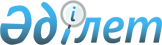 Шардара ауданының Шардара қаласы, ауылдық округтер әкімі аппараттары мемлекеттік мекемелерін қайта атау және олардың ережелерін бекіту туралы
					
			Күшін жойған
			
			
		
					Оңтүстік Қазақстан облысы Шардара ауданы әкімдігінің 2015 жылғы 8 қаңтардағы № 3 қаулысы. Оңтүстік Қазақстан облысының Әділет департаментінде 2015 жылғы 2 ақпанда № 2996 болып тіркелді. Күші жойылды - Оңтүстік Қазақстан облысы Шардара ауданы әкімдігінің 2016 жылғы 29 сәуірдегі № 206 қаулысымен      Ескерту. Күші жойылды - Оңтүстік Қазақстан облысы Шардара ауданы әкімдігінің 29.04.2016 № 206 қаулысымен.

      "Қазақстан Республикасындағы жергілікті мемлекеттік басқару және өзін-өзі басқару туралы" Қазақстан Республикасының 2001 жылғы 23 қаңтардағы Заңының 31 бабының  2 тармағына, "Мемлекеттік мүлік туралы" Қазақстан Республикасының 2011 жылғы 1 наурыздағы  Заңына және "Қазақстан Республикасы мемлекеттік органының үлгі ережесін бекіту туралы" Қазақстан Республикасы Президентінің 2012 жылғы 29 қазандағы  Жарлығына сәйкес, Шардара ауданының әкімдігі ҚАУЛЫ ЕТЕДІ:

      1. Мыналар:

      1) "Шардара қаласы әкімінің аппараты" мемлекеттік мекемесі "Шардара ауданының Шардара қаласы әкімінің аппараты" мемлекеттік мекемесі болып;

      2) "Қауысбек Тұрысбеков ауылдық округі әкімінің аппараты" мемлекеттік мекемесі "Шардара ауданының Қауысбек Тұрысбеков ауылдық округі әкімінің аппараты" мемлекеттік мекемесі болып;

      3) "Қоссейіт ауылдық округі әкімінің аппараты" мемлекеттік мекемесі "Шардара ауданының Қоссейіт ауылдық округі әкімінің аппараты" мемлекеттік мекемесі болып;

      4) "Көксу ауылдық округі әкімінің аппараты" мемлекеттік мекемесі "Шардара ауданының Көксу ауылдық округі әкімінің аппараты" мемлекеттік мекемесі болып;

      5) "Ұзын-ата ауылдық округі әкімінің аппараты" мемлекеттік мекемесі "Шардара ауданының Ұзын-ата ауылдық округі әкімінің аппараты" мемлекеттік мекемесі болып;

      6) "Шардара ауданы әкімдігінің "Алатау батыр ауылдық округі әкімінің аппараты" коммуналдық мемлекеттік мекемесі "Шардара ауданының Алатау батыр ауылдық округі әкімінің аппараты" мемлекеттік мекемесі болып;

      7) "Қызылқұм ауылдық округі әкімінің аппараты" мемлекеттік мекемесі "Шардара ауданының Қызылқұм ауылдық округі әкімінің аппараты" мемлекеттік мекемесі болып;

      8) "Сүткент ауылдық округі әкімінің аппараты" мемлекеттік мекемесі "Шардара ауданының Сүткент ауылдық округі әкімінің аппараты" мемлекеттік мекемесі болып;

      9) "Ақшенгелді ауылдық округі әкімінің аппараты" мемлекеттік мекемесі "Шардара ауданының Ақшенгелді ауылдық округі әкімінің аппараты" мемлекеттік мекемесі болып;

      10) "Достық ауылдық округі әкімінің аппараты" мемлекеттік мекемесі "Шардара ауданының Достық ауылдық округі әкімінің аппараты" мемлекеттік мекемесі болып;

      11) "Жаушықұм ауылдық округі әкімінің аппараты" мемлекеттік мекемесі "Шардара ауданының Жаушықұм ауылдық округі әкімінің аппараты" мемлекеттік мекемесі болып қайта аталсын.

      2. Қоса беріліп отырған:

      1) осы қаулыға  1-қосымшаға сәйкес "Шардара ауданының Шардара қаласы әкімінің аппараты" мемлекеттік мекемесі туралы  ереже;

      2) осы қаулыға  2-қосымшаға сәйкес "Шардара ауданының Қауысбек Тұрысбеков ауылдық округі әкімінің аппараты" мемлекеттік мекемесі туралы  ереже;

      3) осы қаулыға  3-қосымшаға сәйкес "Шардара ауданының Қоссейіт ауылдық округі әкімінің аппараты" мемлекеттік мекемесі туралы  ереже;

      4) осы қаулыға  4-қосымшаға сәйкес "Шардара ауданының Көксу ауылдық округ әкімінің аппараты" мемлекеттік мекемесі туралы  ереже;

      5) осы қаулыға  5-қосымшаға сәйкес "Шардара ауданының Ұзын ата ауылдық округ әкімінің аппараты" мемлекеттік мекемесі туралы  ереже;

      6) осы қаулыға  6-қосымшаға сәйкес "Шардара ауданының Алатау батыр ауылдық округ әкімінің аппараты" мемлекеттік мекемесі туралы  ереже;

      7) осы қаулыға  7-қосымшаға сәйкес "Шардара ауданының Қызылқұм ауылдық округ әкімінің аппараты" мемлекеттік мекемесі туралы  ереже;

      8) осы қаулыға  8-қосымшаға сәйкес "Шардара ауданының Сүткент ауылдық округ әкімінің аппараты" мемлекеттік мекемесі туралы  ереже;

      9) осы қаулыға  9-қосымшаға сәйкес "Шардара ауданының Ақшенгелді ауылдық округ әкімінің аппараты" мемлекеттік мекемесі туралы  ереже;

      10) осы қаулыға  10-қосымшаға сәйкес "Шардара ауданының Достық ауылдық округ әкімінің аппараты" мемлекеттік мекемесі туралы  ереже;

      11) осы қаулыға  11-қосымшаға сәйкес "Шардара ауданының Жаушықұм ауылдық округ әкімінің аппараты" мемлекеттік мекемесі туралы  ереже бекітілсін.

      3. "Шардара ауданы әкімінің аппараты" мемлекеттік мекемесі Қазақстан Республикасының заңнамалық актілерінде белгіленген тәртіпте:

      1) осы қаулыны Шардара ауданы аумағында таратылатын мерзімді баспа басылымдарында және "Әділет" ақпараттық-құқықтық жүйесінде ресми жариялануын;

      2) осы қаулыны Шардара ауданы әкімдігінің интернет-ресурсына орналастыруын қамтамасыз етсін.

      4. Осы қаулының орындалуын бақылау аудан әкімі аппаратының басшысы Т.Анашбековке жүктелсін.

      5. Осы қаулы оның алғашқы ресми жарияланған күнінен кейін күнтізбелік он күн өткен соң қолданысқа енгізіледі.

 "Шардара ауданының Шардара қаласы әкімінің аппараты"
мемлекеттік мекемесі туралы ереже      Ескерту. 1-қосымша жаңа редакцияда - Оңтүстік Қазақстан облысы Шардара ауданы әкімдігінің 12.03.2015  № 115 қаулысымен (алғашқы ресми жарияланған күнінен кейін күнтізбелік он күн өткен соң қолданысқа енгізіледі).

 1. Жалпы ережелер      1. "Шардара ауданының Шардара қаласы әкімінің аппараты" мемлекеттік мекемесі жергілікті мемлекетік басқару саласында басшылықты жүзеге асыратын Қазақстан Республикасының мемлекеттік органы болып табылады.

      2. "Шардара ауданының Шардара қаласы әкімінің аппараты" мемлекеттік мекемесінің ведомостволары жоқ.

      3. "Шардара ауданының Шардара қаласы әкімінің аппараты" мемлекеттік мекемесі өз қызметін Қазақстан Республикасының  Конституциясына және заңдарына, Қазақстан Республикасының Президенті мен Үкіметінің актілеріне, өзге де нормативтік құқықтық актілерге, сондай-ақ осы  ережеге сәйкес жүзеге асырады.

      4. "Шардара ауданының Шардара қаласы әкімінің аппараты" мемлекеттік мекемесі ұйымдық-құқықтық нысанындағы заңды тұлға болып табылады, мемлекеттік тілде өз атауы бар мөрі мен мөртаңбалары, белгіленген үлгідегі бланкілері, сондай-ақ Қазақстан Республикасының заңнамасына сәйкес қазынашылық органдарында шоттары болады.

      5. "Шардара ауданының Шардара қаласы әкімінің аппараты" мемлекеттік мекемесі азаматтық-құқықтық қатынастарға өз атынан түседі.

      6. "Шардара ауданының Шардара қаласы әкімінің аппараты" мемлекеттік мекемесі егер заңнамаға сәйкес осыған уәкілеттік берілген болса, мемлекеттің атынан азаматтық-құқықтық қатынастардың тарапы болуға құқығы бар.

      7. "Шардара ауданының Шардара қаласы әкімінің аппараты" мемлекеттік мекемесі өз құзыретінің мәселелері бойынша заңнамада белгіленген тәртіппен "Шардара ауданының Шардара қаласы әкімінің аппараты" мемлекеттік мекемесі басшысының өкімдерімен және Қазақстан Республикасының заңнамасында көзделген басқа да актілермен ресімделетін шешімдер қабылдайды.

      8. "Шардара ауданының Шардара қаласы әкімінің аппараты" мемлекеттік мекемесі құрылымы мен штат санының лимиті қолданыстағы заңнамаға сәйкес бекітіледі.

      9. Заңды тұлғаның орналасқан жері: Оңтүстік Қазақстан облысы, индексі 161400, Шардара қаласы, С.Әшіров көшесі № 6 үй.

      10. Мемлекеттік органның толық атауы - "Шардара ауданының Шардара қаласы әкімінің аппараты" мемлекеттік мекемесі.

      11. Осы  Ереже "Шардара ауданының Шардара қаласы әкімінің аппараты" мемлекеттік мекемесінің құрылтай құжаты болып табылады.

      12. "Шардара ауданының Шардара қаласы әкімінің аппараты" мемлекеттік мекемесі қызметін қаржыландыру жергілікті бюджеттен жүзеге асырылады.

      13. "Шардара ауданының Шардара қаласы әкімінің аппараты" мемлекеттік мекемесі кәсіпкерлік субъектілерімен функциялары болып табылатын міндеттерді орындау тұрғысында шарттық қатынастарға түсуге тыйым салынады.

      Егер "Шардара ауданының Шардара қаласы әкімінің аппараты" мемлекеттік мекемесі заңнамалық актілерімен кірістер әкелетін қызметті жүзеге асыру құқығы берілсе, онда осындай қызметтен алынған кірістер республикалық бюджеттің кірісіне жіберіледі.

 2. Мемлекеттік органның миссиясы, негізгі міндеттері, функциялары, құқықтары мен міндеттері      14. "Шардара ауданының Шардара қаласы әкімінің аппараты" мемлекеттік мекемесінің миссиясы: тиісті әкімшілік-аумақтық бірлікте мемлекеттік саясатты жүзеге асыру.

      15. "Шардара ауданының Шардара қаласы әкімінің аппараты" мемлекеттік мекемесінің міндеттері: әкімнің қызметін ақпараттық-таңдау тұрғысынан, ұйымдық-құқықтық және материалдық-техникалық жағынан қамтамасыз ету.

      16. "Шардара ауданының Шардара қаласы әкімінің аппараты" мемлекеттік мекемесінің функциялары:

      1) азаматтар мен заңды тұлғаларды Қазақстан Республикасы  Конституциясының, заңдарының, Қазақстан Республикасының Президенті мен Үкіметі актілерінің, орталық және жергілікті мемлекеттік органдар нормативтік құқықтық актілерінің нормаларын орындалуына жәрдемдеседі;

      2) салық және бюджетке төленетін басқа да міндетті төлемдерді жинауға жәрдемдеседі;

      3) әкім аппараты әкімшісі болып табылатын бюджеттік бағдарламаларды әзірлеп, тиісті мәслихаттың бекітуі үшін жоғары тұрған әкімдіктің қарауына енгізеді;

      4) әкім аппараты әкімшісі болып табылатын бюджеттік бағдарламаны әзірлеу кезінде жергілікті қоғамдастық жиналысының талқылауына жергілікті маңызы бар мәселелерді Қазақстан Республикасының бюджет заңнамасына сәйкес аудан бюджетінің құрамында көзделген бағыттар бойынша қаржыландыру жөніндегі ұсыныстарды шығарады;

      5) жергілікті бюджетті бекіту (нақытылау) кезінде аудан мәслихаты сессияларының жұмысына қатысады;

      6) азаматтардың өтініштерін, арыздарын, шағымдарын қарайды, азаматтардың құқықтары мен бостандықтарын қорғау жөнінде шаралар қолданады;

      7) өз құзыреті шегінде жер қатынастарын реттеуді жүзеге асырады;

      8) ауылдық округтің коммуналдық тұрғын үй қорының сақталуын, сондай-ақ, ауылдық округте автомобиль жолдарының салынуын, қайта жаңартылуын, жөнделуін және күтіп ұсталуын қамтамасыз етеді;

      8-1) қаланың тұрғын үй қорын түгендеуді жүргізеді;

      8-2) аудан әкімімен және жергілікті қоғамдастық жиналысымен келісу бойынша қаланың авариялық жағдайдағы үйлерін бұзуды ұйымдастырады;

      9) өз құзыреті шегінде елді мекендерді сумен жабдықтауды ұйымдастырады және су пайдалану мәселелерін реттейді;

      10) елді мекендерді абаттандыру, жарықтандыру, көгалдандыру және санитарлық тазарту жөніндегі жұмыстарды ұйымдастырады;

      11) туысы жоқ адамдарды жерлеуді және зираттар мен өзге де жерлеу орындарын тиісті қалпында күтіп-ұстау жөніндегі қоғамдық жұмыстарды ұйымдастырады;

      12) шаруа немесе фермер қожалықтарын ұйымдастыруға, кәсіпкерлік қызметті дамытуға жәрдемдеседі;

      13) шаруашылықтар бойынша есепке алуды жүзеге асырады;

      14) Қазақстан Республикасының Үкіметі белгілеген тәртіппен ауыл шаруашылығы жануарларын бірдейдендіруді жүргізуге қатысады;

      15) ауыл шаруашылығы жануарларын қолдан ұрықтандыратын, мал шаруашылығы өнімі мен шикізатын дайындайтын мемлекеттік пунктердің, сою алаңдарының (ауыл шаруашылығы жануарларын сою алаңдарының), мал қорымдарының (биотермиялық шұңқырлардың), пестицидтерді, улы химикаттарды және олардың ыдыстарын арнайы сақтау орындарының (көмінділердің) жұмыс істеуіне жәрдемдеседі;

      16) агроөнеркәсіптік кешен мен ауылдық аумақтар саласында жедел ақпарат жинауды жүзеге асырады және оны ауданның жергілікті атқарушы органына (әкімдікке) береді;

      17) ауыл шаруашылығы санағын жүргізуге қатысады;

      18) микрокредит беру бағдарламаларына қатысуы үшін табысы төмен адамдарды анықтайды;

      18-1) мемлекеттік жоспарлау жүйесінің бағдарламалық құжаттары аясында ауыл халқына микрокредит беруге жәрдем көрсетеді;

      19) "Агроөнеркәсіп кешеніндегі үздік кәсіп иесі" конкурсын өткізуді қамтамасыз етеді;

      20) елді мекен жерлерінде мал жаятын орындарды айқындайды;

      21) тиісті аумақта жануарлардың жұқпалы аурулары пайда болған жағдайда, бас мемлекеттік ветеринариялық-санитариялық инспектордың ұсынуы бойынша карантинді немесе шектеу іс-шараларын белгілеу туралы шешімдер қабылдайды;

      22) тиісті аумақта жануарлардың жұқпалы ауруларының ошақтарын жою жөніндегі ветеринариялық іс-шаралар кешені жүргізілгеннен кейін бас мемлекеттік ветеринариялық-санитариялық инспектордың ұсынуы бойынша шектеу іс-шараларын немесе карантинді тоқтату туралы шешімдер қабылдайды;

      23) Қазақстан Республикасының заңнамасында белгіленген тәртіппен ветеринариялық пункттерді қызметтік үй-жайлармен қамтамасыз етеді;

      24) табысы аз адамдарды анықтайды, жоғары тұрған органдарға еңбекпен қамтуды қамтамасыз ету, атаулы әлеуметтік көмек көрсету жөнінде ұсыныс еңгізеді, жалғызілікті қарттарға және еңбекке жарамсыз азаматтарға үйінде қызмет көрсетуді ұйымдастырады;

      25) қылмыстық-атқару инпекциясы пробация қызметінің есебінде тұрған адамдардың жұмысқа орналастыруды қамтамасыз етеді және өзге де әлеуметтік-құқықтық көмек көрсетеді;

      26) мүгедектерге көмек көрсетуді ұйымдастырады;

      27) қоғамдық жұмыстарды, жастар практикасын және әлеуметтік жұмыс орындарын ұйымдастырады;

      28) дене шынықтыру және спорт жөніндегі уәкілетті органмен және мүгедектердің қоғамдық бірлестіктерімен бірлесіп, мүгедектер арасында сауықтыру және спорттық іс-шаралар өткізуді ұйымдастырады;

      29) мүгедектердің қоғамдық бірлестіктерімен бірлесіп, мәдени-бұқаралық және ағарту іс-шараларын ұйымдастырады;

      30) мүгедектерге қайырымдылық және әлеуметтік көмек көрсетуді үйлестіреді;

      31) халықтың әлеуметтік жағынан әлсіз топтарына қайырымдылық көмек көрсетуді үйлестіреді;

      31-1) "Алтын алқа" алқасымен наградталған аналарға үй бөлуге жәрдемдеседі;

      32) ауылдық денсаулық сақтау ұйымдарын кадрлармен қамтамасыз етуге жәрдемдеседі;

      33) шұғыл медициналық көмек көрсету қажет болған жағдайда ауруларды дәрігерлік көмек көрсететін таяу жердегі денсаулық сақтау ұйымына дейін жеткізіп салуды ұйымдастырады;

      34) жергілікті әлеуметтік инфрақұрылымның дамуына жәрдемдеседі;

      35) қоғамдық көлік қөзғалысын ұйымдастырады;

      36) жергілікті өзін-өзі басқару органдарымен өзара іс-қимыл жасайды;

      37) басқаруына берілген аудандық коммуналдық мүлікті жеке тұлғаларға және мемлекеттік емес заңды тұлғаларға кейіннен сатып алу құқығынсыз мүліктік жалға (жалдауға) береді;

      38) берілген коммуналдық мемлекеттік кәсіпорындар қызметінің басым бағыттарын және бюджеттен қаржыландырылатын жұмыстарының (көрсетілетін қызметтерінің) міндетті көлемдерін айқындайды;

      39) берілген коммуналдық мүліктің сақталуын қамтамасыз етеді;

      40) берілген аудандық коммуналдық заңды тұлғаларды басқаруды жүзеге асырады;

      41) жергілікті атқарушы органның шешімімен бекітілетін, басқаруына берілген аудандық коммуналдық мемлекеттік кәсіпорынның жылдық қаржылық есептілігін келіседі;

      42) басқаруына берілген коммуналдық қазыналық кәсіпорындар өндіретін және өткізетін тауарлардың (жұмыстардың, көрсетілетін қызметтердің) бағаларын белгілейді;

      43) берілген аудандық коммуналдық мемлекеттік мекемелердің жергілікті бюджеттен қаржыландырылуының жеке жоспарын бекітеді;

      44) кіріс көздерін қалыптастырады;

      45) бюджеттің атқарылуы жөніндегі орталық уәкілетті органда әкімдердің жергілікті өзін-өзі басқару функцияларын іске асыруына бағытталатын ақшаны есепке жатқызуға арналған, жергілікті өзін-өзі басқарудың қолма-қол ақшаны бақылау шотының ашылуын қамтамасыз етеді;

      46) жергілікті қоғамдастықтың жиналысында келісілгеннен кейін жергілікті өзін-өзі басқарудың ақша түсімдері мен шығыстары жоспарын бекітеді;

      47) мемлекеттік мекемелердің өздерінің иелігінде қалатын тауарларды (жұмыстарды, көрсетілетін қызметтерді) өткізуінен түсетін ақша түсімдері мен шығыстарының жиынтық жоспарын Қазақстан Республикасының бюджет заңнамасына сәйкес жасайды және бекітеді;

      48) облыстық маңызы бар қалаларда орналасқан мәдениет мекемелерін қоспағанда, мектепке дейін тәрбие беретін және оқытатын ұйымдардың, мәдениет мекемелерінің қызметін қамтамасыз етеді;

      49) мектеп жасына дейінгі және мектеп жасындағы балаларды есепке алуды ұйымдастырады;

      50) тірек мектептердің (ресурс орталықтарының) жұмыс істеуін қамтамасыз етеді;

      51) мектепке дейінгі тәрбие мен оқытуды қамтамасыз етеді, оның ішінде Қазақстан Республикасының заңнамасында белгіленген тәртіппен мектепке дейінгі тәрбие және оқыту ұйымдарына медициналық қызмет көрсетуді ұйымдастырады;

      52) елді мекенде мектеп болмаған жағдайда білім алушыларды таяудағы мектепке дейін және кері қарай тегін жеткізіп салуды ұйымдастырады;

      53) өз құзыреті шегінде әскери міндеттілік және әскери қызмет, жұмылдыру дайындығы мен жұмылдыру мәселелері жөніндегі, сондай-ақ азаматтық қорғау саласындағы Қазақстан Республикасы заңнамасының орындалуын ұйымдастырады және қамтамасыз етеді;

      54) әскери міндеттілерді және әскерге шақырылушыларды, оларды жергілікті әскери басқару органдарына шақырылғаны туралы хабардар етеді;

      55) аудандардың тиісті жергілікті әскери басқару органдарына әскери міндеттілердің, әскерге шақырылушылардың және әскер жасына дейінгілердің сандық және сапалық құрамын растайтын құжаттарды береді;

      56) әскер жасына дейінгілерге тіркеу жүргізген және азаматтарды әскери қызметке әскерге шақырған кезде басқа жергілікті жерлерден ауданның әскери басқару органдарына азаматтарды жеткізуді қамтамасыз етеді;

      57) жеке адамдардың тұрғылықты жері бойынша және олардың көпшілік демалатын орындарда спортпен шұғылдануы үшін инфрақұрылым жасайды;

      58) спорт мекемелеріне қолдау жасайды және олардың материалдық-техникалық қамтамасыз етілуіне жәрдем көрсетеді;

      59) тиісті әкімшілік-аумақтық бірлік аумағында жеке адамдардың тұрғылықты жерінде және олардың көпшілік демалатын орындарында дене шынықтыру мен спортты дамыту үшін жағдайлар жасайды;

      60) азаматтық хал актілерін мемлекеттік тіркеу огандары жоқ жерлерде өздерінің аумағында тұратын азаматтардың азаматтық хал актілерін тіркеуге арналған құжаттарды қабылдауды және азаматтық хал актілерін мемлекеттік тіркеу және оларды Қазақстан Республикасының "Неке (ерлі-зайыптылық) және отбасы туралы"  кодексінде көзделген мерзімдерде Жеке тұлғалар туралы мемлекеттік дерекқорға мәліметтер еңгізу үшін ауданның тіркеуші органына беруді, сондай-ақ азаматтық хал актілерін тіркеу туралы куәліктер беру мен тапсыруды жүргізеді;

      61) тарихи және мәдени мұраны сақтау жөніндегі жұмысты ұйымдастырады;

      62) кәсіпқой емес медиаторлардың тізілімін жүргізеді;

      63) бюджет қаражаттарын үнемдеудің және (немесе) Қазақстан Республикасының жергілікті мемлекеттік басқару және өзін-өзі басқару туралы  заңнамасында көзделген түсімдердің есебінен еңбек шарты бойынша қызметкерлер қабылдайды;

      64) Қазақстан Республикасының "Әкімшілік құқық бұзушылық туралы" кодексінде көзделген, ауылдық округтің аумағында жасалған әкiмшiлiк құқық бұзушылық туралы iстердi қарайды және әкімшілік құқық бұзушылықтар үшін әкімшілік жазалар қолданады;

      65) Қазақстан Республикасының заңнамасына сәйкес әкiмшiлiк-аумақтық құрылысы мәселелерін реттейді;

      66) Қазақстан Республикасының заңнамасына сәйкес мемлекеттік қызметтерді көрсетеді;

      67) Қазақстан Республикасының заңнамасында белгіленген тәртіппен нотариаттық әрекеттер жасауды ұйымдастырады;

      68) ауылдық округі әкімінің құзырына Қазақстан Республикасының заңдарымен өзге де мәселелерді шешу жатқызылуы мүмкін.

      Ескерту. 16-тармаққа өзгерістер енгізілді - Оңтүстік Қазақстан облысы Шардара ауданы әкімдігінің 23.02.2016 № 74 қаулысымен (алғашқы ресми жарияланған күнінен кейін күнтізбелік он күн өткен соң қолданысқа енгізіледі).

      17. Құқықтары мен міндеттері:

      Осы  ережемен қарастырылған өкілеттілікті іске асыру үшін "Шардара ауданының Шардара қаласы әкімінің аппараты" мемлекеттік мекемесі:

      1) тиісті аумақта басқарудың тиімділігін көтеру жөніндегі мәселелер бойынша соттарда, мемлекеттік органдармен қарым-қатынастарда әкімнің, "Шардара ауданының Шардара қаласы әкімінің аппараты" мемлекеттік мекемесінің мүдделерін білдіруге;

      2) өз құзыреті шегінде мемлекеттік органдардың және ұйымдардың лауазымды тұлғаларынан қажетті ақпараттарды, құжаттарды және материалдарды сұратып алуға;

      3) Қазақстан Республикасы Президентінің, Үкіметінің және орталық органдардың, облыс, аудан әкімдіктерінің, әкімдерінің актілері мен тапсырмаларын мерзімінде сапалы орындауға;

      4) Қазақстан Республикасының қолданыстағы заңнамасының нормаларын ұстануға құқылы.

      "Шардара ауданының Шардара қаласы әкімінің аппараты" мемлекеттік мекемесінің міндеттеріне:

      1) әкім аппаратының ұйымдастырушылық, құқықтық, ақпараттық, талдамалық қызметін жүзеге асыру және материалдық-техникалық қамтамасыз ету;

      2) қолданыстағы заңнамаға сәйкес тұрғындарға сапалы мемлекеттік қызмет көрсету;

      3) Қазақстан Республикасының мемлекеттік қызмет туралы заңнамасын жүзеге асыру, ауданның мемлекеттік органдар жүйесінде кадрлар біліктілігін арттыру;

      4) мемлекеттік қызмет көрсетудің сапасын бағалау жөнінде уәкілетті органға тиісті ақпарат ұсыну;

      5) тиісті аудан әкімін, құзырлы мемлекеттік органдарды жергілікті жердегі қоғамдық-саяси, әлеуметтік жағдай туралы, қоршаған ортаны қорғау және жер қойнауын пайдалану және құрылыс саласындағы қолданыстағы заң нормаларының талаптарының бұзылуы туралы уақытылы хабардар ету кіреді.

 3. Мемлекеттік органның қызметін ұйымдастыру      18. "Шардара ауданының Шардара қаласы әкімінің аппараты" мемлекеттік мекемесіне басшылықты жүктелген міндеттердің орындалуына және оның функцияларын жүзеге асыруға дербес жауапты болатын бірінші басшы (әкім) жүзеге асырады.

      19. "Шардара ауданының Шардара қаласы әкімінің аппараты" мемлекеттік мекемесінің бірінші басшысы қолданыстағы заңнамаға сәйкес Шардара ауданының әкімімен қызметіне тағайындалады және қызметінен босатылады.

      20. "Шардара ауданының Шардара қаласы әкімінің аппараты" мемлекеттік мекемесінің бірінші басшысының Қазақстан Республикасының заңнамасына сәйкес қызметке тағайындалатын және қызметтен босатылатын орынбасарлары болады.

      21. "Шардара ауданының Шардара қаласы әкімінің аппараты" мемлекеттік мекемесінің бірінші басшысының өкілеттігі:

      1) "Шардара ауданының Шардара қаласы әкімінің аппараты" мемлекеттік мекемесінің  Ережесін аудан әкімдігіне бекітуге ұсынады;

      2) "Шардара ауданының Шардара қаласы әкімінің аппараты" мемлекеттік мекемесінің қызметкерлерін қызметке тағайындайды және қызметінен босатады;

      3) "Шардара ауданының Шардара қаласы әкімінің аппараты" мемлекеттік мекемесі қызметкерлерінің міндеттерін және өкілеттілігін белгілейді;

      4) "Шардара ауданының Шардара қаласы әкімінің аппараты" мемлекеттік мекемесінің қызметкерлерін мадақтайды, Қазақстан Республикасының заңнамасымен бекітілген тәртіпте материалдық көмек көрсетуді, тәртіптік жазалар қолдануды жүзеге асырады;

      5) өз құзыреті шегінде "Шардара ауданының Шардара қаласы әкімінің аппараты" мемлекеттік мекемесінің барлық қызметкерлерге міндетті өкім шығарады және нұсқаулар береді;

      6) өз құзыреті шегінде қызметтік құжаттарға қол қояды;

      7) ауылдық округ тұрғындарымен бөлек жиындар өткізеді;

      8) сыбайлас жемқорлыққа қарсы іс-әрекет етеді және дербес жауап береді;

      9) мемлекеттік органдарда, өзге де ұйымдарда мемлекеттік мекемені білдіреді;

      10) Қазақстан Республикасының заңнамасына сәйкес өзге де өкілеттіліктерді жүзеге асырады.

      "Шардара ауданының Шардара қаласы әкімінің аппараты" мемлекеттік мекемесінің бірінші басшысы болмаған кезеңде оның өкілеттіліктерін қолданыстағы заңнамаға сәйкес оны алмастыратын тұлға орындайды.

      22. Бірінші басшы өз орынбасарларының өкілеттіктерін қолданыстағы заңнамаға сәйкес белгілейді.

 4. Мемлекеттік органның мүлкі      23. "Шардара ауданының Шардара қаласы әкімінің аппараты" мемлекеттік мекемесінің заңнамада көзделген жағдайларда жедел басқару құқығында оқшауланған мүлкі болу мүмкін.

      "Шардара ауданының Шардара қаласы әкімінің аппараты" мемлекеттік мекемесінің мүлкі оған меншік иесі берген мүлік, сондай-ақ өз қызметі нәтижесінде сатып алынған мүлік (ақшалай кірістерді қоса алғанда) және Қазақстан Республикасының заңнамасында тыйым салынбаған өзге де көздер есебінен қалыптастырылады.

      24. "Шардара ауданының Шардара қаласы әкімінің аппараты" мемлекеттік мекемесіне бекітілген мүлік коммуналдық меншікке жатады.

      25. Егер заңнамада өзгеше көзделмесе, "Шардара ауданының Шардара қаласы әкімінің аппараты" мемлекеттік мекемесі өзіне бекітілген мүлікті және қаржыландыру жоспары бойынша өзіне бөлінген қаражат есебінен сатып алынған мүлікті өз бетімен иеліктен шығаруға немесе оған өзгедей тәсілмен билік етуге құқығы жоқ.

 5. Мемлекеттік органды қайта ұйымдастыру және тарату      26. "Шардара ауданының Шардара қаласы әкімінің аппараты" мемлекеттік мекемесін қайта ұйымдастыру және тарату Қазақстан Республикасының заңнамасына сәйкес жүзеге асырылады.

 Мемлекеттік органның қарамағындағы ұйымдардың тізбесі      "Шардара ауданының Шардара қаласы әкімі аппаратының "Балбөбек" балабақшасы" мемлекеттік коммуналдық қазыналық кәсіпорыны.

      "Шардара ауданының Шардара қаласы әкімі аппаратының № 8 "Балапан" балабақшасы" мемлекеттік коммуналдық қазыналық кәсіпорыны.

      "Шардара ауданының Шардара қаласы әкімі аппаратының № 1 "Таңшолпан" балабақшасы" мемлекеттік коммуналдық қазыналық кәсіпорыны.

      "Шардара ауданының Шардара қаласы әкімі аппаратының "Арайлым" балабақшасы" мемлекеттік коммуналдық қазыналық кәсіпорыны.

      "Шардара ауданының Шардара қаласы әкімі аппаратының "Балауса" балабақшасы" мемлекеттік коммуналдық қазыналық кәсіпорыны.

 "Шардара ауданының Қауысбек Тұрысбеков ауылдық округі әкімінің аппараты"
мемлекеттік мекемесі туралы ереже      Ескерту. 2-қосымша жаңа редакцияда - Оңтүстік Қазақстан облысы Шардара ауданы әкімдігінің 12.03.2015  № 115 қаулысымен (алғашқы ресми жарияланған күнінен кейін күнтізбелік он күн өткен соң қолданысқа енгізіледі).

 1. Жалпы ережелер      1. "Шардара ауданының Қауысбек Тұрысбеков ауылдық округі әкімінің аппараты" мемлекеттік мекемесі жергілікті мемлекетік басқару саласында басшылықты жүзеге асыратын Қазақстан Республикасының мемлекеттік органы болып табылады.

      2. "Шардара ауданының Қауысбек Тұрысбеков ауылдық округі әкімінің аппараты" мемлекеттік мекемесінің ведомостволары жоқ.

      3. "Шардара ауданының Қауысбек Тұрысбеков ауылдық округі әкімінің аппараты" мемлекеттік мекемесі өз қызметін Қазақстан Республикасының  Конституциясына және заңдарына, Қазақстан Республикасының Президенті мен Үкіметінің актілеріне, өзге де нормативтік құқықтық актілерге, сондай-ақ осы  ережеге сәйкес жүзеге асырады.

      4. "Шардара ауданының Қауысбек Тұрысбеков ауылдық округі әкімінің аппараты" мемлекеттік мекемесі ұйымдық-құқықтық нысанындағы заңды тұлға болып табылады, мемлекеттік тілде өз атауы бар мөрі мен мөртаңбалары, белгіленген үлгідегі бланкілері, сондай-ақ Қазақстан Республикасының заңнамасына сәйкес қазынашылық органдарында шоттары болады.

      5. "Шардара ауданының Қауысбек Тұрысбеков ауылдық округі әкімінің аппараты" мемлекеттік мекемесі азаматтық-құқықтық қатынастарға өз атынан түседі.

      6. "Шардара ауданының Қауысбек Тұрысбеков ауылдық округі әкімінің аппараты" мемлекеттік мекемесі егер заңнамаға сәйкес осыған уәкілеттік берілген болса, мемлекеттің атынан азаматтық-құқықтық қатынастардың тарапы болуға құқығы бар.

      7. "Шардара ауданының Қауысбек Тұрысбеков ауылдық округі әкімінің аппараты" мемлекеттік мекемесі өз құзыретінің мәселелері бойынша заңнамада белгіленген тәртіппен "Шардара ауданының Қауысбек Тұрысбеков ауылдық округі әкімінің аппараты" мемлекеттік мекемесі басшысының өкімдерімен және Қазақстан Республикасының заңнамасында көзделген басқа да актілермен ресімделетін шешімдер қабылдайды.

      8. "Шардара ауданының Қауысбек Тұрысбеков ауылдық округі әкімінің аппараты" мемлекеттік мекемесі құрылымы мен штат санының лимиті қолданыстағы заңнамаға сәйкес бекітіледі.

      9. Заңды тұлғаның орналасқан жері: Оңтүстік Қазақстан облысы, индексі 161414, Шардара ауданы, Қауысбек Тұрысбеков ауылдық округі, С.Қарабеков көшесі № 11 үй.

      10. Мемлекеттік органның толық атауы - "Шардара ауданының Қауысбек Тұрысбеков ауылдық округі әкімінің аппараты" мемлекеттік мекемесі.

      11. Осы  Ереже "Шардара ауданының Қауысбек Тұрысбеков ауылдық округі әкімінің аппараты" мемлекеттік мекемесінің құрылтай құжаты болып табылады.

      12. "Шардара ауданының Қауысбек Тұрысбеков ауылдық округі әкімінің аппараты" мемлекеттік мекемесі қызметін қаржыландыру жергілікті бюджеттен жүзеге асырылады.

      13. "Шардара ауданының Қауысбек Тұрысбеков ауылдық округі әкімінің аппараты" мемлекеттік мекемесі кәсіпкерлік субъектілерімен функциялары болып табылатын міндеттерді орындау тұрғысында шарттық қатынастарға түсуге тыйым салынады.

      Егер "Шардара ауданының Қауысбек Тұрысбеков ауылдық округі әкімінің аппараты" мемлекеттік мекемесі заңнамалық актілерімен кірістер әкелетін қызметті жүзеге асыру құқығы берілсе, онда осындай қызметтен алынған кірістер республикалық бюджеттің кірісіне жіберіледі.

 2. Мемлекеттік органның миссиясы, негізгі міндеттері, функциялары, құқықтары мен міндеттері      14. "Шардара ауданының Қауысбек Тұрысбеков ауылдық округі әкімінің аппараты" мемлекеттік мекемесінің миссиясы: тиісті әкімшілік-аумақтық бірлікте мемлекеттік саясатты жүзеге асыру.

      15. "Шардара ауданының Қауысбек Тұрысбеков ауылдық округі әкімінің аппараты" мемлекеттік мекемесінің міндеттері: әкімнің қызметін ақпараттық-таңдау тұрғысынан, ұйымдық-құқықтық және материалдық-техникалық жағынан қамтамасыз ету.

      16. "Шардара ауданының Қауысбек Тұрысбеков ауылдық округі әкімінің аппараты" мемлекеттік мекемесінің функциялары:

      1) азаматтар мен заңды тұлғаларды Қазақстан Республикасы  Конституциясының, заңдарының, Қазақстан Республикасының Президенті мен Үкіметі актілерінің, орталық және жергілікті мемлекеттік органдар нормативтік құқықтық актілерінің нормаларын орындалуына жәрдемдеседі;

      2) салық және бюджетке төленетін басқа да міндетті төлемдерді жинауға жәрдемдеседі;

      3) әкім аппараты әкімшісі болып табылатын бюджеттік бағдарламаларды әзірлеп, тиісті мәслихаттың бекітуі үшін жоғары тұрған әкімдіктің қарауына енгізеді;

      4) әкім аппараты әкімшісі болып табылатын бюджеттік бағдарламаны әзірлеу кезінде жергілікті қоғамдастық жиналысының талқылауына жергілікті маңызы бар мәселелерді Қазақстан Республикасының бюджет заңнамасына сәйкес аудан бюджетінің құрамында көзделген бағыттар бойынша қаржыландыру жөніндегі ұсыныстарды шығарады;

      5) жергілікті бюджетті бекіту (нақытылау) кезінде аудан мәслихаты сессияларының жұмысына қатысады;

      6) азаматтардың өтініштерін, арыздарын, шағымдарын қарайды, азаматтардың құқықтары мен бостандықтарын қорғау жөнінде шаралар қолданады;

      7) өз құзыреті шегінде жер қатынастарын реттеуді жүзеге асырады;

      8) ауылдық округтің коммуналдық тұрғын үй қорының сақталуын, сондай-ақ, ауылдық округте автомобиль жолдарының салынуын, қайта жаңартылуын, жөнделуін және күтіп ұсталуын қамтамасыз етеді;

      8-1) ауылдың, ауылдық округтiң тұрғын үй қорын түгендеуді жүргізеді;

      8-2) аудан әкімімен және жергілікті қоғамдастық жиналысымен келісу бойынша ауылдың, ауылдық округтiң авариялық жағдайдағы үйлерін бұзуды ұйымдастырады;

      9) өз құзыреті шегінде елді мекендерді сумен жабдықтауды ұйымдастырады және су пайдалану мәселелерін реттейді;

      10) елді мекендерді абаттандыру, жарықтандыру, көгалдандыру және санитарлық тазарту жөніндегі жұмыстарды ұйымдастырады;

      11) туысы жоқ адамдарды жерлеуді және зираттар мен өзге де жерлеу орындарын тиісті қалпында күтіп-ұстау жөніндегі қоғамдық жұмыстарды ұйымдастырады;

      12) шаруа немесе фермер қожалықтарын ұйымдастыруға, кәсіпкерлік қызметті дамытуға жәрдемдеседі;

      13) шаруашылықтар бойынша есепке алуды жүзеге асырады;

      14) Қазақстан Республикасының Үкіметі белгілеген тәртіппен ауыл шаруашылығы жануарларын бірдейдендіруді жүргізуге қатысады;

      15) ауыл шаруашылығы жануарларын қолдан ұрықтандыратын, мал шаруашылығы өнімі мен шикізатын дайындайтын мемлекеттік пунктердің, сою алаңдарының (ауыл шаруашылығы жануарларын сою алаңдарының), мал қорымдарының (биотермиялық шұңқырлардың), пестицидтерді, улы химикаттарды және олардың ыдыстарын арнайы сақтау орындарының (көмінділердің) жұмыс істеуіне жәрдемдеседі;

      16) агроөнеркәсіптік кешен мен ауылдық аумақтар саласында жедел ақпарат жинауды жүзеге асырады және оны ауданның жергілікті атқарушы органына (әкімдікке) береді;

      17) ауыл шаруашылығы санағын жүргізуге қатысады;

      18) микрокредит беру бағдарламаларына қатысуы үшін табысы төмен адамдарды анықтайды;

      18-1) мемлекеттік жоспарлау жүйесінің бағдарламалық құжаттары аясында ауыл халқына микрокредит беруге жәрдем көрсетеді;

      19) "Агроөнеркәсіп кешеніндегі үздік кәсіп иесі" конкурсын өткізуді қамтамасыз етеді;

      20) елді мекен жерлерінде мал жаятын орындарды айқындайды;

      21) тиісті аумақта жануарлардың жұқпалы аурулары пайда болған жағдайда, бас мемлекеттік ветеринариялық-санитариялық инспектордың ұсынуы бойынша карантинді немесе шектеу іс-шараларын белгілеу туралы шешімдер қабылдайды;

      22) тиісті аумақта жануарлардың жұқпалы ауруларының ошақтарын жою жөніндегі ветеринариялық іс-шаралар кешені жүргізілгеннен кейін бас мемлекеттік ветеринариялық-санитариялық инспектордың ұсынуы бойынша шектеу іс-шараларын немесе карантинді тоқтату туралы шешімдер қабылдайды;

      23) Қазақстан Республикасының заңнамасында белгіленген тәртіппен ветеринариялық пункттерді қызметтік үй-жайлармен қамтамасыз етеді;

      24) табысы аз адамдарды анықтайды, жоғары тұрған органдарға еңбекпен қамтуды қамтамасыз ету, атаулы әлеуметтік көмек көрсету жөнінде ұсыныс еңгізеді, жалғызілікті қарттарға және еңбекке жарамсыз азаматтарға үйінде қызмет көрсетуді ұйымдастырады;

      25) қылмыстық-атқару инпекциясы пробация қызметінің есебінде тұрған адамдардың жұмысқа орналастыруды қамтамасыз етеді және өзге де әлеуметтік-құқықтық көмек көрсетеді;

      26) мүгедектерге көмек көрсетуді ұйымдастырады;

      27) қоғамдық жұмыстарды, жастар практикасын және әлеуметтік жұмыс орындарын ұйымдастырады;

      28) дене шынықтыру және спорт жөніндегі уәкілетті органмен және мүгедектердің қоғамдық бірлестіктерімен бірлесіп, мүгедектер арасында сауықтыру және спорттық іс-шаралар өткізуді ұйымдастырады;

      29) мүгедектердің қоғамдық бірлестіктерімен бірлесіп, мәдени-бұқаралық және ағарту іс-шараларын ұйымдастырады;

      30) мүгедектерге қайырымдылық және әлеуметтік көмек көрсетуді үйлестіреді;

      31) халықтың әлеуметтік жағынан әлсіз топтарына қайырымдылық көмек көрсетуді үйлестіреді;

      31-1) "Алтын алқа" алқасымен наградталған аналарға үй бөлуге жәрдемдеседі;

      32) ауылдық денсаулық сақтау ұйымдарын кадрлармен қамтамасыз етуге жәрдемдеседі;

      33) шұғыл медициналық көмек көрсету қажет болған жағдайда ауруларды дәрігерлік көмек көрсететін таяу жердегі денсаулық сақтау ұйымына дейін жеткізіп салуды ұйымдастырады;

      34) жергілікті әлеуметтік инфрақұрылымның дамуына жәрдемдеседі;

      35) қоғамдық көлік қөзғалысын ұйымдастырады;

      36) жергілікті өзін-өзі басқару органдарымен өзара іс-қимыл жасайды;

      37) басқаруына берілген аудандық коммуналдық мүлікті жеке тұлғаларға және мемлекеттік емес заңды тұлғаларға кейіннен сатып алу құқығынсыз мүліктік жалға (жалдауға) береді;

      38) берілген коммуналдық мемлекеттік кәсіпорындар қызметінің басым бағыттарын және бюджеттен қаржыландырылатын жұмыстарының (көрсетілетін қызметтерінің) міндетті көлемдерін айқындайды;

      39) берілген коммуналдық мүліктің сақталуын қамтамасыз етеді;

      40) берілген аудандық коммуналдық заңды тұлғаларды басқаруды жүзеге асырады;

      41) жергілікті атқарушы органның шешімімен бекітілетін, басқаруына берілген аудандық коммуналдық мемлекеттік кәсіпорынның жылдық қаржылық есептілігін келіседі;

      42) басқаруына берілген коммуналдық қазыналық кәсіпорындар өндіретін және өткізетін тауарлардың (жұмыстардың, көрсетілетін қызметтердің) бағаларын белгілейді;

      43) берілген аудандық коммуналдық мемлекеттік мекемелердің жергілікті бюджеттен қаржыландырылуының жеке жоспарын бекітеді;

      44) кіріс көздерін қалыптастырады;

      45) бюджеттің атқарылуы жөніндегі орталық уәкілетті органда әкімдердің жергілікті өзін-өзі басқару функцияларын іске асыруына бағытталатын ақшаны есепке жатқызуға арналған, жергілікті өзін-өзі басқарудың қолма-қол ақшаны бақылау шотының ашылуын қамтамасыз етеді;

      46) жергілікті қоғамдастықтың жиналысында келісілгеннен кейін жергілікті өзін-өзі басқарудың ақша түсімдері мен шығыстары жоспарын бекітеді;

      47) мемлекеттік мекемелердің өздерінің иелігінде қалатын тауарларды (жұмыстарды, көрсетілетін қызметтерді) өткізуінен түсетін ақша түсімдері мен шығыстарының жиынтық жоспарын Қазақстан Республикасының бюджет заңнамасына сәйкес жасайды және бекітеді;

      48) облыстық маңызы бар қалаларда орналасқан мәдениет мекемелерін қоспағанда, мектепке дейін тәрбие беретін және оқытатын ұйымдардың, мәдениет мекемелерінің қызметін қамтамасыз етеді;

      49) мектеп жасына дейінгі және мектеп жасындағы балаларды есепке алуды ұйымдастырады;

      50) тірек мектептердің (ресурс орталықтарының) жұмыс істеуін қамтамасыз етеді;

      51) мектепке дейінгі тәрбие мен оқытуды қамтамасыз етеді, оның ішінде Қазақстан Республикасының заңнамасында белгіленген тәртіппен мектепке дейінгі тәрбие және оқыту ұйымдарына медициналық қызмет көрсетуді ұйымдастырады;

      52) елді мекенде мектеп болмаған жағдайда білім алушыларды таяудағы мектепке дейін және кері қарай тегін жеткізіп салуды ұйымдастырады;

      53) өз құзыреті шегінде әскери міндеттілік және әскери қызмет, жұмылдыру дайындығы мен жұмылдыру мәселелері жөніндегі, сондай-ақ азаматтық қорғау саласындағы Қазақстан Республикасы заңнамасының орындалуын ұйымдастырады және қамтамасыз етеді;

      54) әскери міндеттілерді және әскерге шақырылушыларды, оларды жергілікті әскери басқару органдарына шақырылғаны туралы хабардар етеді;

      55) аудандардың тиісті жергілікті әскери басқару органдарына әскери міндеттілердің, әскерге шақырылушылардың және әскер жасына дейінгілердің сандық және сапалық құрамын растайтын құжаттарды береді;

      56) әскер жасына дейінгілерге тіркеу жүргізген және азаматтарды әскери қызметке әскерге шақырған кезде басқа жергілікті жерлерден ауданның әскери басқару органдарына азаматтарды жеткізуді қамтамасыз етеді;

      57) жеке адамдардың тұрғылықты жері бойынша және олардың көпшілік демалатын орындарда спортпен шұғылдануы үшін инфрақұрылым жасайды;

      58) спорт мекемелеріне қолдау жасайды және олардың материалдық-техникалық қамтамасыз етілуіне жәрдем көрсетеді;

      59) тиісті әкімшілік-аумақтық бірлік аумағында жеке адамдардың тұрғылықты жерінде және олардың көпшілік демалатын орындарында дене шынықтыру мен спортты дамыту үшін жағдайлар жасайды;

      60) азаматтық хал актілерін мемлекеттік тіркеу огандары жоқ жерлерде өздерінің аумағында тұратын азаматтардың азаматтық хал актілерін тіркеуге арналған құжаттарды қабылдауды және азаматтық хал актілерін мемлекеттік тіркеу және оларды Қазақстан Республикасының "Неке (ерлі-зайыптылық) және отбасы туралы"  кодексінде көзделген мерзімдерде Жеке тұлғалар туралы мемлекеттік дерекқорға мәліметтер еңгізу үшін ауданның тіркеуші органына беруді, сондай-ақ азаматтық хал актілерін тіркеу туралы куәліктер беру мен тапсыруды жүргізеді;

      61) тарихи және мәдени мұраны сақтау жөніндегі жұмысты ұйымдастырады;

      62) кәсіпқой емес медиаторлардың тізілімін жүргізеді;

      63) бюджет қаражаттарын үнемдеудің және (немесе) Қазақстан Республикасының жергілікті мемлекеттік басқару және өзін-өзі басқару туралы  заңнамасында көзделген түсімдердің есебінен еңбек шарты бойынша қызметкерлер қабылдайды;

      64) Қазақстан Республикасының "Әкімшілік құқық бұзушылық туралы" кодексінде көзделген, ауылдық округтің аумағында жасалған әкiмшiлiк құқық бұзушылық туралы iстердi қарайды және әкімшілік құқық бұзушылықтар үшін әкімшілік жазалар қолданады;

      65) Қазақстан Республикасының заңнамасына сәйкес әкiмшiлiк-аумақтық құрылысы мәселелерін реттейді;

      66) Қазақстан Республикасының заңнамасына сәйкес мемлекеттік қызметтерді көрсетеді;

      67) Қазақстан Республикасының заңнамасында белгіленген тәртіппен нотариаттық әрекеттер жасауды ұйымдастырады;

      68) ауылдық округі әкімінің құзырына Қазақстан Республикасының заңдарымен өзге де мәселелерді шешу жатқызылуы мүмкін.

      Ескерту. 16-тармаққа өзгерістер енгізілді - Оңтүстік Қазақстан облысы Шардара ауданы әкімдігінің 23.02.2016 № 74 қаулысымен (алғашқы ресми жарияланған күнінен кейін күнтізбелік он күн өткен соң қолданысқа енгізіледі).

      17. Құқықтары мен міндеттері:

      Осы  ережемен қарастырылған өкілеттілікті іске асыру үшін "Шардара ауданының Қауысбек Тұрысбеков ауылдық округі әкімінің аппараты" мемлекеттік мекемесі:

      1) тиісті аумақта басқарудың тиімділігін көтеру жөніндегі мәселелер бойынша соттарда, мемлекеттік органдармен қарым-қатынастарда әкімнің, "Шардара ауданының Қауысбек Тұрысбеков ауылдық округі әкімінің аппараты" мемлекеттік мекемесінің мүдделерін білдіруге;

      2) өз құзыреті шегінде мемлекеттік органдардың және ұйымдардың лауазымды тұлғаларынан қажетті ақпараттарды, құжаттарды және материалдарды сұратып алуға;

      3) Қазақстан Республикасы Президентінің, Үкіметінің және орталық органдардың, облыс, аудан әкімдіктерінің, әкімдерінің актілері мен тапсырмаларын мерзімінде сапалы орындауға;

      4) Қазақстан Республикасының қолданыстағы заңнамасының нормаларын ұстануға құқылы.

      "Шардара ауданының Қауысбек Тұрысбеков ауылдық округі әкімінің аппараты" мемлекеттік мекемесінің міндеттеріне:

      1) әкім аппаратының ұйымдастырушылық, құқықтық, ақпараттық, талдамалық қызметін жүзеге асыру және материалдық-техникалық қамтамасыз ету;

      2) қолданыстағы заңнамаға сәйкес тұрғындарға сапалы мемлекеттік қызмет көрсету;

      3) Қазақстан Республикасының мемлекеттік қызмет туралы заңнамасын жүзеге асыру, ауданның мемлекеттік органдар жүйесінде кадрлар біліктілігін арттыру;

      4) мемлекеттік қызмет көрсетудің сапасын бағалау жөнінде уәкілетті органға тиісті ақпарат ұсыну;

      5) тиісті аудан әкімін, құзырлы мемлекеттік органдарды жергілікті жердегі қоғамдық-саяси, әлеуметтік жағдай туралы, қоршаған ортаны қорғау және жер қойнауын пайдалану және құрылыс саласындағы қолданыстағы заң нормаларының талаптарының бұзылуы туралы уақытылы хабардар ету кіреді.

 3. Мемлекеттік органның қызметін ұйымдастыру      18. "Шардара ауданының Қауысбек Тұрысбеков ауылдық округі әкімінің аппараты" мемлекеттік мекемесіне басшылықты жүктелген міндеттердің орындалуына және оның функцияларын жүзеге асыруға дербес жауапты болатын бірінші басшы (әкім) жүзеге асырады.

      19. "Шардара ауданының Қауысбек Тұрысбеков ауылдық округі әкімінің аппараты" мемлекеттік мекемесінің бірінші басшысы қолданыстағы заңнамаға сәйкес Шардара ауданының әкімімен қызметіне тағайындалады және қызметінен босатылады.

      20. "Шардара ауданының Қауысбек Тұрысбеков ауылдық округі әкімінің аппараты" мемлекеттік мекемесінің бірінші басшысының Қазақстан Республикасының заңнамасына сәйкес қызметке тағайындалатын және қызметтен босатылатын орынбасарлары болады.

      21. "Шардара ауданының Қауысбек Тұрысбеков ауылдық округі әкімінің аппараты" мемлекеттік мекемесінің бірінші басшысының өкілеттігі:

      1) "Шардара ауданының Қауысбек Тұрысбеков ауылдық округі әкімінің аппараты" мемлекеттік мекемесінің  Ережесін аудан әкімдігіне бекітуге ұсынады;

      2) "Шардара ауданының Қауысбек Тұрысбеков ауылдық округі әкімінің аппараты" мемлекеттік мекемесінің қызметкерлерін қызметке тағайындайды және қызметінен босатады;

      3) "Шардара ауданының Қауысбек Тұрысбеков ауылдық округі әкімінің аппараты" мемлекеттік мекемесі қызметкерлерінің міндеттерін және өкілеттілігін белгілейді;

      4) "Шардара ауданының Қауысбек Тұрысбеков ауылдық округі әкімінің аппараты" мемлекеттік мекемесінің қызметкерлерін мадақтайды, Қазақстан Республикасының заңнамасымен бекітілген тәртіпте материалдық көмек көрсетуді, тәртіптік жазалар қолдануды жүзеге асырады;

      5) өз құзыреті шегінде "Шардара ауданының Қауысбек Тұрысбеков ауылдық округі әкімінің аппараты" мемлекеттік мекемесінің барлық қызметкерлерге міндетті өкім шығарады және нұсқаулар береді;

      6) өз құзыреті шегінде қызметтік құжаттарға қол қояды;

      7) ауылдық округ тұрғындарымен бөлек жиындар өткізеді;

      8) сыбайлас жемқорлыққа қарсы іс-әрекет етеді және дербес жауап береді;

      9) мемлекеттік органдарда, өзге де ұйымдарда мемлекеттік мекемені білдіреді;

      10) Қазақстан Республикасының заңнамасына сәйкес өзге де өкілеттіліктерді жүзеге асырады.

      "Шардара ауданының Қауысбек Тұрысбеков ауылдық округі әкімінің аппараты" мемлекеттік мекемесінің бірінші басшысы болмаған кезеңде оның өкілеттіліктерін қолданыстағы заңнамаға сәйкес оны алмастыратын тұлға орындайды.

      22. Бірінші басшы өз орынбасарларының өкілеттіктерін қолданыстағы заңнамаға сәйкес белгілейді.

 4. Мемлекеттік органның мүлкі      23. "Шардара ауданының Қауысбек Тұрысбеков ауылдық округі әкімінің аппараты" мемлекеттік мекемесінің заңнамада көзделген жағдайларда жедел басқару құқығында оқшауланған мүлкі болу мүмкін.

      "Шардара ауданының Қауысбек Тұрысбеков ауылдық округі әкімінің аппараты" мемлекеттік мекемесінің мүлкі оған меншік иесі берген мүлік, сондай-ақ өз қызметі нәтижесінде сатып алынған мүлік (ақшалай кірістерді қоса алғанда) және Қазақстан Республикасының заңнамасында тыйым салынбаған өзге де көздер есебінен қалыптастырылады.

      24. "Шардара ауданының Қауысбек Тұрысбеков ауылдық округі әкімінің аппараты" мемлекеттік мекемесіне бекітілген мүлік коммуналдық меншікке жатады.

      25. Егер заңнамада өзгеше көзделмесе, "Шардара ауданының Қауысбек Тұрысбеков ауылдық округі әкімінің аппараты" мемлекеттік мекемесі өзіне бекітілген мүлікті және қаржыландыру жоспары бойынша өзіне бөлінген қаражат есебінен сатып алынған мүлікті өз бетімен иеліктен шығаруға немесе оған өзгедей тәсілмен билік етуге құқығы жоқ.

 5. Мемлекеттік органды қайта ұйымдастыру және тарату      26. "Шардара ауданының Қауысбек Тұрысбеков ауылдық округі әкімінің аппараты" мемлекеттік мекемесін қайта ұйымдастыру және тарату Қазақстан Республикасының заңнамасына сәйкес жүзеге асырылады.

 Мемлекеттік органның қарамағындағы ұйымдардың тізбесі      "Шардара ауданының Қауысбек Тұрысбеков ауылдық округі әкімі аппаратының "Кәусар" балабақшасы" мемлекеттік коммуналдық қазыналық кәсіпорыны.

 "Шардара ауданының Қоссейіт ауылдық округі әкімінің аппараты"
мемлекеттік мекемесі туралы ереже      Ескерту. 3-қосымша жаңа редакцияда - Оңтүстік Қазақстан облысы Шардара ауданы әкімдігінің 12.03.2015  № 115 қаулысымен (алғашқы ресми жарияланған күнінен кейін күнтізбелік он күн өткен соң қолданысқа енгізіледі).

 1. Жалпы ережелер      1. "Шардара ауданының Қоссейіт ауылдық округі әкімінің аппараты" мемлекеттік мекемесі жергілікті мемлекетік басқару саласында басшылықты жүзеге асыратын Қазақстан Республикасының мемлекеттік органы болып табылады.

      2. "Шардара ауданының Қоссейіт ауылдық округі әкімінің аппараты" мемлекеттік мекемесінің ведомостволары жоқ.

      3. "Шардара ауданының Қоссейіт ауылдық округі әкімінің аппараты" мемлекеттік мекемесі өз қызметін Қазақстан Республикасының  Конституциясына және заңдарына, Қазақстан Республикасының Президенті мен Үкіметінің актілеріне, өзге де нормативтік құқықтық актілерге, сондай-ақ осы  ережеге сәйкес жүзеге асырады.

      4. "Шардара ауданының Қоссейіт ауылдық округі әкімінің аппараты" мемлекеттік мекемесі ұйымдық-құқықтық нысанындағы заңды тұлға болып табылады, мемлекеттік тілде өз атауы бар мөрі мен мөртаңбалары, белгіленген үлгідегі бланкілері, сондай-ақ Қазақстан Республикасының заңнамасына сәйкес қазынашылық органдарында шоттары болады.

      5. "Шардара ауданының Қоссейіт ауылдық округі әкімінің аппараты" мемлекеттік мекемесі азаматтық-құқықтық қатынастарға өз атынан түседі.

      6. "Шардара ауданының Қоссейіт ауылдық округі әкімінің аппараты" мемлекеттік мекемесі егер заңнамаға сәйкес осыған уәкілеттік берілген болса, мемлекеттің атынан азаматтық-құқықтық қатынастардың тарапы болуға құқығы бар.

      7. "Шардара ауданының Қоссейіт ауылдық округі әкімінің аппараты" мемлекеттік мекемесі өз құзыретінің мәселелері бойынша заңнамада белгіленген тәртіппен "Шардара ауданының Қоссейіт ауылдық округі әкімінің аппараты" мемлекеттік мекемесі басшысының өкімдерімен және Қазақстан Республикасының заңнамасында көзделген басқа да актілермен ресімделетін шешімдер қабылдайды.

      8. "Шардара ауданының Қоссейіт ауылдық округі әкімінің аппараты" мемлекеттік мекемесі құрылымы мен штат санының лимиті қолданыстағы заңнамаға сәйкес бекітіледі.

      9. Заңды тұлғаның орналасқан жері: Оңтүстік Қазақстан облысы, индексі 161407, Шардара ауданы, Қоссейіт ауылы, Қонаев көшесі н/з үй.

      10. Мемлекеттік органның толық атауы - "Шардара ауданының Қоссейіт ауылдық округі әкімінің аппараты" мемлекеттік мекемесі.

      11. Осы  Ереже "Шардара ауданының Қоссейіт ауылдық округі әкімінің аппараты" мемлекеттік мекемесінің құрылтай құжаты болып табылады.

      12. "Шардара ауданының Қоссейіт ауылдық округі әкімінің аппараты" мемлекеттік мекемесі қызметін қаржыландыру жергілікті бюджеттен жүзеге асырылады.

      13. "Шардара ауданының Қоссейіт ауылдық округі әкімінің аппараты" мемлекеттік мекемесі кәсіпкерлік субъектілерімен функциялары болып табылатын міндеттерді орындау тұрғысында шарттық қатынастарға түсуге тыйым салынады.

      Егер "Шардара ауданының Қоссейіт ауылдық округі әкімінің аппараты" мемлекеттік мекемесі заңнамалық актілерімен кірістер әкелетін қызметті жүзеге асыру құқығы берілсе, онда осындай қызметтен алынған кірістер республикалық бюджеттің кірісіне жіберіледі.

 2. Мемлекеттік органның миссиясы, негізгі міндеттері, функциялары, құқықтары мен міндеттері      14. "Шардара ауданының Қоссейіт ауылдық округі әкімінің аппараты" мемлекеттік мекемесінің миссиясы: тиісті әкімшілік-аумақтық бірлікте мемлекеттік саясатты жүзеге асыру.

      15. "Шардара ауданының Қоссейіт ауылдық округі әкімінің аппараты" мемлекеттік мекемесінің міндеттері: әкімнің қызметін ақпараттық-таңдау тұрғысынан, ұйымдық-құқықтық және материалдық-техникалық жағынан қамтамасыз ету.

      16. "Шардара ауданының Қоссейіт ауылдық округі әкімінің аппараты" мемлекеттік мекемесінің функциялары:

      1) азаматтар мен заңды тұлғаларды Қазақстан Республикасы  Конституциясының, заңдарының, Қазақстан Республикасының Президенті мен Үкіметі актілерінің, орталық және жергілікті мемлекеттік органдар нормативтік құқықтық актілерінің нормаларын орындалуына жәрдемдеседі;

      2) салық және бюджетке төленетін басқа да міндетті төлемдерді жинауға жәрдемдеседі;

      3) әкім аппараты әкімшісі болып табылатын бюджеттік бағдарламаларды әзірлеп, тиісті мәслихаттың бекітуі үшін жоғары тұрған әкімдіктің қарауына енгізеді;

      4) әкім аппараты әкімшісі болып табылатын бюджеттік бағдарламаны әзірлеу кезінде жергілікті қоғамдастық жиналысының талқылауына жергілікті маңызы бар мәселелерді Қазақстан Республикасының бюджет заңнамасына сәйкес аудан бюджетінің құрамында көзделген бағыттар бойынша қаржыландыру жөніндегі ұсыныстарды шығарады;

      5) жергілікті бюджетті бекіту (нақытылау) кезінде аудан мәслихаты сессияларының жұмысына қатысады;

      6) азаматтардың өтініштерін, арыздарын, шағымдарын қарайды, азаматтардың құқықтары мен бостандықтарын қорғау жөнінде шаралар қолданады;

      7) өз құзыреті шегінде жер қатынастарын реттеуді жүзеге асырады;

      8) ауылдық округтің коммуналдық тұрғын үй қорының сақталуын, сондай-ақ, ауылдық округте автомобиль жолдарының салынуын, қайта жаңартылуын, жөнделуін және күтіп ұсталуын қамтамасыз етеді;

      8-1) ауылдың, ауылдық округтiң тұрғын үй қорын түгендеуді жүргізеді;

      8-2) аудан әкімімен және жергілікті қоғамдастық жиналысымен келісу бойынша ауылдың, ауылдық округтiң авариялық жағдайдағы үйлерін бұзуды ұйымдастырады;

      9) өз құзыреті шегінде елді мекендерді сумен жабдықтауды ұйымдастырады және су пайдалану мәселелерін реттейді;

      10) елді мекендерді абаттандыру, жарықтандыру, көгалдандыру және санитарлық тазарту жөніндегі жұмыстарды ұйымдастырады;

      11) туысы жоқ адамдарды жерлеуді және зираттар мен өзге де жерлеу орындарын тиісті қалпында күтіп-ұстау жөніндегі қоғамдық жұмыстарды ұйымдастырады;

      12) шаруа немесе фермер қожалықтарын ұйымдастыруға, кәсіпкерлік қызметті дамытуға жәрдемдеседі;

      13) шаруашылықтар бойынша есепке алуды жүзеге асырады;

      14) Қазақстан Республикасының Үкіметі белгілеген тәртіппен ауыл шаруашылығы жануарларын бірдейдендіруді жүргізуге қатысады;

      15) ауыл шаруашылығы жануарларын қолдан ұрықтандыратын, мал шаруашылығы өнімі мен шикізатын дайындайтын мемлекеттік пунктердің, сою алаңдарының (ауыл шаруашылығы жануарларын сою алаңдарының), мал қорымдарының (биотермиялық шұңқырлардың), пестицидтерді, улы химикаттарды және олардың ыдыстарын арнайы сақтау орындарының (көмінділердің) жұмыс істеуіне жәрдемдеседі;

      16) агроөнеркәсіптік кешен мен ауылдық аумақтар саласында жедел ақпарат жинауды жүзеге асырады және оны ауданның жергілікті атқарушы органына (әкімдікке) береді;

      17) ауыл шаруашылығы санағын жүргізуге қатысады;

      18) микрокредит беру бағдарламаларына қатысуы үшін табысы төмен адамдарды анықтайды;

      18-1) мемлекеттік жоспарлау жүйесінің бағдарламалық құжаттары аясында ауыл халқына микрокредит беруге жәрдем көрсетеді;

      19) "Агроөнеркәсіп кешеніндегі үздік кәсіп иесі" конкурсын өткізуді қамтамасыз етеді;

      20) елді мекен жерлерінде мал жаятын орындарды айқындайды;

      21) тиісті аумақта жануарлардың жұқпалы аурулары пайда болған жағдайда, бас мемлекеттік ветеринариялық-санитариялық инспектордың ұсынуы бойынша карантинді немесе шектеу іс-шараларын белгілеу туралы шешімдер қабылдайды;

      22) тиісті аумақта жануарлардың жұқпалы ауруларының ошақтарын жою жөніндегі ветеринариялық іс-шаралар кешені жүргізілгеннен кейін бас мемлекеттік ветеринариялық-санитариялық инспектордың ұсынуы бойынша шектеу іс-шараларын немесе карантинді тоқтату туралы шешімдер қабылдайды;

      23) Қазақстан Республикасының заңнамасында белгіленген тәртіппен ветеринариялық пункттерді қызметтік үй-жайлармен қамтамасыз етеді;

      24) табысы аз адамдарды анықтайды, жоғары тұрған органдарға еңбекпен қамтуды қамтамасыз ету, атаулы әлеуметтік көмек көрсету жөнінде ұсыныс еңгізеді, жалғызілікті қарттарға және еңбекке жарамсыз азаматтарға үйінде қызмет көрсетуді ұйымдастырады;

      25) қылмыстық-атқару инпекциясы пробация қызметінің есебінде тұрған адамдардың жұмысқа орналастыруды қамтамасыз етеді және өзге де әлеуметтік-құқықтық көмек көрсетеді;

      26) мүгедектерге көмек көрсетуді ұйымдастырады;

      27) қоғамдық жұмыстарды, жастар практикасын және әлеуметтік жұмыс орындарын ұйымдастырады;

      28) дене шынықтыру және спорт жөніндегі уәкілетті органмен және мүгедектердің қоғамдық бірлестіктерімен бірлесіп, мүгедектер арасында сауықтыру және спорттық іс-шаралар өткізуді ұйымдастырады;

      29) мүгедектердің қоғамдық бірлестіктерімен бірлесіп, мәдени-бұқаралық және ағарту іс-шараларын ұйымдастырады;

      30) мүгедектерге қайырымдылық және әлеуметтік көмек көрсетуді үйлестіреді;

      31) халықтың әлеуметтік жағынан әлсіз топтарына қайырымдылық көмек көрсетуді үйлестіреді;

      31-1) "Алтын алқа" алқасымен наградталған аналарға үй бөлуге жәрдемдеседі;

      32) ауылдық денсаулық сақтау ұйымдарын кадрлармен қамтамасыз етуге жәрдемдеседі;

      33) шұғыл медициналық көмек көрсету қажет болған жағдайда ауруларды дәрігерлік көмек көрсететін таяу жердегі денсаулық сақтау ұйымына дейін жеткізіп салуды ұйымдастырады;

      34) жергілікті әлеуметтік инфрақұрылымның дамуына жәрдемдеседі;

      35) қоғамдық көлік қөзғалысын ұйымдастырады;

      36) жергілікті өзін-өзі басқару органдарымен өзара іс-қимыл жасайды;

      37) басқаруына берілген аудандық коммуналдық мүлікті жеке тұлғаларға және мемлекеттік емес заңды тұлғаларға кейіннен сатып алу құқығынсыз мүліктік жалға (жалдауға) береді;

      38) берілген коммуналдық мемлекеттік кәсіпорындар қызметінің басым бағыттарын және бюджеттен қаржыландырылатын жұмыстарының (көрсетілетін қызметтерінің) міндетті көлемдерін айқындайды;

      39) берілген коммуналдық мүліктің сақталуын қамтамасыз етеді;

      40) берілген аудандық коммуналдық заңды тұлғаларды басқаруды жүзеге асырады;

      41) жергілікті атқарушы органның шешімімен бекітілетін, басқаруына берілген аудандық коммуналдық мемлекеттік кәсіпорынның жылдық қаржылық есептілігін келіседі;

      42) басқаруына берілген коммуналдық қазыналық кәсіпорындар өндіретін және өткізетін тауарлардың (жұмыстардың, көрсетілетін қызметтердің) бағаларын белгілейді;

      43) берілген аудандық коммуналдық мемлекеттік мекемелердің жергілікті бюджеттен қаржыландырылуының жеке жоспарын бекітеді;

      44) кіріс көздерін қалыптастырады;

      45) бюджеттің атқарылуы жөніндегі орталық уәкілетті органда әкімдердің жергілікті өзін-өзі басқару функцияларын іске асыруына бағытталатын ақшаны есепке жатқызуға арналған, жергілікті өзін-өзі басқарудың қолма-қол ақшаны бақылау шотының ашылуын қамтамасыз етеді;

      46) жергілікті қоғамдастықтың жиналысында келісілгеннен кейін жергілікті өзін-өзі басқарудың ақша түсімдері мен шығыстары жоспарын бекітеді;

      47) мемлекеттік мекемелердің өздерінің иелігінде қалатын тауарларды (жұмыстарды, көрсетілетін қызметтерді) өткізуінен түсетін ақша түсімдері мен шығыстарының жиынтық жоспарын Қазақстан Республикасының бюджет заңнамасына сәйкес жасайды және бекітеді;

      48) облыстық маңызы бар қалаларда орналасқан мәдениет мекемелерін қоспағанда, мектепке дейін тәрбие беретін және оқытатын ұйымдардың, мәдениет мекемелерінің қызметін қамтамасыз етеді;

      49) мектеп жасына дейінгі және мектеп жасындағы балаларды есепке алуды ұйымдастырады;

      50) тірек мектептердің (ресурс орталықтарының) жұмыс істеуін қамтамасыз етеді;

      51) мектепке дейінгі тәрбие мен оқытуды қамтамасыз етеді, оның ішінде Қазақстан Республикасының заңнамасында белгіленген тәртіппен мектепке дейінгі тәрбие және оқыту ұйымдарына медициналық қызмет көрсетуді ұйымдастырады;

      52) елді мекенде мектеп болмаған жағдайда білім алушыларды таяудағы мектепке дейін және кері қарай тегін жеткізіп салуды ұйымдастырады;

      53) өз құзыреті шегінде әскери міндеттілік және әскери қызмет, жұмылдыру дайындығы мен жұмылдыру мәселелері жөніндегі, сондай-ақ азаматтық қорғау саласындағы Қазақстан Республикасы заңнамасының орындалуын ұйымдастырады және қамтамасыз етеді;

      54) әскери міндеттілерді және әскерге шақырылушыларды, оларды жергілікті әскери басқару органдарына шақырылғаны туралы хабардар етеді;

      55) аудандардың тиісті жергілікті әскери басқару органдарына әскери міндеттілердің, әскерге шақырылушылардың және әскер жасына дейінгілердің сандық және сапалық құрамын растайтын құжаттарды береді;

      56) әскер жасына дейінгілерге тіркеу жүргізген және азаматтарды әскери қызметке әскерге шақырған кезде басқа жергілікті жерлерден ауданның әскери басқару органдарына азаматтарды жеткізуді қамтамасыз етеді;

      57) жеке адамдардың тұрғылықты жері бойынша және олардың көпшілік демалатын орындарда спортпен шұғылдануы үшін инфрақұрылым жасайды;

      58) спорт мекемелеріне қолдау жасайды және олардың материалдық-техникалық қамтамасыз етілуіне жәрдем көрсетеді;

      59) тиісті әкімшілік-аумақтық бірлік аумағында жеке адамдардың тұрғылықты жерінде және олардың көпшілік демалатын орындарында дене шынықтыру мен спортты дамыту үшін жағдайлар жасайды;

      60) азаматтық хал актілерін мемлекеттік тіркеу огандары жоқ жерлерде өздерінің аумағында тұратын азаматтардың азаматтық хал актілерін тіркеуге арналған құжаттарды қабылдауды және азаматтық хал актілерін мемлекеттік тіркеу және оларды Қазақстан Республикасының "Неке (ерлі-зайыптылық) және отбасы туралы"  кодексінде көзделген мерзімдерде Жеке тұлғалар туралы мемлекеттік дерекқорға мәліметтер еңгізу үшін ауданның тіркеуші органына беруді, сондай-ақ азаматтық хал актілерін тіркеу туралы куәліктер беру мен тапсыруды жүргізеді;

      61) тарихи және мәдени мұраны сақтау жөніндегі жұмысты ұйымдастырады;

      62) кәсіпқой емес медиаторлардың тізілімін жүргізеді;

      63) бюджет қаражаттарын үнемдеудің және (немесе) Қазақстан Республикасының жергілікті мемлекеттік басқару және өзін-өзі басқару туралы  заңнамасында көзделген түсімдердің есебінен еңбек шарты бойынша қызметкерлер қабылдайды;

      64) Қазақстан Республикасының "Әкімшілік құқық бұзушылық туралы" кодексінде көзделген, ауылдық округтің аумағында жасалған әкiмшiлiк құқық бұзушылық туралы iстердi қарайды және әкімшілік құқық бұзушылықтар үшін әкімшілік жазалар қолданады;

      65) Қазақстан Республикасының заңнамасына сәйкес әкiмшiлiк-аумақтық құрылысы мәселелерін реттейді;

      66) Қазақстан Республикасының заңнамасына сәйкес мемлекеттік қызметтерді көрсетеді;

      67) Қазақстан Республикасының заңнамасында белгіленген тәртіппен нотариаттық әрекеттер жасауды ұйымдастырады;

      68) ауылдық округі әкімінің құзырына Қазақстан Республикасының заңдарымен өзге де мәселелерді шешу жатқызылуы мүмкін.

      Ескерту. 16-тармаққа өзгерістер енгізілді - Оңтүстік Қазақстан облысы Шардара ауданы әкімдігінің 23.02.2016 № 74 қаулысымен (алғашқы ресми жарияланған күнінен кейін күнтізбелік он күн өткен соң қолданысқа енгізіледі).

      17. Құқықтары мен міндеттері:

      Осы  ережемен қарастырылған өкілеттілікті іске асыру үшін "Шардара ауданының Қоссейіт ауылдық округі әкімінің аппараты" мемлекеттік мекемесі:

      1) тиісті аумақта басқарудың тиімділігін көтеру жөніндегі мәселелер бойынша соттарда, мемлекеттік органдармен қарым-қатынастарда әкімнің, ""Шардара ауданының Қоссейіт ауылдық округі әкімінің аппараты" мемлекеттік мекемесінің мүдделерін білдіруге;

      2) өз құзыреті шегінде мемлекеттік органдардың және ұйымдардың лауазымды тұлғаларынан қажетті ақпараттарды, құжаттарды және материалдарды сұратып алуға;

      3) Қазақстан Республикасы Президентінің, Үкіметінің және орталық органдардың, облыс, аудан әкімдіктерінің, әкімдерінің актілері мен тапсырмаларын мерзімінде сапалы орындауға;

      4) Қазақстан Республикасының қолданыстағы заңнамасының нормаларын ұстануға құқылы.

      "Шардара ауданының Қоссейіт ауылдық округі әкімінің аппараты" мемлекеттік мекемесінің міндеттеріне:

      1) әкім аппаратының ұйымдастырушылық, құқықтық, ақпараттық, талдамалық қызметін жүзеге асыру және материалдық-техникалық қамтамасыз ету;

      2) қолданыстағы заңнамаға сәйкес тұрғындарға сапалы мемлекеттік қызмет көрсету;

      3) Қазақстан Республикасының мемлекеттік қызмет туралы заңнамасын жүзеге асыру, ауданның мемлекеттік органдар жүйесінде кадрлар біліктілігін арттыру;

      4) мемлекеттік қызмет көрсетудің сапасын бағалау жөнінде уәкілетті органға тиісті ақпарат ұсыну;

      5) тиісті аудан әкімін, құзырлы мемлекеттік органдарды жергілікті жердегі қоғамдық-саяси, әлеуметтік жағдай туралы, қоршаған ортаны қорғау және жер қойнауын пайдалану және құрылыс саласындағы қолданыстағы заң нормаларының талаптарының бұзылуы туралы уақытылы хабардар ету кіреді.

 3. Мемлекеттік органның қызметін ұйымдастыру      18. "Шардара ауданының Қоссейіт ауылдық округі әкімінің аппараты" мемлекеттік мекемесіне басшылықты жүктелген міндеттердің орындалуына және оның функцияларын жүзеге асыруға дербес жауапты болатын бірінші басшы (әкім) жүзеге асырады.

      19. "Шардара ауданының Қоссейіт ауылдық округі әкімінің аппараты" мемлекеттік мекемесінің бірінші басшысы қолданыстағы заңнамаға сәйкес Шардара ауданының әкімімен қызметіне тағайындалады және қызметінен босатылады.

      20. "Шардара ауданының Қоссейіт ауылдық округі әкімінің аппараты" мемлекеттік мекемесінің бірінші басшысының Қазақстан Республикасының заңнамасына сәйкес қызметке тағайындалатын және қызметтен босатылатын орынбасарлары болады.

      21. "Шардара ауданының Қоссейіт ауылдық округі әкімінің аппараты" мемлекеттік мекемесінің бірінші басшысының өкілеттігі:

      1) "Шардара ауданының Қоссейіт ауылдық округі әкімінің аппараты" мемлекеттік мекемесінің  Ережесін аудан әкімдігіне бекітуге ұсынады;

      2) "Шардара ауданының Қоссейіт ауылдық округі әкімінің аппараты" мемлекеттік мекемесінің қызметкерлерін қызметке тағайындайды және қызметінен босатады;

      3) "Шардара ауданының Қоссейіт ауылдық округі әкімінің аппараты" мемлекеттік мекемесі қызметкерлерінің міндеттерін және өкілеттілігін белгілейді;

      4) "Шардара ауданының Қоссейіт ауылдық округі әкімінің аппараты" мемлекеттік мекемесінің қызметкерлерін мадақтайды, Қазақстан Республикасының заңнамасымен бекітілген тәртіпте материалдық көмек көрсетуді, тәртіптік жазалар қолдануды жүзеге асырады;

      5) өз құзыреті шегінде "Шардара ауданының Қоссейіт ауылдық округі әкімінің аппараты" мемлекеттік мекемесінің барлық қызметкерлерге міндетті өкім шығарады және нұсқаулар береді;

      6) өз құзыреті шегінде қызметтік құжаттарға қол қояды;

      7) ауылдық округ тұрғындарымен бөлек жиындар өткізеді;

      8) сыбайлас жемқорлыққа қарсы іс-әрекет етеді және дербес жауап береді;

      9) мемлекеттік органдарда, өзге де ұйымдарда мемлекеттік мекемені білдіреді;

      10) Қазақстан Республикасының заңнамасына сәйкес өзге де өкілеттіліктерді жүзеге асырады.

      "Шардара ауданының Қоссейіт ауылдық округі әкімінің аппараты" мемлекеттік мекемесінің бірінші басшысы болмаған кезеңде оның өкілеттіліктерін қолданыстағы заңнамаға сәйкес оны алмастыратын тұлға орындайды.

      22. Бірінші басшы өз орынбасарларының өкілеттіктерін қолданыстағы заңнамаға сәйкес белгілейді.

 4. Мемлекеттік органның мүлкі      23. "Шардара ауданының Қоссейіт ауылдық округі әкімінің аппараты" мемлекеттік мекемесінің заңнамада көзделген жағдайларда жедел басқару құқығында оқшауланған мүлкі болу мүмкін.

      "Шардара ауданының Қоссейіт ауылдық округі әкімінің аппараты" мемлекеттік мекемесінің мүлкі оған меншік иесі берген мүлік, сондай-ақ өз қызметі нәтижесінде сатып алынған мүлік (ақшалай кірістерді қоса алғанда) және Қазақстан Республикасының заңнамасында тыйым салынбаған өзге де көздер есебінен қалыптастырылады.

      24. "Шардара ауданының Қоссейіт ауылдық округі әкімінің аппараты" мемлекеттік мекемесіне бекітілген мүлік коммуналдық меншікке жатады.

      25. Егер заңнамада өзгеше көзделмесе, "Шардара ауданының Қоссейіт ауылдық округі әкімінің аппараты" мемлекеттік мекемесі өзіне бекітілген мүлікті және қаржыландыру жоспары бойынша өзіне бөлінген қаражат есебінен сатып алынған мүлікті өз бетімен иеліктен шығаруға немесе оған өзгедей тәсілмен билік етуге құқығы жоқ.

 5. Мемлекеттік органды қайта ұйымдастыру және тарату      26. "Шардара ауданының Қоссейіт ауылдық округі әкімінің аппараты" мемлекеттік мекемесін қайта ұйымдастыру және тарату Қазақстан Республикасының заңнамасына сәйкес жүзеге асырылады.

 Мемлекеттік органның қарамағындағы ұйымдардың тізбесі      "Шардара ауданының Қоссейіт ауылдық округі әкімі аппаратының "Балдырған" балабақшасы" мемлекеттік коммуналдық қазыналық кәсіпорыны.

 "Шардара ауданының Көксу ауылдық округі әкімінің аппараты" мемлекеттік мекемесі туралы ереже      Ескерту. 4-қосымша жаңа редакцияда - Оңтүстік Қазақстан облысы Шардара ауданы әкімдігінің 12.03.2015  № 115 қаулысымен (алғашқы ресми жарияланған күнінен кейін күнтізбелік он күн өткен соң қолданысқа енгізіледі).

 1. Жалпы ережелер      1. "Шардара ауданының Көксу ауылдық округі әкімінің аппараты" мемлекеттік мекемесі жергілікті мемлекетік басқару саласында басшылықты жүзеге асыратын Қазақстан Республикасының мемлекеттік органы болып табылады.

      2. "Шардара ауданының Көксу ауылдық округі әкімінің аппараты" мемлекеттік мекемесінің ведомостволары жоқ.

      3. "Шардара ауданының Көксу ауылдық округі әкімінің аппараты" мемлекеттік мекемесі өз қызметін Қазақстан Республикасының  Конституциясына және заңдарына, Қазақстан Республикасының Президенті мен Үкіметінің актілеріне, өзге де нормативтік құқықтық актілерге, сондай-ақ осы  ережеге сәйкес жүзеге асырады.

      4. "Шардара ауданының Көксу ауылдық округі әкімінің аппараты" мемлекеттік мекемесі ұйымдық-құқықтық нысанындағы заңды тұлға болып табылады, мемлекеттік тілде өз атауы бар мөрі мен мөртаңбалары, белгіленген үлгідегі бланкілері, сондай-ақ Қазақстан Республикасының заңнамасына сәйкес қазынашылық органдарында шоттары болады.

      5. "Шардара ауданының Көксу ауылдық округі әкімінің аппараты" мемлекеттік мекемесі азаматтық-құқықтық қатынастарға өз атынан түседі.

      6. "Шардара ауданының Көксу ауылдық округі әкімінің аппараты" мемлекеттік мекемесі егер заңнамаға сәйкес осыған уәкілеттік берілген болса, мемлекеттің атынан азаматтық-құқықтық қатынастардың тарапы болуға құқығы бар.

      7. "Шардара ауданының Көксу ауылдық округі әкімінің аппараты" мемлекеттік мекемесі өз құзыретінің мәселелері бойынша заңнамада белгіленген тәртіппен "Шардара ауданының Көксу ауылдық округі әкімінің аппараты" мемлекеттік мекемесі басшысының өкімдерімен және Қазақстан Республикасының заңнамасында көзделген басқа да актілермен ресімделетін шешімдер қабылдайды.

      8. "Шардара ауданының Көксу ауылдық округі әкімінің аппараты" мемлекеттік мекемесі құрылымы мен штат санының лимиті қолданыстағы заңнамаға сәйкес бекітіледі.

      9. Заңды тұлғаның орналасқан жері: Оңтүстік Қазақстан облысы, индексі 161409, Шардара ауданы, Көксу ауылы, Қ.Сәтбаев көшесі № 20 үй.

      10. Мемлекеттік органның толық атауы - "Шардара ауданының Көксу ауылдық округі әкімінің аппараты" мемлекеттік мекемесі.

      11. Осы  Ереже "Шардара ауданының Көксу ауылдық округі әкімінің аппараты" мемлекеттік мекемесінің құрылтай құжаты болып табылады.

      12. "Шардара ауданының Көксу ауылдық округі әкімінің аппараты" мемлекеттік мекемесі қызметін қаржыландыру жергілікті бюджеттен жүзеге асырылады.

      13. "Шардара ауданының Көксу ауылдық округі әкімінің аппараты" мемлекеттік мекемесі кәсіпкерлік субъектілерімен функциялары болып табылатын міндеттерді орындау тұрғысында шарттық қатынастарға түсуге тыйым салынады.

      Егер "Шардара ауданының Көксу ауылдық округі әкімінің аппараты" мемлекеттік мекемесі заңнамалық актілерімен кірістер әкелетін қызметті жүзеге асыру құқығы берілсе, онда осындай қызметтен алынған кірістер республикалық бюджеттің кірісіне жіберіледі.

 2. Мемлекеттік органның миссиясы, негізгі міндеттері, функциялары, құқықтары мен міндеттері      14. "Шардара ауданының Көксу ауылдық округі әкімінің аппараты" мемлекеттік мекемесінің миссиясы: тиісті әкімшілік-аумақтық бірлікте мемлекеттік саясатты жүзеге асыру.

      15. "Шардара ауданының Көксу ауылдық округі әкімінің аппараты" мемлекеттік мекемесінің міндеттері: әкімнің қызметін ақпараттық-таңдау тұрғысынан, ұйымдық-құқықтық және материалдық-техникалық жағынан қамтамасыз ету.

      16. "Шардара ауданының Көксу ауылдық округі әкімінің аппараты" мемлекеттік мекемесінің функциялары:

      1) азаматтар мен заңды тұлғаларды Қазақстан Республикасы  Конституциясының, заңдарының, Қазақстан Республикасының Президенті мен Үкіметі актілерінің, орталық және жергілікті мемлекеттік органдар нормативтік құқықтық актілерінің нормаларын орындалуына жәрдемдеседі;

      2) салық және бюджетке төленетін басқа да міндетті төлемдерді жинауға жәрдемдеседі;

      3) әкім аппараты әкімшісі болып табылатын бюджеттік бағдарламаларды әзірлеп, тиісті мәслихаттың бекітуі үшін жоғары тұрған әкімдіктің қарауына енгізеді;

      4) әкім аппараты әкімшісі болып табылатын бюджеттік бағдарламаны әзірлеу кезінде жергілікті қоғамдастық жиналысының талқылауына жергілікті маңызы бар мәселелерді Қазақстан Республикасының бюджет заңнамасына сәйкес аудан бюджетінің құрамында көзделген бағыттар бойынша қаржыландыру жөніндегі ұсыныстарды шығарады;

      5) жергілікті бюджетті бекіту (нақытылау) кезінде аудан мәслихаты сессияларының жұмысына қатысады;

      6) азаматтардың өтініштерін, арыздарын, шағымдарын қарайды, азаматтардың құқықтары мен бостандықтарын қорғау жөнінде шаралар қолданады;

      7) өз құзыреті шегінде жер қатынастарын реттеуді жүзеге асырады;

      8) ауылдық округтің коммуналдық тұрғын үй қорының сақталуын, сондай-ақ, ауылдық округте автомобиль жолдарының салынуын, қайта жаңартылуын, жөнделуін және күтіп ұсталуын қамтамасыз етеді;

      8-1) ауылдың, ауылдық округтiң тұрғын үй қорын түгендеуді жүргізеді;

      8-2) аудан әкімімен және жергілікті қоғамдастық жиналысымен келісу бойынша ауылдың, ауылдық округтiң авариялық жағдайдағы үйлерін бұзуды ұйымдастырады;

      9) өз құзыреті шегінде елді мекендерді сумен жабдықтауды ұйымдастырады және су пайдалану мәселелерін реттейді;

      10) елді мекендерді абаттандыру, жарықтандыру, көгалдандыру және санитарлық тазарту жөніндегі жұмыстарды ұйымдастырады;

      11) туысы жоқ адамдарды жерлеуді және зираттар мен өзге де жерлеу орындарын тиісті қалпында күтіп-ұстау жөніндегі қоғамдық жұмыстарды ұйымдастырады;

      12) шаруа немесе фермер қожалықтарын ұйымдастыруға, кәсіпкерлік қызметті дамытуға жәрдемдеседі;

      13) шаруашылықтар бойынша есепке алуды жүзеге асырады;

      14) Қазақстан Республикасының Үкіметі белгілеген тәртіппен ауыл шаруашылығы жануарларын бірдейдендіруді жүргізуге қатысады;

      15) ауыл шаруашылығы жануарларын қолдан ұрықтандыратын, мал шаруашылығы өнімі мен шикізатын дайындайтын мемлекеттік пунктердің, сою алаңдарының (ауыл шаруашылығы жануарларын сою алаңдарының), мал қорымдарының (биотермиялық шұңқырлардың), пестицидтерді, улы химикаттарды және олардың ыдыстарын арнайы сақтау орындарының (көмінділердің) жұмыс істеуіне жәрдемдеседі;

      16) агроөнеркәсіптік кешен мен ауылдық аумақтар саласында жедел ақпарат жинауды жүзеге асырады және оны ауданның жергілікті атқарушы органына (әкімдікке) береді;

      17) ауыл шаруашылығы санағын жүргізуге қатысады;

      18) микрокредит беру бағдарламаларына қатысуы үшін табысы төмен адамдарды анықтайды;

      18-1) мемлекеттік жоспарлау жүйесінің бағдарламалық құжаттары аясында ауыл халқына микрокредит беруге жәрдем көрсетеді;

      19) "Агроөнеркәсіп кешеніндегі үздік кәсіп иесі" конкурсын өткізуді қамтамасыз етеді;

      20) елді мекен жерлерінде мал жаятын орындарды айқындайды;

      21) тиісті аумақта жануарлардың жұқпалы аурулары пайда болған жағдайда, бас мемлекеттік ветеринариялық-санитариялық инспектордың ұсынуы бойынша карантинді немесе шектеу іс-шараларын белгілеу туралы шешімдер қабылдайды;

      22) тиісті аумақта жануарлардың жұқпалы ауруларының ошақтарын жою жөніндегі ветеринариялық іс-шаралар кешені жүргізілгеннен кейін бас мемлекеттік ветеринариялық-санитариялық инспектордың ұсынуы бойынша шектеу іс-шараларын немесе карантинді тоқтату туралы шешімдер қабылдайды;

      23) Қазақстан Республикасының заңнамасында белгіленген тәртіппен ветеринариялық пункттерді қызметтік үй-жайлармен қамтамасыз етеді;

      24) табысы аз адамдарды анықтайды, жоғары тұрған органдарға еңбекпен қамтуды қамтамасыз ету, атаулы әлеуметтік көмек көрсету жөнінде ұсыныс еңгізеді, жалғызілікті қарттарға және еңбекке жарамсыз азаматтарға үйінде қызмет көрсетуді ұйымдастырады;

      25) қылмыстық-атқару инпекциясы пробация қызметінің есебінде тұрған адамдардың жұмысқа орналастыруды қамтамасыз етеді және өзге де әлеуметтік-құқықтық көмек көрсетеді;

      26) мүгедектерге көмек көрсетуді ұйымдастырады;

      27) қоғамдық жұмыстарды, жастар практикасын және әлеуметтік жұмыс орындарын ұйымдастырады;

      28) дене шынықтыру және спорт жөніндегі уәкілетті органмен және мүгедектердің қоғамдық бірлестіктерімен бірлесіп, мүгедектер арасында сауықтыру және спорттық іс-шаралар өткізуді ұйымдастырады;

      29) мүгедектердің қоғамдық бірлестіктерімен бірлесіп, мәдени-бұқаралық және ағарту іс-шараларын ұйымдастырады;

      30) мүгедектерге қайырымдылық және әлеуметтік көмек көрсетуді үйлестіреді;

      31) халықтың әлеуметтік жағынан әлсіз топтарына қайырымдылық көмек көрсетуді үйлестіреді;

      31-1) "Алтын алқа" алқасымен наградталған аналарға үй бөлуге жәрдемдеседі;

      32) ауылдық денсаулық сақтау ұйымдарын кадрлармен қамтамасыз етуге жәрдемдеседі;

      33) шұғыл медициналық көмек көрсету қажет болған жағдайда ауруларды дәрігерлік көмек көрсететін таяу жердегі денсаулық сақтау ұйымына дейін жеткізіп салуды ұйымдастырады;

      34) жергілікті әлеуметтік инфрақұрылымның дамуына жәрдемдеседі;

      35) қоғамдық көлік қөзғалысын ұйымдастырады;

      36) жергілікті өзін-өзі басқару органдарымен өзара іс-қимыл жасайды;

      37) басқаруына берілген аудандық коммуналдық мүлікті жеке тұлғаларға және мемлекеттік емес заңды тұлғаларға кейіннен сатып алу құқығынсыз мүліктік жалға (жалдауға) береді;

      38) берілген коммуналдық мемлекеттік кәсіпорындар қызметінің басым бағыттарын және бюджеттен қаржыландырылатын жұмыстарының (көрсетілетін қызметтерінің) міндетті көлемдерін айқындайды;

      39) берілген коммуналдық мүліктің сақталуын қамтамасыз етеді;

      40) берілген аудандық коммуналдық заңды тұлғаларды басқаруды жүзеге асырады;

      41) жергілікті атқарушы органның шешімімен бекітілетін, басқаруына берілген аудандық коммуналдық мемлекеттік кәсіпорынның жылдық қаржылық есептілігін келіседі;

      42) басқаруына берілген коммуналдық қазыналық кәсіпорындар өндіретін және өткізетін тауарлардың (жұмыстардың, көрсетілетін қызметтердің) бағаларын белгілейді;

      43) берілген аудандық коммуналдық мемлекеттік мекемелердің жергілікті бюджеттен қаржыландырылуының жеке жоспарын бекітеді;

      44) кіріс көздерін қалыптастырады;

      45) бюджеттің атқарылуы жөніндегі орталық уәкілетті органда әкімдердің жергілікті өзін-өзі басқару функцияларын іске асыруына бағытталатын ақшаны есепке жатқызуға арналған, жергілікті өзін-өзі басқарудың қолма-қол ақшаны бақылау шотының ашылуын қамтамасыз етеді;

      46) жергілікті қоғамдастықтың жиналысында келісілгеннен кейін жергілікті өзін-өзі басқарудың ақша түсімдері мен шығыстары жоспарын бекітеді;

      47) мемлекеттік мекемелердің өздерінің иелігінде қалатын тауарларды (жұмыстарды, көрсетілетін қызметтерді) өткізуінен түсетін ақша түсімдері мен шығыстарының жиынтық жоспарын Қазақстан Республикасының бюджет заңнамасына сәйкес жасайды және бекітеді;

      48) облыстық маңызы бар қалаларда орналасқан мәдениет мекемелерін қоспағанда, мектепке дейін тәрбие беретін және оқытатын ұйымдардың, мәдениет мекемелерінің қызметін қамтамасыз етеді;

      49) мектеп жасына дейінгі және мектеп жасындағы балаларды есепке алуды ұйымдастырады;

      50) тірек мектептердің (ресурс орталықтарының) жұмыс істеуін қамтамасыз етеді;

      51) мектепке дейінгі тәрбие мен оқытуды қамтамасыз етеді, оның ішінде Қазақстан Республикасының заңнамасында белгіленген тәртіппен мектепке дейінгі тәрбие және оқыту ұйымдарына медициналық қызмет көрсетуді ұйымдастырады;

      52) елді мекенде мектеп болмаған жағдайда білім алушыларды таяудағы мектепке дейін және кері қарай тегін жеткізіп салуды ұйымдастырады;

      53) өз құзыреті шегінде әскери міндеттілік және әскери қызмет, жұмылдыру дайындығы мен жұмылдыру мәселелері жөніндегі, сондай-ақ азаматтық қорғау саласындағы Қазақстан Республикасы заңнамасының орындалуын ұйымдастырады және қамтамасыз етеді;

      54) әскери міндеттілерді және әскерге шақырылушыларды, оларды жергілікті әскери басқару органдарына шақырылғаны туралы хабардар етеді;

      55) аудандардың тиісті жергілікті әскери басқару органдарына әскери міндеттілердің, әскерге шақырылушылардың және әскер жасына дейінгілердің сандық және сапалық құрамын растайтын құжаттарды береді;

      56) әскер жасына дейінгілерге тіркеу жүргізген және азаматтарды әскери қызметке әскерге шақырған кезде басқа жергілікті жерлерден ауданның әскери басқару органдарына азаматтарды жеткізуді қамтамасыз етеді;

      57) жеке адамдардың тұрғылықты жері бойынша және олардың көпшілік демалатын орындарда спортпен шұғылдануы үшін инфрақұрылым жасайды;

      58) спорт мекемелеріне қолдау жасайды және олардың материалдық-техникалық қамтамасыз етілуіне жәрдем көрсетеді;

      59) тиісті әкімшілік-аумақтық бірлік аумағында жеке адамдардың тұрғылықты жерінде және олардың көпшілік демалатын орындарында дене шынықтыру мен спортты дамыту үшін жағдайлар жасайды;

      60) азаматтық хал актілерін мемлекеттік тіркеу огандары жоқ жерлерде өздерінің аумағында тұратын азаматтардың азаматтық хал актілерін тіркеуге арналған құжаттарды қабылдауды және азаматтық хал актілерін мемлекеттік тіркеу және оларды Қазақстан Республикасының "Неке (ерлі-зайыптылық) және отбасы туралы"  кодексінде көзделген мерзімдерде Жеке тұлғалар туралы мемлекеттік дерекқорға мәліметтер еңгізу үшін ауданның тіркеуші органына беруді, сондай-ақ азаматтық хал актілерін тіркеу туралы куәліктер беру мен тапсыруды жүргізеді;

      61) тарихи және мәдени мұраны сақтау жөніндегі жұмысты ұйымдастырады;

      62) кәсіпқой емес медиаторлардың тізілімін жүргізеді;

      63) бюджет қаражаттарын үнемдеудің және (немесе) Қазақстан Республикасының жергілікті мемлекеттік басқару және өзін-өзі басқару туралы  заңнамасында көзделген түсімдердің есебінен еңбек шарты бойынша қызметкерлер қабылдайды;

      64) Қазақстан Республикасының "Әкімшілік құқық бұзушылық туралы" кодексінде көзделген, ауылдық округтің аумағында жасалған әкiмшiлiк құқық бұзушылық туралы iстердi қарайды және әкімшілік құқық бұзушылықтар үшін әкімшілік жазалар қолданады;

      65) Қазақстан Республикасының заңнамасына сәйкес әкiмшiлiк-аумақтық құрылысы мәселелерін реттейді;

      66) Қазақстан Республикасының заңнамасына сәйкес мемлекеттік қызметтерді көрсетеді;

      67) Қазақстан Республикасының заңнамасында белгіленген тәртіппен нотариаттық әрекеттер жасауды ұйымдастырады;

      68) ауылдық округі әкімінің құзырына Қазақстан Республикасының заңдарымен өзге де мәселелерді шешу жатқызылуы мүмкін.

      Ескерту. 16-тармаққа өзгерістер енгізілді - Оңтүстік Қазақстан облысы Шардара ауданы әкімдігінің 23.02.2016 № 74 қаулысымен (алғашқы ресми жарияланған күнінен кейін күнтізбелік он күн өткен соң қолданысқа енгізіледі).

      17. Құқықтары мен міндеттері:

      Осы  ережемен қарастырылған өкілеттілікті іске асыру үшін "Шардара ауданының Көксу ауылдық округі әкімінің аппараты" мемлекеттік мекемесі:

      1) тиісті аумақта басқарудың тиімділігін көтеру жөніндегі мәселелер бойынша соттарда, мемлекеттік органдармен қарым-қатынастарда әкімнің, "Шардара ауданының Көксу ауылдық округі әкімінің аппараты" мемлекеттік мекемесінің мүдделерін білдіруге;

      2) өз құзыреті шегінде мемлекеттік органдардың және ұйымдардың лауазымды тұлғаларынан қажетті ақпараттарды, құжаттарды және материалдарды сұратып алуға;

      3) Қазақстан Республикасы Президентінің, Үкіметінің және орталық органдардың, облыс, аудан әкімдіктерінің, әкімдерінің актілері мен тапсырмаларын мерзімінде сапалы орындауға;

      4) Қазақстан Республикасының қолданыстағы заңнамасының нормаларын ұстануға құқылы.

      "Шардара ауданының Көксу ауылдық округі әкімінің аппараты" мемлекеттік мекемесінің міндеттеріне:

      1) әкім аппаратының ұйымдастырушылық, құқықтық, ақпараттық, талдамалық қызметін жүзеге асыру және материалдық-техникалық қамтамасыз ету;

      2) қолданыстағы заңнамаға сәйкес тұрғындарға сапалы мемлекеттік қызмет көрсету;

      3) Қазақстан Республикасының мемлекеттік қызмет туралы заңнамасын жүзеге асыру, ауданның мемлекеттік органдар жүйесінде кадрлар біліктілігін арттыру;

      4) мемлекеттік қызмет көрсетудің сапасын бағалау жөнінде уәкілетті органға тиісті ақпарат ұсыну;

      5) тиісті аудан әкімін, құзырлы мемлекеттік органдарды жергілікті жердегі қоғамдық-саяси, әлеуметтік жағдай туралы, қоршаған ортаны қорғау және жер қойнауын пайдалану және құрылыс саласындағы қолданыстағы заң нормаларының талаптарының бұзылуы туралы уақытылы хабардар ету кіреді.

 3. Мемлекеттік органның қызметін ұйымдастыру      18. "Шардара ауданының Көксу ауылдық округі әкімінің аппараты" мемлекеттік мекемесіне басшылықты жүктелген міндеттердің орындалуына және оның функцияларын жүзеге асыруға дербес жауапты болатын бірінші басшы (әкім) жүзеге асырады.

      19. "Шардара ауданының Көксу ауылдық округі әкімінің аппараты" мемлекеттік мекемесінің бірінші басшысы қолданыстағы заңнамаға сәйкес Шардара ауданының әкімімен қызметіне тағайындалады және қызметінен босатылады.

      20. "Шардара ауданының Көксу ауылдық округі әкімінің аппараты" мемлекеттік мекемесінің бірінші басшысының Қазақстан Республикасының заңнамасына сәйкес қызметке тағайындалатын және қызметтен босатылатын орынбасарлары болады.

      21. "Шардара ауданының Көксу ауылдық округі әкімінің аппараты" мемлекеттік мекемесінің бірінші басшысының өкілеттігі:

      1) "Шардара ауданының Көксу ауылдық округі әкімінің аппараты" мемлекеттік мекемесінің  Ережесін аудан әкімдігіне бекітуге ұсынады;

      2) "Шардара ауданының Көксу ауылдық округі әкімінің аппараты" мемлекеттік мекемесінің қызметкерлерін қызметке тағайындайды және қызметінен босатады;

      3) "Шардара ауданының Көксу ауылдық округі әкімінің аппараты" мемлекеттік мекемесі қызметкерлерінің міндеттерін және өкілеттілігін белгілейді;

      4) "Шардара ауданының Көксу ауылдық округі әкімінің аппараты" мемлекеттік мекемесінің қызметкерлерін мадақтайды, Қазақстан Республикасының заңнамасымен бекітілген тәртіпте материалдық көмек көрсетуді, тәртіптік жазалар қолдануды жүзеге асырады;

      5) өз құзыреті шегінде "Шардара ауданының Көксу ауылдық округі әкімінің аппараты" мемлекеттік мекемесінің барлық қызметкерлерге міндетті өкім шығарады және нұсқаулар береді;

      6) өз құзыреті шегінде қызметтік құжаттарға қол қояды;

      7) ауылдық округ тұрғындарымен бөлек жиындар өткізеді;

      8) сыбайлас жемқорлыққа қарсы іс-әрекет етеді және дербес жауап береді;

      9) мемлекеттік органдарда, өзге де ұйымдарда мемлекеттік мекемені білдіреді;

      10) Қазақстан Республикасының заңнамасына сәйкес өзге де өкілеттіліктерді жүзеге асырады.

      "Шардара ауданының Көксу ауылдық округі әкімінің аппараты" мемлекеттік мекемесінің бірінші басшысы болмаған кезеңде оның өкілеттіліктерін қолданыстағы заңнамаға сәйкес оны алмастыратын тұлға орындайды.

      22. Бірінші басшы өз орынбасарларының өкілеттіктерін қолданыстағы заңнамаға сәйкес белгілейді.

 4. Мемлекеттік органның мүлкі      23. "Шардара ауданының Көксу ауылдық округі әкімінің аппараты" мемлекеттік мекемесінің заңнамада көзделген жағдайларда жедел басқару құқығында оқшауланған мүлкі болу мүмкін.

      "Шардара ауданының Көксу ауылдық округі әкімінің аппараты" мемлекеттік мекемесінің мүлкі оған меншік иесі берген мүлік, сондай-ақ өз қызметі нәтижесінде сатып алынған мүлік (ақшалай кірістерді қоса алғанда) және Қазақстан Республикасының заңнамасында тыйым салынбаған өзге де көздер есебінен қалыптастырылады.

      24. "Шардара ауданының Көксу ауылдық округі әкімінің аппараты" мемлекеттік мекемесіне бекітілген мүлік коммуналдық меншікке жатады.

      25. Егер заңнамада өзгеше көзделмесе, "Шардара ауданының Көксу ауылдық округі әкімінің аппараты" мемлекеттік мекемесі өзіне бекітілген мүлікті және қаржыландыру жоспары бойынша өзіне бөлінген қаражат есебінен сатып алынған мүлікті өз бетімен иеліктен шығаруға немесе оған өзгедей тәсілмен билік етуге құқығы жоқ.

 5. Мемлекеттік органды қайта ұйымдастыру және тарату      26. "Шардара ауданының Көксу ауылдық округі әкімінің аппараты" мемлекеттік мекемесін қайта ұйымдастыру және тарату Қазақстан Республикасының заңнамасына сәйкес жүзеге асырылады.

 Мемлекеттік органның қарамағындағы ұйымдардың тізбесі      "Шардара ауданының Көксу ауылдық округі әкімі аппаратының "Қарлығаш" балабақшасы" мемлекеттік коммуналдық қазыналық кәсіпорыны.

      "Шардара ауданының Көксу ауылдық округі әкімі аппаратының "Айлин" балабақшасы" мемлекеттік коммуналдық қазыналық кәсіпорыны.

      Ескерту. Тарауға өзгерістер енгізілді - Оңтүстік Қазақстан облысы Шардара ауданы әкімдігінің 29.09.2015  № 394 қаулысымен (алғашқы ресми жарияланған күнінен кейін күнтізбелік он күн өткен соң қолданысқа енгізіледі).

 "Шардара ауданының Ұзын-ата ауылдық округі әкімінің аппараты"
мемлекеттік мекемесі туралы ереже      Ескерту. 5-қосымша жаңа редакцияда - Оңтүстік Қазақстан облысы Шардара ауданы әкімдігінің 12.03.2015  № 115 қаулысымен (алғашқы ресми жарияланған күнінен кейін күнтізбелік он күн өткен соң қолданысқа енгізіледі).

 1. Жалпы ережелер      1. "Шардара ауданының Ұзын-ата ауылдық округі әкімінің аппараты" мемлекеттік мекемесі жергілікті мемлекетік басқару саласында басшылықты жүзеге асыратын Қазақстан Республикасының мемлекеттік органы болып табылады.

      2. "Шардара ауданының Ұзын-ата ауылдық округі әкімінің аппараты" мемлекеттік мекемесінің ведомостволары жоқ.

      3. "Шардара ауданының Ұзын-ата ауылдық округі әкімінің аппараты" мемлекеттік мекемесі өз қызметін Қазақстан Республикасының  Конституциясына және заңдарына, Қазақстан Республикасының Президенті мен Үкіметінің актілеріне, өзге де нормативтік құқықтық актілерге, сондай-ақ осы  ережеге сәйкес жүзеге асырады.

      4. "Шардара ауданының Ұзын-ата ауылдық округі әкімінің аппараты" мемлекеттік мекемесі ұйымдық-құқықтық нысанындағы заңды тұлға болып табылады, мемлекеттік тілде өз атауы бар мөрі мен мөртаңбалары, белгіленген үлгідегі бланкілері, сондай-ақ Қазақстан Республикасының заңнамасына сәйкес қазынашылық органдарында шоттары болады.

      5. "Шардара ауданының Ұзын-ата ауылдық округі әкімінің аппараты" мемлекеттік мекемесі азаматтық-құқықтық қатынастарға өз атынан түседі.

      6. "Шардара ауданының Ұзын-ата ауылдық округі әкімінің аппараты" мемлекеттік мекемесі егер заңнамаға сәйкес осыған уәкілеттік берілген болса, мемлекеттің атынан азаматтық-құқықтық қатынастардың тарапы болуға құқығы бар.

      7. "Шардара ауданының Ұзын-ата ауылдық округі әкімінің аппараты" мемлекеттік мекемесі өз құзыретінің мәселелері бойынша заңнамада белгіленген тәртіппен "Шардара ауданының Ұзын-ата ауылдық округі әкімінің аппараты" мемлекеттік мекемесі басшысының өкімдерімен және Қазақстан Республикасының заңнамасында көзделген басқа да актілермен ресімделетін шешімдер қабылдайды.

      8. "Шардара ауданының Ұзын-ата ауылдық округі әкімінің аппараты" мемлекеттік мекемесі құрылымы мен штат санының лимиті қолданыстағы заңнамаға сәйкес бекітіледі.

      9. Заңды тұлғаның орналасқан жері: Оңтүстік Қазақстан облысы, индексі 161413, Шардара ауданы, Ұзын-ата ауылы, Ынтымақ көшесі № 2 а үй.

      10. Мемлекеттік органның толық атауы - "Шардара ауданының Ұзын-ата ауылдық округі әкімінің аппараты" мемлекеттік мекемесі.

      11. Осы  Ереже "Шардара ауданының Ұзын-ата ауылдық округі әкімінің аппараты" мемлекеттік мекемесінің құрылтай құжаты болып табылады.

      12. "Шардара ауданының Ұзын-ата ауылдық округі әкімінің аппараты" мемлекеттік мекемесі қызметін қаржыландыру жергілікті бюджеттен жүзеге асырылады.

      13. "Шардара ауданының Ұзын-ата ауылдық округі әкімінің аппараты" мемлекеттік мекемесі кәсіпкерлік субъектілерімен функциялары болып табылатын міндеттерді орындау тұрғысында шарттық қатынастарға түсуге тыйым салынады.

      Егер "Шардара ауданының Ұзын-ата ауылдық округі әкімінің аппараты" мемлекеттік мекемесі заңнамалық актілерімен кірістер әкелетін қызметті жүзеге асыру құқығы берілсе, онда осындай қызметтен алынған кірістер республикалық бюджеттің кірісіне жіберіледі.

 2. Мемлекеттік органның миссиясы, негізгі міндеттері, функциялары, құқықтары мен міндеттері      14. "Шардара ауданының Ұзын-ата ауылдық округі әкімінің аппараты" мемлекеттік мекемесінің миссиясы: тиісті әкімшілік-аумақтық бірлікте мемлекеттік саясатты жүзеге асыру.

      15. "Шардара ауданының Ұзын-ата ауылдық округі әкімінің аппараты" мемлекеттік мекемесінің міндеттері: әкімнің қызметін ақпараттық-таңдау тұрғысынан, ұйымдық-құқықтық және материалдық-техникалық жағынан қамтамасыз ету.

      16. "Шардара ауданының Ұзын-ата ауылдық округі әкімінің аппараты" мемлекеттік мекемесінің функциялары:

      1) азаматтар мен заңды тұлғаларды Қазақстан Республикасы  Конституциясының, заңдарының, Қазақстан Республикасының Президенті мен Үкіметі актілерінің, орталық және жергілікті мемлекеттік органдар нормативтік құқықтық актілерінің нормаларын орындалуына жәрдемдеседі;

      2) салық және бюджетке төленетін басқа да міндетті төлемдерді жинауға жәрдемдеседі;

      3) әкім аппараты әкімшісі болып табылатын бюджеттік бағдарламаларды әзірлеп, тиісті мәслихаттың бекітуі үшін жоғары тұрған әкімдіктің қарауына енгізеді;

      4) әкім аппараты әкімшісі болып табылатын бюджеттік бағдарламаны әзірлеу кезінде жергілікті қоғамдастық жиналысының талқылауына жергілікті маңызы бар мәселелерді Қазақстан Республикасының бюджет заңнамасына сәйкес аудан бюджетінің құрамында көзделген бағыттар бойынша қаржыландыру жөніндегі ұсыныстарды шығарады;

      5) жергілікті бюджетті бекіту (нақытылау) кезінде аудан мәслихаты сессияларының жұмысына қатысады;

      6) азаматтардың өтініштерін, арыздарын, шағымдарын қарайды, азаматтардың құқықтары мен бостандықтарын қорғау жөнінде шаралар қолданады;

      7) өз құзыреті шегінде жер қатынастарын реттеуді жүзеге асырады;

      8) ауылдық округтің коммуналдық тұрғын үй қорының сақталуын, сондай-ақ, ауылдық округте автомобиль жолдарының салынуын, қайта жаңартылуын, жөнделуін және күтіп ұсталуын қамтамасыз етеді;

      8-1) ауылдың, ауылдық округтiң тұрғын үй қорын түгендеуді жүргізеді;

      8-2) аудан әкімімен және жергілікті қоғамдастық жиналысымен келісу бойынша ауылдың, ауылдық округтiң авариялық жағдайдағы үйлерін бұзуды ұйымдастырады;

      9) өз құзыреті шегінде елді мекендерді сумен жабдықтауды ұйымдастырады және су пайдалану мәселелерін реттейді;

      10) елді мекендерді абаттандыру, жарықтандыру, көгалдандыру және санитарлық тазарту жөніндегі жұмыстарды ұйымдастырады;

      11) туысы жоқ адамдарды жерлеуді және зираттар мен өзге де жерлеу орындарын тиісті қалпында күтіп-ұстау жөніндегі қоғамдық жұмыстарды ұйымдастырады;

      12) шаруа немесе фермер қожалықтарын ұйымдастыруға, кәсіпкерлік қызметті дамытуға жәрдемдеседі;

      13) шаруашылықтар бойынша есепке алуды жүзеге асырады;

      14) Қазақстан Республикасының Үкіметі белгілеген тәртіппен ауыл шаруашылығы жануарларын бірдейдендіруді жүргізуге қатысады;

      15) ауыл шаруашылығы жануарларын қолдан ұрықтандыратын, мал шаруашылығы өнімі мен шикізатын дайындайтын мемлекеттік пунктердің, сою алаңдарының (ауыл шаруашылығы жануарларын сою алаңдарының), мал қорымдарының (биотермиялық шұңқырлардың), пестицидтерді, улы химикаттарды және олардың ыдыстарын арнайы сақтау орындарының (көмінділердің) жұмыс істеуіне жәрдемдеседі;

      16) агроөнеркәсіптік кешен мен ауылдық аумақтар саласында жедел ақпарат жинауды жүзеге асырады және оны ауданның жергілікті атқарушы органына (әкімдікке) береді;

      17) ауыл шаруашылығы санағын жүргізуге қатысады;

      18) микрокредит беру бағдарламаларына қатысуы үшін табысы төмен адамдарды анықтайды;

      18-1) мемлекеттік жоспарлау жүйесінің бағдарламалық құжаттары аясында ауыл халқына микрокредит беруге жәрдем көрсетеді;

      19) "Агроөнеркәсіп кешеніндегі үздік кәсіп иесі" конкурсын өткізуді қамтамасыз етеді;

      20) елді мекен жерлерінде мал жаятын орындарды айқындайды;

      21) тиісті аумақта жануарлардың жұқпалы аурулары пайда болған жағдайда, бас мемлекеттік ветеринариялық-санитариялық инспектордың ұсынуы бойынша карантинді немесе шектеу іс-шараларын белгілеу туралы шешімдер қабылдайды;

      22) тиісті аумақта жануарлардың жұқпалы ауруларының ошақтарын жою жөніндегі ветеринариялық іс-шаралар кешені жүргізілгеннен кейін бас мемлекеттік ветеринариялық-санитариялық инспектордың ұсынуы бойынша шектеу іс-шараларын немесе карантинді тоқтату туралы шешімдер қабылдайды;

      23) Қазақстан Республикасының заңнамасында белгіленген тәртіппен ветеринариялық пункттерді қызметтік үй-жайлармен қамтамасыз етеді;

      24) табысы аз адамдарды анықтайды, жоғары тұрған органдарға еңбекпен қамтуды қамтамасыз ету, атаулы әлеуметтік көмек көрсету жөнінде ұсыныс еңгізеді, жалғызілікті қарттарға және еңбекке жарамсыз азаматтарға үйінде қызмет көрсетуді ұйымдастырады;

      25) қылмыстық-атқару инпекциясы пробация қызметінің есебінде тұрған адамдардың жұмысқа орналастыруды қамтамасыз етеді және өзге де әлеуметтік-құқықтық көмек көрсетеді;

      26) мүгедектерге көмек көрсетуді ұйымдастырады;

      27) қоғамдық жұмыстарды, жастар практикасын және әлеуметтік жұмыс орындарын ұйымдастырады;

      28) дене шынықтыру және спорт жөніндегі уәкілетті органмен және мүгедектердің қоғамдық бірлестіктерімен бірлесіп, мүгедектер арасында сауықтыру және спорттық іс-шаралар өткізуді ұйымдастырады;

      29) мүгедектердің қоғамдық бірлестіктерімен бірлесіп, мәдени-бұқаралық және ағарту іс-шараларын ұйымдастырады;

      30) мүгедектерге қайырымдылық және әлеуметтік көмек көрсетуді үйлестіреді;

      31) халықтың әлеуметтік жағынан әлсіз топтарына қайырымдылық көмек көрсетуді үйлестіреді;

      31-1) "Алтын алқа" алқасымен наградталған аналарға үй бөлуге жәрдемдеседі;

      32) ауылдық денсаулық сақтау ұйымдарын кадрлармен қамтамасыз етуге жәрдемдеседі;

      33) шұғыл медициналық көмек көрсету қажет болған жағдайда ауруларды дәрігерлік көмек көрсететін таяу жердегі денсаулық сақтау ұйымына дейін жеткізіп салуды ұйымдастырады;

      34) жергілікті әлеуметтік инфрақұрылымның дамуына жәрдемдеседі;

      35) қоғамдық көлік қөзғалысын ұйымдастырады;

      36) жергілікті өзін-өзі басқару органдарымен өзара іс-қимыл жасайды;

      37) басқаруына берілген аудандық коммуналдық мүлікті жеке тұлғаларға және мемлекеттік емес заңды тұлғаларға кейіннен сатып алу құқығынсыз мүліктік жалға (жалдауға) береді;

      38) берілген коммуналдық мемлекеттік кәсіпорындар қызметінің басым бағыттарын және бюджеттен қаржыландырылатын жұмыстарының (көрсетілетін қызметтерінің) міндетті көлемдерін айқындайды;

      39) берілген коммуналдық мүліктің сақталуын қамтамасыз етеді;

      40) берілген аудандық коммуналдық заңды тұлғаларды басқаруды жүзеге асырады;

      41) жергілікті атқарушы органның шешімімен бекітілетін, басқаруына берілген аудандық коммуналдық мемлекеттік кәсіпорынның жылдық қаржылық есептілігін келіседі;

      42) басқаруына берілген коммуналдық қазыналық кәсіпорындар өндіретін және өткізетін тауарлардың (жұмыстардың, көрсетілетін қызметтердің) бағаларын белгілейді;

      43) берілген аудандық коммуналдық мемлекеттік мекемелердің жергілікті бюджеттен қаржыландырылуының жеке жоспарын бекітеді;

      44) кіріс көздерін қалыптастырады;

      45) бюджеттің атқарылуы жөніндегі орталық уәкілетті органда әкімдердің жергілікті өзін-өзі басқару функцияларын іске асыруына бағытталатын ақшаны есепке жатқызуға арналған, жергілікті өзін-өзі басқарудың қолма-қол ақшаны бақылау шотының ашылуын қамтамасыз етеді;

      46) жергілікті қоғамдастықтың жиналысында келісілгеннен кейін жергілікті өзін-өзі басқарудың ақша түсімдері мен шығыстары жоспарын бекітеді;

      47) мемлекеттік мекемелердің өздерінің иелігінде қалатын тауарларды (жұмыстарды, көрсетілетін қызметтерді) өткізуінен түсетін ақша түсімдері мен шығыстарының жиынтық жоспарын Қазақстан Республикасының бюджет заңнамасына сәйкес жасайды және бекітеді;

      48) облыстық маңызы бар қалаларда орналасқан мәдениет мекемелерін қоспағанда, мектепке дейін тәрбие беретін және оқытатын ұйымдардың, мәдениет мекемелерінің қызметін қамтамасыз етеді;

      49) мектеп жасына дейінгі және мектеп жасындағы балаларды есепке алуды ұйымдастырады;

      50) тірек мектептердің (ресурс орталықтарының) жұмыс істеуін қамтамасыз етеді;

      51) мектепке дейінгі тәрбие мен оқытуды қамтамасыз етеді, оның ішінде Қазақстан Республикасының заңнамасында белгіленген тәртіппен мектепке дейінгі тәрбие және оқыту ұйымдарына медициналық қызмет көрсетуді ұйымдастырады;

      52) елді мекенде мектеп болмаған жағдайда білім алушыларды таяудағы мектепке дейін және кері қарай тегін жеткізіп салуды ұйымдастырады;

      53) өз құзыреті шегінде әскери міндеттілік және әскери қызмет, жұмылдыру дайындығы мен жұмылдыру мәселелері жөніндегі, сондай-ақ азаматтық қорғау саласындағы Қазақстан Республикасы заңнамасының орындалуын ұйымдастырады және қамтамасыз етеді;

      54) әскери міндеттілерді және әскерге шақырылушыларды, оларды жергілікті әскери басқару органдарына шақырылғаны туралы хабардар етеді;

      55) аудандардың тиісті жергілікті әскери басқару органдарына әскери міндеттілердің, әскерге шақырылушылардың және әскер жасына дейінгілердің сандық және сапалық құрамын растайтын құжаттарды береді;

      56) әскер жасына дейінгілерге тіркеу жүргізген және азаматтарды әскери қызметке әскерге шақырған кезде басқа жергілікті жерлерден ауданның әскери басқару органдарына азаматтарды жеткізуді қамтамасыз етеді;

      57) жеке адамдардың тұрғылықты жері бойынша және олардың көпшілік демалатын орындарда спортпен шұғылдануы үшін инфрақұрылым жасайды;

      58) спорт мекемелеріне қолдау жасайды және олардың материалдық-техникалық қамтамасыз етілуіне жәрдем көрсетеді;

      59) тиісті әкімшілік-аумақтық бірлік аумағында жеке адамдардың тұрғылықты жерінде және олардың көпшілік демалатын орындарында дене шынықтыру мен спортты дамыту үшін жағдайлар жасайды;

      60) азаматтық хал актілерін мемлекеттік тіркеу огандары жоқ жерлерде өздерінің аумағында тұратын азаматтардың азаматтық хал актілерін тіркеуге арналған құжаттарды қабылдауды және азаматтық хал актілерін мемлекеттік тіркеу және оларды Қазақстан Республикасының "Неке (ерлі-зайыптылық) және отбасы туралы"  кодексінде көзделген мерзімдерде Жеке тұлғалар туралы мемлекеттік дерекқорға мәліметтер еңгізу үшін ауданның тіркеуші органына беруді, сондай-ақ азаматтық хал актілерін тіркеу туралы куәліктер беру мен тапсыруды жүргізеді;

      61) тарихи және мәдени мұраны сақтау жөніндегі жұмысты ұйымдастырады;

      62) кәсіпқой емес медиаторлардың тізілімін жүргізеді;

      63) бюджет қаражаттарын үнемдеудің және (немесе) Қазақстан Республикасының жергілікті мемлекеттік басқару және өзін-өзі басқару туралы  заңнамасында көзделген түсімдердің есебінен еңбек шарты бойынша қызметкерлер қабылдайды;

      64) Қазақстан Республикасының "Әкімшілік құқық бұзушылық туралы" кодексінде көзделген, ауылдық округтің аумағында жасалған әкiмшiлiк құқық бұзушылық туралы iстердi қарайды және әкімшілік құқық бұзушылықтар үшін әкімшілік жазалар қолданады;

      65) Қазақстан Республикасының заңнамасына сәйкес әкiмшiлiк-аумақтық құрылысы мәселелерін реттейді;

      66) Қазақстан Республикасының заңнамасына сәйкес мемлекеттік қызметтерді көрсетеді;

      67) Қазақстан Республикасының заңнамасында белгіленген тәртіппен нотариаттық әрекеттер жасауды ұйымдастырады;

      68) ауылдық округі әкімінің құзырына Қазақстан Республикасының заңдарымен өзге де мәселелерді шешу жатқызылуы мүмкін.

      Ескерту. 16-тармаққа өзгерістер енгізілді - Оңтүстік Қазақстан облысы Шардара ауданы әкімдігінің 23.02.2016 № 74 қаулысымен (алғашқы ресми жарияланған күнінен кейін күнтізбелік он күн өткен соң қолданысқа енгізіледі).

      17. Құқықтары мен міндеттері:

      Осы  ережемен қарастырылған өкілеттілікті іске асыру үшін "Шардара ауданының Ұзын-ата ауылдық округі әкімінің аппараты" мемлекеттік мекемесі:

      1) тиісті аумақта басқарудың тиімділігін көтеру жөніндегі мәселелер бойынша соттарда, мемлекеттік органдармен қарым-қатынастарда әкімнің, ""Шардара ауданының Ұзын-ата ауылдық округі әкімінің аппараты" мемлекеттік мекемесінің мүдделерін білдіруге;

      2) өз құзыреті шегінде мемлекеттік органдардың және ұйымдардың лауазымды тұлғаларынан қажетті ақпараттарды, құжаттарды және материалдарды сұратып алуға;

      3) Қазақстан Республикасы Президентінің, Үкіметінің және орталық органдардың, облыс, аудан әкімдіктерінің, әкімдерінің актілері мен тапсырмаларын мерзімінде сапалы орындауға;

      4) Қазақстан Республикасының қолданыстағы заңнамасының нормаларын ұстануға құқылы.

      "Шардара ауданының Ұзын-ата ауылдық округі әкімінің аппараты" мемлекеттік мекемесінің міндеттеріне:

      1) әкім аппаратының ұйымдастырушылық, құқықтық, ақпараттық, талдамалық қызметін жүзеге асыру және материалдық-техникалық қамтамасыз ету;

      2) қолданыстағы заңнамаға сәйкес тұрғындарға сапалы мемлекеттік қызмет көрсету;

      3) Қазақстан Республикасының мемлекеттік қызмет туралы заңнамасын жүзеге асыру, ауданның мемлекеттік органдар жүйесінде кадрлар біліктілігін арттыру;

      4) мемлекеттік қызмет көрсетудің сапасын бағалау жөнінде уәкілетті органға тиісті ақпарат ұсыну;

      5) тиісті аудан әкімін, құзырлы мемлекеттік органдарды жергілікті жердегі қоғамдық-саяси, әлеуметтік жағдай туралы, қоршаған ортаны қорғау және жер қойнауын пайдалану және құрылыс саласындағы қолданыстағы заң нормаларының талаптарының бұзылуы туралы уақытылы хабардар ету кіреді.

 3. Мемлекеттік органның қызметін ұйымдастыру      18. "Шардара ауданының Ұзын-ата ауылдық округі әкімінің аппараты" мемлекеттік мекемесіне басшылықты жүктелген міндеттердің орындалуына және оның функцияларын жүзеге асыруға дербес жауапты болатын бірінші басшы (әкім) жүзеге асырады.

      19. "Шардара ауданының Ұзын-ата ауылдық округі әкімінің аппараты" мемлекеттік мекемесінің бірінші басшысы қолданыстағы заңнамаға сәйкес Шардара ауданының әкімімен қызметіне тағайындалады және қызметінен босатылады.

      20. "Шардара ауданының Ұзын-ата ауылдық округі әкімінің аппараты" мемлекеттік мекемесінің бірінші басшысының Қазақстан Республикасының заңнамасына сәйкес қызметке тағайындалатын және қызметтен босатылатын орынбасарлары болады.

      21. "Шардара ауданының Ұзын-ата ауылдық округі әкімінің аппараты" мемлекеттік мекемесінің бірінші басшысының өкілеттігі:

      1) "Шардара ауданының Ұзын-ата ауылдық округі әкімінің аппараты" мемлекеттік мекемесінің  Ережесін аудан әкімдігіне бекітуге ұсынады;

      2) "Шардара ауданының Ұзын-ата ауылдық округі әкімінің аппараты" мемлекеттік мекемесінің қызметкерлерін қызметке тағайындайды және қызметінен босатады;

      3) "Шардара ауданының Ұзын-ата ауылдық округі әкімінің аппараты" мемлекеттік мекемесі қызметкерлерінің міндеттерін және өкілеттілігін белгілейді;

      4) "Шардара ауданының Ұзын-ата ауылдық округі әкімінің аппараты" мемлекеттік мекемесінің қызметкерлерін мадақтайды, Қазақстан Республикасының заңнамасымен бекітілген тәртіпте материалдық көмек көрсетуді, тәртіптік жазалар қолдануды жүзеге асырады;

      5) өз құзыреті шегінде "Шардара ауданының Ұзын-ата ауылдық округі әкімінің аппараты" мемлекеттік мекемесінің барлық қызметкерлерге міндетті өкім шығарады және нұсқаулар береді;

      6) өз құзыреті шегінде қызметтік құжаттарға қол қояды;

      7) ауылдық округ тұрғындарымен бөлек жиындар өткізеді;

      8) сыбайлас жемқорлыққа қарсы іс-әрекет етеді және дербес жауап береді;

      9) мемлекеттік органдарда, өзге де ұйымдарда мемлекеттік мекемені білдіреді;

      10) Қазақстан Республикасының заңнамасына сәйкес өзге де өкілеттіліктерді жүзеге асырады.

      "Шардара ауданының Ұзын-ата ауылдық округі әкімінің аппараты" мемлекеттік мекемесінің бірінші басшысы болмаған кезеңде оның өкілеттіліктерін қолданыстағы заңнамаға сәйкес оны алмастыратын тұлға орындайды.

      22. Бірінші басшы өз орынбасарларының өкілеттіктерін қолданыстағы заңнамаға сәйкес белгілейді.

 4. Мемлекеттік органның мүлкі      23. "Шардара ауданының Ұзын-ата ауылдық округі әкімінің аппараты" мемлекеттік мекемесінің заңнамада көзделген жағдайларда жедел басқару құқығында оқшауланған мүлкі болу мүмкін.

      "Шардара ауданының Ұзын-ата ауылдық округі әкімінің аппараты" мемлекеттік мекемесінің мүлкі оған меншік иесі берген мүлік, сондай-ақ өз қызметі нәтижесінде сатып алынған мүлік (ақшалай кірістерді қоса алғанда) және Қазақстан Республикасының заңнамасында тыйым салынбаған өзге де көздер есебінен қалыптастырылады.

      24. "Шардара ауданының Ұзын-ата ауылдық округі әкімінің аппараты" мемлекеттік мекемесіне бекітілген мүлік коммуналдық меншікке жатады.

      25. Егер заңнамада өзгеше көзделмесе, "Шардара ауданының Ұзын-ата ауылдық округі әкімінің аппараты" мемлекеттік мекемесі өзіне бекітілген мүлікті және қаржыландыру жоспары бойынша өзіне бөлінген қаражат есебінен сатып алынған мүлікті өз бетімен иеліктен шығаруға немесе оған өзгедей тәсілмен билік етуге құқығы жоқ.

 5. Мемлекеттік органды қайта ұйымдастыру және тарату      26. "Шардара ауданының Ұзын-ата ауылдық округі әкімінің аппараты" мемлекеттік мекемесін қайта ұйымдастыру және тарату Қазақстан Республикасының заңнамасына сәйкес жүзеге асырылады.

 Мемлекеттік органның қарамағындағы ұйымдардың тізбесі      "Шардара ауданының Ұзын-ата ауылдық округі әкімі аппаратының "Қуаныш" балабақшасы" мемлекеттік коммуналдық қазыналық кәсіпорыны.

 "Шардара ауданының Алатау батыр ауылдық округі әкімінің аппараты"
мемлекеттік мекемесі туралы ереже      Ескерту. 6-қосымша жаңа редакцияда - Оңтүстік Қазақстан облысы Шардара ауданы әкімдігінің 12.03.2015  № 115 қаулысымен (алғашқы ресми жарияланған күнінен кейін күнтізбелік он күн өткен соң қолданысқа енгізіледі).

 1. Жалпы ережелер      1. "Шардара ауданының Алатау батыр ауылдық округі әкімінің аппараты" мемлекеттік мекемесі жергілікті мемлекетік басқару саласында басшылықты жүзеге асыратын Қазақстан Республикасының мемлекеттік органы болып табылады.

      2. "Шардара ауданының Алатау батыр ауылдық округі әкімінің аппараты" мемлекеттік мекемесінің ведомостволары жоқ.

      3. "Шардара ауданының Алатау батыр ауылдық округі әкімінің аппараты" мемлекеттік мекемесі өз қызметін Қазақстан Республикасының  Конституциясына және заңдарына, Қазақстан Республикасының Президенті мен Үкіметінің актілеріне, өзге де нормативтік құқықтық актілерге, сондай-ақ осы  ережеге сәйкес жүзеге асырады.

      4. "Шардара ауданының Алатау батыр ауылдық округі әкімінің аппараты" мемлекеттік мекемесі ұйымдық-құқықтық нысанындағы заңды тұлға болып табылады, мемлекеттік тілде өз атауы бар мөрі мен мөртаңбалары, белгіленген үлгідегі бланкілері, сондай-ақ Қазақстан Республикасының заңнамасына сәйкес қазынашылық органдарында шоттары болады.

      5. "Шардара ауданының Алатау батыр ауылдық округі әкімінің аппараты" мемлекеттік мекемесі азаматтық-құқықтық қатынастарға өз атынан түседі.

      6. "Шардара ауданының Алатау батыр ауылдық округі әкімінің аппараты" мемлекеттік мекемесі егер заңнамаға сәйкес осыған уәкілеттік берілген болса, мемлекеттің атынан азаматтық-құқықтық қатынастардың тарапы болуға құқығы бар.

      7. "Шардара ауданының Алатау батыр ауылдық округі әкімінің аппараты" мемлекеттік мекемесі өз құзыретінің мәселелері бойынша заңнамада белгіленген тәртіппен "Шардара ауданының Алатау батыр ауылдық округі әкімінің аппараты" мемлекеттік мекемесі басшысының өкімдерімен және Қазақстан Республикасының заңнамасында көзделген басқа да актілермен ресімделетін шешімдер қабылдайды.

      8. "Шардара ауданының Алатау батыр ауылдық округі әкімінің аппараты" мемлекеттік мекемесі құрылымы мен штат санының лимиті қолданыстағы заңнамаға сәйкес бекітіледі.

      9. Заңды тұлғаның орналасқан жері: Оңтүстік Қазақстан облысы, индексі 161400, Шардара ауданы, Алатау батыр ауылы, Қисабеков көшесі н/з үй.

      10. Мемлекеттік органның толық атауы - "Шардара ауданының Алатау батыр ауылдық округі әкімінің аппараты" мемлекеттік мекемесі.

      11. Осы  Ереже "Шардара ауданының Алатау батыр ауылдық округі әкімінің аппараты" мемлекеттік мекемесінің құрылтай құжаты болып табылады.

      12. "Шардара ауданының Алатау батыр ауылдық округі әкімінің аппараты" мемлекеттік мекемесі қызметін қаржыландыру жергілікті бюджеттен жүзеге асырылады.

      13. "Шардара ауданының Алатау батыр ауылдық округі әкімінің аппараты" мемлекеттік мекемесі кәсіпкерлік субъектілерімен функциялары болып табылатын міндеттерді орындау тұрғысында шарттық қатынастарға түсуге тыйым салынады.

      Егер "Шардара ауданының Алатау батыр ауылдық округі әкімінің аппараты" мемлекеттік мекемесі заңнамалық актілерімен кірістер әкелетін қызметті жүзеге асыру құқығы берілсе, онда осындай қызметтен алынған кірістер республикалық бюджеттің кірісіне жіберіледі.

 2. Мемлекеттік органның миссиясы, негізгі міндеттері, функциялары, құқықтары мен міндеттері      14. "Шардара ауданының Алатау батыр ауылдық округі әкімінің аппараты" мемлекеттік мекемесінің миссиясы: тиісті әкімшілік-аумақтық бірлікте мемлекеттік саясатты жүзеге асыру.

      15. "Шардара ауданының Алатау батыр ауылдық округі әкімінің аппараты" мемлекеттік мекемесінің міндеттері: әкімнің қызметін ақпараттық-таңдау тұрғысынан, ұйымдық-құқықтық және материалдық-техникалық жағынан қамтамасыз ету.

      16. "Шардара ауданының Алатау батыр ауылдық округі әкімінің аппараты" мемлекеттік мекемесінің функциялары:

      1) азаматтар мен заңды тұлғаларды Қазақстан Республикасы  Конституциясының, заңдарының, Қазақстан Республикасының Президенті мен Үкіметі актілерінің, орталық және жергілікті мемлекеттік органдар нормативтік құқықтық актілерінің нормаларын орындалуына жәрдемдеседі;

      2) салық және бюджетке төленетін басқа да міндетті төлемдерді жинауға жәрдемдеседі;

      3) әкім аппараты әкімшісі болып табылатын бюджеттік бағдарламаларды әзірлеп, тиісті мәслихаттың бекітуі үшін жоғары тұрған әкімдіктің қарауына енгізеді;

      4) әкім аппараты әкімшісі болып табылатын бюджеттік бағдарламаны әзірлеу кезінде жергілікті қоғамдастық жиналысының талқылауына жергілікті маңызы бар мәселелерді Қазақстан Республикасының бюджет заңнамасына сәйкес аудан бюджетінің құрамында көзделген бағыттар бойынша қаржыландыру жөніндегі ұсыныстарды шығарады;

      5) жергілікті бюджетті бекіту (нақытылау) кезінде аудан мәслихаты сессияларының жұмысына қатысады;

      6) азаматтардың өтініштерін, арыздарын, шағымдарын қарайды, азаматтардың құқықтары мен бостандықтарын қорғау жөнінде шаралар қолданады;

      7) өз құзыреті шегінде жер қатынастарын реттеуді жүзеге асырады;

      8) ауылдық округтің коммуналдық тұрғын үй қорының сақталуын, сондай-ақ, ауылдық округте автомобиль жолдарының салынуын, қайта жаңартылуын, жөнделуін және күтіп ұсталуын қамтамасыз етеді;

      8-1) ауылдың, ауылдық округтiң тұрғын үй қорын түгендеуді жүргізеді;

      8-2) аудан әкімімен және жергілікті қоғамдастық жиналысымен келісу бойынша ауылдың, ауылдық округтiң авариялық жағдайдағы үйлерін бұзуды ұйымдастырады;

      9) өз құзыреті шегінде елді мекендерді сумен жабдықтауды ұйымдастырады және су пайдалану мәселелерін реттейді;

      10) елді мекендерді абаттандыру, жарықтандыру, көгалдандыру және санитарлық тазарту жөніндегі жұмыстарды ұйымдастырады;

      11) туысы жоқ адамдарды жерлеуді және зираттар мен өзге де жерлеу орындарын тиісті қалпында күтіп-ұстау жөніндегі қоғамдық жұмыстарды ұйымдастырады;

      12) шаруа немесе фермер қожалықтарын ұйымдастыруға, кәсіпкерлік қызметті дамытуға жәрдемдеседі;

      13) шаруашылықтар бойынша есепке алуды жүзеге асырады;

      14) Қазақстан Республикасының Үкіметі белгілеген тәртіппен ауыл шаруашылығы жануарларын бірдейдендіруді жүргізуге қатысады;

      15) ауыл шаруашылығы жануарларын қолдан ұрықтандыратын, мал шаруашылығы өнімі мен шикізатын дайындайтын мемлекеттік пунктердің, сою алаңдарының (ауыл шаруашылығы жануарларын сою алаңдарының), мал қорымдарының (биотермиялық шұңқырлардың), пестицидтерді, улы химикаттарды және олардың ыдыстарын арнайы сақтау орындарының (көмінділердің) жұмыс істеуіне жәрдемдеседі;

      16) агроөнеркәсіптік кешен мен ауылдық аумақтар саласында жедел ақпарат жинауды жүзеге асырады және оны ауданның жергілікті атқарушы органына (әкімдікке) береді;

      17) ауыл шаруашылығы санағын жүргізуге қатысады;

      18) микрокредит беру бағдарламаларына қатысуы үшін табысы төмен адамдарды анықтайды;

      18-1) мемлекеттік жоспарлау жүйесінің бағдарламалық құжаттары аясында ауыл халқына микрокредит беруге жәрдем көрсетеді;

      19) "Агроөнеркәсіп кешеніндегі үздік кәсіп иесі" конкурсын өткізуді қамтамасыз етеді;

      20) елді мекен жерлерінде мал жаятын орындарды айқындайды;

      21) тиісті аумақта жануарлардың жұқпалы аурулары пайда болған жағдайда, бас мемлекеттік ветеринариялық-санитариялық инспектордың ұсынуы бойынша карантинді немесе шектеу іс-шараларын белгілеу туралы шешімдер қабылдайды;

      22) тиісті аумақта жануарлардың жұқпалы ауруларының ошақтарын жою жөніндегі ветеринариялық іс-шаралар кешені жүргізілгеннен кейін бас мемлекеттік ветеринариялық-санитариялық инспектордың ұсынуы бойынша шектеу іс-шараларын немесе карантинді тоқтату туралы шешімдер қабылдайды;

      23) Қазақстан Республикасының заңнамасында белгіленген тәртіппен ветеринариялық пункттерді қызметтік үй-жайлармен қамтамасыз етеді;

      24) табысы аз адамдарды анықтайды, жоғары тұрған органдарға еңбекпен қамтуды қамтамасыз ету, атаулы әлеуметтік көмек көрсету жөнінде ұсыныс еңгізеді, жалғызілікті қарттарға және еңбекке жарамсыз азаматтарға үйінде қызмет көрсетуді ұйымдастырады;

      25) қылмыстық-атқару инпекциясы пробация қызметінің есебінде тұрған адамдардың жұмысқа орналастыруды қамтамасыз етеді және өзге де әлеуметтік-құқықтық көмек көрсетеді;

      26) мүгедектерге көмек көрсетуді ұйымдастырады;

      27) қоғамдық жұмыстарды, жастар практикасын және әлеуметтік жұмыс орындарын ұйымдастырады;

      28) дене шынықтыру және спорт жөніндегі уәкілетті органмен және мүгедектердің қоғамдық бірлестіктерімен бірлесіп, мүгедектер арасында сауықтыру және спорттық іс-шаралар өткізуді ұйымдастырады;

      29) мүгедектердің қоғамдық бірлестіктерімен бірлесіп, мәдени-бұқаралық және ағарту іс-шараларын ұйымдастырады;

      30) мүгедектерге қайырымдылық және әлеуметтік көмек көрсетуді үйлестіреді;

      31) халықтың әлеуметтік жағынан әлсіз топтарына қайырымдылық көмек көрсетуді үйлестіреді;

      31-1) "Алтын алқа" алқасымен наградталған аналарға үй бөлуге жәрдемдеседі;

      32) ауылдық денсаулық сақтау ұйымдарын кадрлармен қамтамасыз етуге жәрдемдеседі;

      33) шұғыл медициналық көмек көрсету қажет болған жағдайда ауруларды дәрігерлік көмек көрсететін таяу жердегі денсаулық сақтау ұйымына дейін жеткізіп салуды ұйымдастырады;

      34) жергілікті әлеуметтік инфрақұрылымның дамуына жәрдемдеседі;

      35) қоғамдық көлік қөзғалысын ұйымдастырады;

      36) жергілікті өзін-өзі басқару органдарымен өзара іс-қимыл жасайды;

      37) басқаруына берілген аудандық коммуналдық мүлікті жеке тұлғаларға және мемлекеттік емес заңды тұлғаларға кейіннен сатып алу құқығынсыз мүліктік жалға (жалдауға) береді;

      38) берілген коммуналдық мемлекеттік кәсіпорындар қызметінің басым бағыттарын және бюджеттен қаржыландырылатын жұмыстарының (көрсетілетін қызметтерінің) міндетті көлемдерін айқындайды;

      39) берілген коммуналдық мүліктің сақталуын қамтамасыз етеді;

      40) берілген аудандық коммуналдық заңды тұлғаларды басқаруды жүзеге асырады;

      41) жергілікті атқарушы органның шешімімен бекітілетін, басқаруына берілген аудандық коммуналдық мемлекеттік кәсіпорынның жылдық қаржылық есептілігін келіседі;

      42) басқаруына берілген коммуналдық қазыналық кәсіпорындар өндіретін және өткізетін тауарлардың (жұмыстардың, көрсетілетін қызметтердің) бағаларын белгілейді;

      43) берілген аудандық коммуналдық мемлекеттік мекемелердің жергілікті бюджеттен қаржыландырылуының жеке жоспарын бекітеді;

      44) кіріс көздерін қалыптастырады;

      45) бюджеттің атқарылуы жөніндегі орталық уәкілетті органда әкімдердің жергілікті өзін-өзі басқару функцияларын іске асыруына бағытталатын ақшаны есепке жатқызуға арналған, жергілікті өзін-өзі басқарудың қолма-қол ақшаны бақылау шотының ашылуын қамтамасыз етеді;

      46) жергілікті қоғамдастықтың жиналысында келісілгеннен кейін жергілікті өзін-өзі басқарудың ақша түсімдері мен шығыстары жоспарын бекітеді;

      47) мемлекеттік мекемелердің өздерінің иелігінде қалатын тауарларды (жұмыстарды, көрсетілетін қызметтерді) өткізуінен түсетін ақша түсімдері мен шығыстарының жиынтық жоспарын Қазақстан Республикасының бюджет заңнамасына сәйкес жасайды және бекітеді;

      48) облыстық маңызы бар қалаларда орналасқан мәдениет мекемелерін қоспағанда, мектепке дейін тәрбие беретін және оқытатын ұйымдардың, мәдениет мекемелерінің қызметін қамтамасыз етеді;

      49) мектеп жасына дейінгі және мектеп жасындағы балаларды есепке алуды ұйымдастырады;

      50) тірек мектептердің (ресурс орталықтарының) жұмыс істеуін қамтамасыз етеді;

      51) мектепке дейінгі тәрбие мен оқытуды қамтамасыз етеді, оның ішінде Қазақстан Республикасының заңнамасында белгіленген тәртіппен мектепке дейінгі тәрбие және оқыту ұйымдарына медициналық қызмет көрсетуді ұйымдастырады;

      52) елді мекенде мектеп болмаған жағдайда білім алушыларды таяудағы мектепке дейін және кері қарай тегін жеткізіп салуды ұйымдастырады;

      53) өз құзыреті шегінде әскери міндеттілік және әскери қызмет, жұмылдыру дайындығы мен жұмылдыру мәселелері жөніндегі, сондай-ақ азаматтық қорғау саласындағы Қазақстан Республикасы заңнамасының орындалуын ұйымдастырады және қамтамасыз етеді;

      54) әскери міндеттілерді және әскерге шақырылушыларды, оларды жергілікті әскери басқару органдарына шақырылғаны туралы хабардар етеді;

      55) аудандардың тиісті жергілікті әскери басқару органдарына әскери міндеттілердің, әскерге шақырылушылардың және әскер жасына дейінгілердің сандық және сапалық құрамын растайтын құжаттарды береді;

      56) әскер жасына дейінгілерге тіркеу жүргізген және азаматтарды әскери қызметке әскерге шақырған кезде басқа жергілікті жерлерден ауданның әскери басқару органдарына азаматтарды жеткізуді қамтамасыз етеді;

      57) жеке адамдардың тұрғылықты жері бойынша және олардың көпшілік демалатын орындарда спортпен шұғылдануы үшін инфрақұрылым жасайды;

      58) спорт мекемелеріне қолдау жасайды және олардың материалдық-техникалық қамтамасыз етілуіне жәрдем көрсетеді;

      59) тиісті әкімшілік-аумақтық бірлік аумағында жеке адамдардың тұрғылықты жерінде және олардың көпшілік демалатын орындарында дене шынықтыру мен спортты дамыту үшін жағдайлар жасайды;

      60) азаматтық хал актілерін мемлекеттік тіркеу огандары жоқ жерлерде өздерінің аумағында тұратын азаматтардың азаматтық хал актілерін тіркеуге арналған құжаттарды қабылдауды және азаматтық хал актілерін мемлекеттік тіркеу және оларды Қазақстан Республикасының "Неке (ерлі-зайыптылық) және отбасы туралы"  кодексінде көзделген мерзімдерде Жеке тұлғалар туралы мемлекеттік дерекқорға мәліметтер еңгізу үшін ауданның тіркеуші органына беруді, сондай-ақ азаматтық хал актілерін тіркеу туралы куәліктер беру мен тапсыруды жүргізеді;

      61) тарихи және мәдени мұраны сақтау жөніндегі жұмысты ұйымдастырады;

      62) кәсіпқой емес медиаторлардың тізілімін жүргізеді;

      63) бюджет қаражаттарын үнемдеудің және (немесе) Қазақстан Республикасының жергілікті мемлекеттік басқару және өзін-өзі басқару туралы  заңнамасында көзделген түсімдердің есебінен еңбек шарты бойынша қызметкерлер қабылдайды;

      64) Қазақстан Республикасының "Әкімшілік құқық бұзушылық туралы" кодексінде көзделген, ауылдық округтің аумағында жасалған әкiмшiлiк құқық бұзушылық туралы iстердi қарайды және әкімшілік құқық бұзушылықтар үшін әкімшілік жазалар қолданады;

      65) Қазақстан Республикасының заңнамасына сәйкес әкiмшiлiк-аумақтық құрылысы мәселелерін реттейді;

      66) Қазақстан Республикасының заңнамасына сәйкес мемлекеттік қызметтерді көрсетеді;

      67) Қазақстан Республикасының заңнамасында белгіленген тәртіппен нотариаттық әрекеттер жасауды ұйымдастырады;

      68) ауылдық округі әкімінің құзырына Қазақстан Республикасының заңдарымен өзге де мәселелерді шешу жатқызылуы мүмкін.

      Ескерту. 16-тармаққа өзгерістер енгізілді - Оңтүстік Қазақстан облысы Шардара ауданы әкімдігінің 23.02.2016 № 74 қаулысымен (алғашқы ресми жарияланған күнінен кейін күнтізбелік он күн өткен соң қолданысқа енгізіледі).

      17. Құқықтары мен міндеттері:

      Осы  ережемен қарастырылған өкілеттілікті іске асыру үшін "Шардара ауданының Алатау батыр ауылдық округі әкімінің аппараты" мемлекеттік мекемесі:

      1) тиісті аумақта басқарудың тиімділігін көтеру жөніндегі мәселелер бойынша соттарда, мемлекеттік органдармен қарым-қатынастарда әкімнің, "Шардара ауданының Алатау батыр ауылдық округі әкімінің аппараты" мемлекеттік мекемесінің мүдделерін білдіруге;

      2) өз құзыреті шегінде мемлекеттік органдардың және ұйымдардың лауазымды тұлғаларынан қажетті ақпараттарды, құжаттарды және материалдарды сұратып алуға;

      3) Қазақстан Республикасы Президентінің, Үкіметінің және орталық органдардың, облыс, аудан әкімдіктерінің, әкімдерінің актілері мен тапсырмаларын мерзімінде сапалы орындауға;

      4) Қазақстан Республикасының қолданыстағы заңнамасының нормаларын ұстануға құқылы.

      "Шардара ауданының Алатау батыр ауылдық округі әкімінің аппараты" мемлекеттік мекемесінің міндеттеріне:

      1) әкім аппаратының ұйымдастырушылық, құқықтық, ақпараттық, талдамалық қызметін жүзеге асыру және материалдық-техникалық қамтамасыз ету;

      2) қолданыстағы заңнамаға сәйкес тұрғындарға сапалы мемлекеттік қызмет көрсету;

      3) Қазақстан Республикасының мемлекеттік қызмет туралы заңнамасын жүзеге асыру, ауданның мемлекеттік органдар жүйесінде кадрлар біліктілігін арттыру;

      4) мемлекеттік қызмет көрсетудің сапасын бағалау жөнінде уәкілетті органға тиісті ақпарат ұсыну;

      5) тиісті аудан әкімін, құзырлы мемлекеттік органдарды жергілікті жердегі қоғамдық-саяси, әлеуметтік жағдай туралы, қоршаған ортаны қорғау және жер қойнауын пайдалану және құрылыс саласындағы қолданыстағы заң нормаларының талаптарының бұзылуы туралы уақытылы хабардар ету кіреді.

 3. Мемлекеттік органның қызметін ұйымдастыру      18. "Шардара ауданының Алатау батыр ауылдық округі әкімінің аппараты" мемлекеттік мекемесіне басшылықты жүктелген міндеттердің орындалуына және оның функцияларын жүзеге асыруға дербес жауапты болатын бірінші басшы (әкім) жүзеге асырады.

      19. "Шардара ауданының Алатау батыр ауылдық округі әкімінің аппараты" мемлекеттік мекемесінің бірінші басшысы қолданыстағы заңнамаға сәйкес Шардара ауданының әкімімен қызметіне тағайындалады және қызметінен босатылады.

      20. "Шардара ауданының Алатау батыр ауылдық округі әкімінің аппараты" мемлекеттік мекемесінің бірінші басшысының Қазақстан Республикасының заңнамасына сәйкес қызметке тағайындалатын және қызметтен босатылатын орынбасарлары болады.

      21. "Шардара ауданының Алатау батыр ауылдық округі әкімінің аппараты" мемлекеттік мекемесінің бірінші басшысының өкілеттігі:

      1) "Шардара ауданының Алатау батыр ауылдық округі әкімінің аппараты" мемлекеттік мекемесінің  Ережесін аудан әкімдігіне бекітуге ұсынады;

      2) "Шардара ауданының Алатау батыр ауылдық округі әкімінің аппараты" мемлекеттік мекемесінің қызметкерлерін қызметке тағайындайды және қызметінен босатады;

      3) "Шардара ауданының Алатау батыр ауылдық округі әкімінің аппараты" мемлекеттік мекемесі қызметкерлерінің міндеттерін және өкілеттілігін белгілейді;

      4) "Шардара ауданының Алатау батыр ауылдық округі әкімінің аппараты" мемлекеттік мекемесінің қызметкерлерін мадақтайды, Қазақстан Республикасының заңнамасымен бекітілген тәртіпте материалдық көмек көрсетуді, тәртіптік жазалар қолдануды жүзеге асырады;

      5) өз құзыреті шегінде "Шардара ауданының Алатау батыр ауылдық округі әкімінің аппараты" мемлекеттік мекемесінің барлық қызметкерлерге міндетті өкім шығарады және нұсқаулар береді;

      6) өз құзыреті шегінде қызметтік құжаттарға қол қояды;

      7) ауылдық округ тұрғындарымен бөлек жиындар өткізеді;

      8) сыбайлас жемқорлыққа қарсы іс-әрекет етеді және дербес жауап береді;

      9) мемлекеттік органдарда, өзге де ұйымдарда мемлекеттік мекемені білдіреді;

      10) Қазақстан Республикасының заңнамасына сәйкес өзге де өкілеттіліктерді жүзеге асырады.

      "Шардара ауданының Алатау батыр ауылдық округі әкімінің аппараты" мемлекеттік мекемесінің бірінші басшысы болмаған кезеңде оның өкілеттіліктерін қолданыстағы заңнамаға сәйкес оны алмастыратын тұлға орындайды.

      22. Бірінші басшы өз орынбасарларының өкілеттіктерін қолданыстағы заңнамаға сәйкес белгілейді.

 4. Мемлекеттік органның мүлкі      23. "Шардара ауданының Алатау батыр ауылдық округі әкімінің аппараты" мемлекеттік мекемесінің заңнамада көзделген жағдайларда жедел басқару құқығында оқшауланған мүлкі болу мүмкін.

      "Шардара ауданының Алатау батыр ауылдық округі әкімінің аппараты" мемлекеттік мекемесінің мүлкі оған меншік иесі берген мүлік, сондай-ақ өз қызметі нәтижесінде сатып алынған мүлік (ақшалай кірістерді қоса алғанда) және Қазақстан Республикасының заңнамасында тыйым салынбаған өзге де көздер есебінен қалыптастырылады.

      24. "Шардара ауданының Алатау батыр ауылдық округі әкімінің аппараты" мемлекеттік мекемесіне бекітілген мүлік коммуналдық меншікке жатады.

      25. Егер заңнамада өзгеше көзделмесе, "Шардара ауданының Алатау батыр ауылдық округі әкімінің аппараты" мемлекеттік мекемесі өзіне бекітілген мүлікті және қаржыландыру жоспары бойынша өзіне бөлінген қаражат есебінен сатып алынған мүлікті өз бетімен иеліктен шығаруға немесе оған өзгедей тәсілмен билік етуге құқығы жоқ.

 5. Мемлекеттік органды қайта ұйымдастыру және тарату      26. "Шардара ауданының Алатау батыр ауылдық округі әкімінің аппараты" мемлекеттік мекемесін қайта ұйымдастыру және тарату Қазақстан Республикасының заңнамасына сәйкес жүзеге асырылады.

 Мемлекеттік органның қарамағындағы ұйымдардың тізбесі      "Шардара ауданының Алатау батыр ауылдық округі әкімі аппаратының "Балдаурен" бөбекжай балабақшасы" мемлекеттік коммуналдық қазыналық кәсіпорыны.

      "Шардара ауданының Алатау батыр ауылдық округі әкімі аппаратының "Байшешек" балабақшасы" мемлекеттік коммуналдық қазыналық кәсіпорыны.

 "Шардара ауданының Қызылқұм ауылдық округі әкімінің аппараты"
мемлекеттік мекемесі туралы ереже      Ескерту. 7-қосымша жаңа редакцияда - Оңтүстік Қазақстан облысы Шардара ауданы әкімдігінің 12.03.2015  № 115 қаулысымен (алғашқы ресми жарияланған күнінен кейін күнтізбелік он күн өткен соң қолданысқа енгізіледі).

 1. Жалпы ережелер      1. "Шардара ауданының Қызылқұм ауылдық округі әкімінің аппараты" мемлекеттік мекемесі жергілікті мемлекетік басқару саласында басшылықты жүзеге асыратын Қазақстан Республикасының мемлекеттік органы болып табылады.

      2. "Шардара ауданының Қызылқұм ауылдық округі әкімінің аппараты" мемлекеттік мекемесінің ведомостволары жоқ.

      3. "Шардара ауданының Қызылқұм ауылдық округі әкімінің аппараты" мемлекеттік мекемесі өз қызметін Қазақстан Республикасының  Конституциясына және заңдарына, Қазақстан Республикасының Президенті мен Үкіметінің актілеріне, өзге де нормативтік құқықтық актілерге, сондай-ақ осы  ережеге сәйкес жүзеге асырады.

      4. ""Шардара ауданының Қызылқұм ауылдық округі әкімінің аппараты" мемлекеттік мекемесі ұйымдық-құқықтық нысанындағы заңды тұлға болып табылады, мемлекеттік тілде өз атауы бар мөрі мен мөртаңбалары, белгіленген үлгідегі бланкілері, сондай-ақ Қазақстан Республикасының заңнамасына сәйкес қазынашылық органдарында шоттары болады.

      5. "Шардара ауданының Қызылқұм ауылдық округі әкімінің аппараты" мемлекеттік мекемесі азаматтық-құқықтық қатынастарға өз атынан түседі.

      6. "Шардара ауданының Қызылқұм ауылдық округі әкімінің аппараты" мемлекеттік мекемесі егер заңнамаға сәйкес осыған уәкілеттік берілген болса, мемлекеттің атынан азаматтық-құқықтық қатынастардың тарапы болуға құқығы бар.

      7. "Шардара ауданының Қызылқұм ауылдық округі әкімінің аппараты" мемлекеттік мекемесі өз құзыретінің мәселелері бойынша заңнамада белгіленген тәртіппен "Шардара ауданының Қызылқұм ауылдық округі әкімінің аппараты" мемлекеттік мекемесі басшысының өкімдерімен және Қазақстан Республикасының заңнамасында көзделген басқа да актілермен ресімделетін шешімдер қабылдайды.

      8. "Шардара ауданының Қызылқұм ауылдық округі әкімінің аппараты" мемлекеттік мекемесі құрылымы мен штат санының лимиті қолданыстағы заңнамаға сәйкес бекітіледі.

      9. Заңды тұлғаның орналасқан жері: Оңтүстік Қазақстан облысы, индексі 161410, Шардара ауданы, Қызылқұм ауылдық округі, Ә.Молдағулова көшесі № 2 үй.

      11. Осы  Ереже "Шардара ауданының Қызылқұм ауылдық округі әкімінің аппараты" мемлекеттік мекемесінің құрылтай құжаты болып табылады.

      12. "Шардара ауданының Қызылқұм ауылдық округі әкімінің аппараты" мемлекеттік мекемесі қызметін қаржыландыру жергілікті бюджеттен жүзеге асырылады.

      13. "Шардара ауданының Қызылқұм ауылдық округі әкімінің аппараты" мемлекеттік мекемесі кәсіпкерлік субъектілерімен функциялары болып табылатын міндеттерді орындау тұрғысында шарттық қатынастарға түсуге тыйым салынады.

      Егер "Шардара ауданының Қызылқұм ауылдық округі әкімінің аппараты" мемлекеттік мекемесі заңнамалық актілерімен кірістер әкелетін қызметті жүзеге асыру құқығы берілсе, онда осындай қызметтен алынған кірістер республикалық бюджеттің кірісіне жіберіледі.

 2. Мемлекеттік органның миссиясы, негізгі міндеттері, функциялары, құқықтары мен міндеттері      14. "Шардара ауданының Қызылқұм ауылдық округі әкімінің аппараты" мемлекеттік мекемесінің миссиясы: тиісті әкімшілік-аумақтық бірлікте мемлекеттік саясатты жүзеге асыру.

      15. "Шардара ауданының Қызылқұм ауылдық округі әкімінің аппараты" мемлекеттік мекемесінің міндеттері: әкімнің қызметін ақпараттық-таңдау тұрғысынан, ұйымдық-құқықтық және материалдық-техникалық жағынан қамтамасыз ету.

      16. "Шардара ауданының Қызылқұм ауылдық округі әкімінің аппараты" мемлекеттік мекемесінің функциялары:

      1) азаматтар мен заңды тұлғаларды Қазақстан Республикасы  Конституциясының, заңдарының, Қазақстан Республикасының Президенті мен Үкіметі актілерінің, орталық және жергілікті мемлекеттік органдар нормативтік құқықтық актілерінің нормаларын орындалуына жәрдемдеседі;

      2) салық және бюджетке төленетін басқа да міндетті төлемдерді жинауға жәрдемдеседі;

      3) әкім аппараты әкімшісі болып табылатын бюджеттік бағдарламаларды әзірлеп, тиісті мәслихаттың бекітуі үшін жоғары тұрған әкімдіктің қарауына енгізеді;

      4) әкім аппараты әкімшісі болып табылатын бюджеттік бағдарламаны әзірлеу кезінде жергілікті қоғамдастық жиналысының талқылауына жергілікті маңызы бар мәселелерді Қазақстан Республикасының бюджет заңнамасына сәйкес аудан бюджетінің құрамында көзделген бағыттар бойынша қаржыландыру жөніндегі ұсыныстарды шығарады;

      5) жергілікті бюджетті бекіту (нақытылау) кезінде аудан мәслихаты сессияларының жұмысына қатысады;

      6) азаматтардың өтініштерін, арыздарын, шағымдарын қарайды, азаматтардың құқықтары мен бостандықтарын қорғау жөнінде шаралар қолданады;

      7) өз құзыреті шегінде жер қатынастарын реттеуді жүзеге асырады;

      8) ауылдық округтің коммуналдық тұрғын үй қорының сақталуын, сондай-ақ, ауылдық округте автомобиль жолдарының салынуын, қайта жаңартылуын, жөнделуін және күтіп ұсталуын қамтамасыз етеді;

      8-1) ауылдың, ауылдық округтiң тұрғын үй қорын түгендеуді жүргізеді;

      8-2) аудан әкімімен және жергілікті қоғамдастық жиналысымен келісу бойынша ауылдың, ауылдық округтiң авариялық жағдайдағы үйлерін бұзуды ұйымдастырады;

      9) өз құзыреті шегінде елді мекендерді сумен жабдықтауды ұйымдастырады және су пайдалану мәселелерін реттейді;

      10) елді мекендерді абаттандыру, жарықтандыру, көгалдандыру және санитарлық тазарту жөніндегі жұмыстарды ұйымдастырады;

      11) туысы жоқ адамдарды жерлеуді және зираттар мен өзге де жерлеу орындарын тиісті қалпында күтіп-ұстау жөніндегі қоғамдық жұмыстарды ұйымдастырады;

      12) шаруа немесе фермер қожалықтарын ұйымдастыруға, кәсіпкерлік қызметті дамытуға жәрдемдеседі;

      13) шаруашылықтар бойынша есепке алуды жүзеге асырады;

      14) Қазақстан Республикасының Үкіметі белгілеген тәртіппен ауыл шаруашылығы жануарларын бірдейдендіруді жүргізуге қатысады;

      15) ауыл шаруашылығы жануарларын қолдан ұрықтандыратын, мал шаруашылығы өнімі мен шикізатын дайындайтын мемлекеттік пунктердің, сою алаңдарының (ауыл шаруашылығы жануарларын сою алаңдарының), мал қорымдарының (биотермиялық шұңқырлардың), пестицидтерді, улы химикаттарды және олардың ыдыстарын арнайы сақтау орындарының (көмінділердің) жұмыс істеуіне жәрдемдеседі;

      16) агроөнеркәсіптік кешен мен ауылдық аумақтар саласында жедел ақпарат жинауды жүзеге асырады және оны ауданның жергілікті атқарушы органына (әкімдікке) береді;

      17) ауыл шаруашылығы санағын жүргізуге қатысады;

      18) микрокредит беру бағдарламаларына қатысуы үшін табысы төмен адамдарды анықтайды;

      18-1) мемлекеттік жоспарлау жүйесінің бағдарламалық құжаттары аясында ауыл халқына микрокредит беруге жәрдем көрсетеді;

      19) "Агроөнеркәсіп кешеніндегі үздік кәсіп иесі" конкурсын өткізуді қамтамасыз етеді;

      20) елді мекен жерлерінде мал жаятын орындарды айқындайды;

      21) тиісті аумақта жануарлардың жұқпалы аурулары пайда болған жағдайда, бас мемлекеттік ветеринариялық-санитариялық инспектордың ұсынуы бойынша карантинді немесе шектеу іс-шараларын белгілеу туралы шешімдер қабылдайды;

      22) тиісті аумақта жануарлардың жұқпалы ауруларының ошақтарын жою жөніндегі ветеринариялық іс-шаралар кешені жүргізілгеннен кейін бас мемлекеттік ветеринариялық-санитариялық инспектордың ұсынуы бойынша шектеу іс-шараларын немесе карантинді тоқтату туралы шешімдер қабылдайды;

      23) Қазақстан Республикасының заңнамасында белгіленген тәртіппен ветеринариялық пункттерді қызметтік үй-жайлармен қамтамасыз етеді;

      24) табысы аз адамдарды анықтайды, жоғары тұрған органдарға еңбекпен қамтуды қамтамасыз ету, атаулы әлеуметтік көмек көрсету жөнінде ұсыныс еңгізеді, жалғызілікті қарттарға және еңбекке жарамсыз азаматтарға үйінде қызмет көрсетуді ұйымдастырады;

      25) қылмыстық-атқару инпекциясы пробация қызметінің есебінде тұрған адамдардың жұмысқа орналастыруды қамтамасыз етеді және өзге де әлеуметтік-құқықтық көмек көрсетеді;

      26) мүгедектерге көмек көрсетуді ұйымдастырады;

      27) қоғамдық жұмыстарды, жастар практикасын және әлеуметтік жұмыс орындарын ұйымдастырады;

      28) дене шынықтыру және спорт жөніндегі уәкілетті органмен және мүгедектердің қоғамдық бірлестіктерімен бірлесіп, мүгедектер арасында сауықтыру және спорттық іс-шаралар өткізуді ұйымдастырады;

      29) мүгедектердің қоғамдық бірлестіктерімен бірлесіп, мәдени-бұқаралық және ағарту іс-шараларын ұйымдастырады;

      30) мүгедектерге қайырымдылық және әлеуметтік көмек көрсетуді үйлестіреді;

      31) халықтың әлеуметтік жағынан әлсіз топтарына қайырымдылық көмек көрсетуді үйлестіреді;

      31-1) "Алтын алқа" алқасымен наградталған аналарға үй бөлуге жәрдемдеседі;

      32) ауылдық денсаулық сақтау ұйымдарын кадрлармен қамтамасыз етуге жәрдемдеседі;

      33) шұғыл медициналық көмек көрсету қажет болған жағдайда ауруларды дәрігерлік көмек көрсететін таяу жердегі денсаулық сақтау ұйымына дейін жеткізіп салуды ұйымдастырады;

      34) жергілікті әлеуметтік инфрақұрылымның дамуына жәрдемдеседі;

      35) қоғамдық көлік қөзғалысын ұйымдастырады;

      36) жергілікті өзін-өзі басқару органдарымен өзара іс-қимыл жасайды;

      37) басқаруына берілген аудандық коммуналдық мүлікті жеке тұлғаларға және мемлекеттік емес заңды тұлғаларға кейіннен сатып алу құқығынсыз мүліктік жалға (жалдауға) береді;

      38) берілген коммуналдық мемлекеттік кәсіпорындар қызметінің басым бағыттарын және бюджеттен қаржыландырылатын жұмыстарының (көрсетілетін қызметтерінің) міндетті көлемдерін айқындайды;

      39) берілген коммуналдық мүліктің сақталуын қамтамасыз етеді;

      40) берілген аудандық коммуналдық заңды тұлғаларды басқаруды жүзеге асырады;

      41) жергілікті атқарушы органның шешімімен бекітілетін, басқаруына берілген аудандық коммуналдық мемлекеттік кәсіпорынның жылдық қаржылық есептілігін келіседі;

      42) басқаруына берілген коммуналдық қазыналық кәсіпорындар өндіретін және өткізетін тауарлардың (жұмыстардың, көрсетілетін қызметтердің) бағаларын белгілейді;

      43) берілген аудандық коммуналдық мемлекеттік мекемелердің жергілікті бюджеттен қаржыландырылуының жеке жоспарын бекітеді;

      44) кіріс көздерін қалыптастырады;

      45) бюджеттің атқарылуы жөніндегі орталық уәкілетті органда әкімдердің жергілікті өзін-өзі басқару функцияларын іске асыруына бағытталатын ақшаны есепке жатқызуға арналған, жергілікті өзін-өзі басқарудың қолма-қол ақшаны бақылау шотының ашылуын қамтамасыз етеді;

      46) жергілікті қоғамдастықтың жиналысында келісілгеннен кейін жергілікті өзін-өзі басқарудың ақша түсімдері мен шығыстары жоспарын бекітеді;

      47) мемлекеттік мекемелердің өздерінің иелігінде қалатын тауарларды (жұмыстарды, көрсетілетін қызметтерді) өткізуінен түсетін ақша түсімдері мен шығыстарының жиынтық жоспарын Қазақстан Республикасының бюджет заңнамасына сәйкес жасайды және бекітеді;

      48) облыстық маңызы бар қалаларда орналасқан мәдениет мекемелерін қоспағанда, мектепке дейін тәрбие беретін және оқытатын ұйымдардың, мәдениет мекемелерінің қызметін қамтамасыз етеді;

      49) мектеп жасына дейінгі және мектеп жасындағы балаларды есепке алуды ұйымдастырады;

      50) тірек мектептердің (ресурс орталықтарының) жұмыс істеуін қамтамасыз етеді;

      51) мектепке дейінгі тәрбие мен оқытуды қамтамасыз етеді, оның ішінде Қазақстан Республикасының заңнамасында белгіленген тәртіппен мектепке дейінгі тәрбие және оқыту ұйымдарына медициналық қызмет көрсетуді ұйымдастырады;

      52) елді мекенде мектеп болмаған жағдайда білім алушыларды таяудағы мектепке дейін және кері қарай тегін жеткізіп салуды ұйымдастырады;

      53) өз құзыреті шегінде әскери міндеттілік және әскери қызмет, жұмылдыру дайындығы мен жұмылдыру мәселелері жөніндегі, сондай-ақ азаматтық қорғау саласындағы Қазақстан Республикасы заңнамасының орындалуын ұйымдастырады және қамтамасыз етеді;

      54) әскери міндеттілерді және әскерге шақырылушыларды, оларды жергілікті әскери басқару органдарына шақырылғаны туралы хабардар етеді;

      55) аудандардың тиісті жергілікті әскери басқару органдарына әскери міндеттілердің, әскерге шақырылушылардың және әскер жасына дейінгілердің сандық және сапалық құрамын растайтын құжаттарды береді;

      56) әскер жасына дейінгілерге тіркеу жүргізген және азаматтарды әскери қызметке әскерге шақырған кезде басқа жергілікті жерлерден ауданның әскери басқару органдарына азаматтарды жеткізуді қамтамасыз етеді;

      57) жеке адамдардың тұрғылықты жері бойынша және олардың көпшілік демалатын орындарда спортпен шұғылдануы үшін инфрақұрылым жасайды;

      58) спорт мекемелеріне қолдау жасайды және олардың материалдық-техникалық қамтамасыз етілуіне жәрдем көрсетеді;

      59) тиісті әкімшілік-аумақтық бірлік аумағында жеке адамдардың тұрғылықты жерінде және олардың көпшілік демалатын орындарында дене шынықтыру мен спортты дамыту үшін жағдайлар жасайды;

      60) азаматтық хал актілерін мемлекеттік тіркеу огандары жоқ жерлерде өздерінің аумағында тұратын азаматтардың азаматтық хал актілерін тіркеуге арналған құжаттарды қабылдауды және азаматтық хал актілерін мемлекеттік тіркеу және оларды Қазақстан Республикасының "Неке (ерлі-зайыптылық) және отбасы туралы"  кодексінде көзделген мерзімдерде Жеке тұлғалар туралы мемлекеттік дерекқорға мәліметтер еңгізу үшін ауданның тіркеуші органына беруді, сондай-ақ азаматтық хал актілерін тіркеу туралы куәліктер беру мен тапсыруды жүргізеді;

      61) тарихи және мәдени мұраны сақтау жөніндегі жұмысты ұйымдастырады;

      62) кәсіпқой емес медиаторлардың тізілімін жүргізеді;

      63) бюджет қаражаттарын үнемдеудің және (немесе) Қазақстан Республикасының жергілікті мемлекеттік басқару және өзін-өзі басқару туралы  заңнамасында көзделген түсімдердің есебінен еңбек шарты бойынша қызметкерлер қабылдайды;

      64) Қазақстан Республикасының "Әкімшілік құқық бұзушылық туралы" кодексінде көзделген, ауылдық округтің аумағында жасалған әкiмшiлiк құқық бұзушылық туралы iстердi қарайды және әкімшілік құқық бұзушылықтар үшін әкімшілік жазалар қолданады;

      65) Қазақстан Республикасының заңнамасына сәйкес әкiмшiлiк-аумақтық құрылысы мәселелерін реттейді;

      66) Қазақстан Республикасының заңнамасына сәйкес мемлекеттік қызметтерді көрсетеді;

      67) Қазақстан Республикасының заңнамасында белгіленген тәртіппен нотариаттық әрекеттер жасауды ұйымдастырады;

      68) ауылдық округі әкімінің құзырына Қазақстан Республикасының заңдарымен өзге де мәселелерді шешу жатқызылуы мүмкін.

      Ескерту. 16-тармаққа өзгерістер енгізілді - Оңтүстік Қазақстан облысы Шардара ауданы әкімдігінің 23.02.2016 № 74 қаулысымен (алғашқы ресми жарияланған күнінен кейін күнтізбелік он күн өткен соң қолданысқа енгізіледі).

      17. Құқықтары мен міндеттері:

      Осы  ережемен қарастырылған өкілеттілікті іске асыру үшін "Шардара ауданының Қызылқұм ауылдық округі әкімінің аппараты" мемлекеттік мекемесі:

      1) тиісті аумақта басқарудың тиімділігін көтеру жөніндегі мәселелер бойынша соттарда, мемлекеттік органдармен қарым-қатынастарда әкімнің, "Шардара ауданының Қызылқұм ауылдық округі әкімінің аппараты" мемлекеттік мекемесінің мүдделерін білдіруге;

      2) өз құзыреті шегінде мемлекеттік органдардың және ұйымдардың лауазымды тұлғаларынан қажетті ақпараттарды, құжаттарды және материалдарды сұратып алуға;

      3) Қазақстан Республикасы Президентінің, Үкіметінің және орталық органдардың, облыс, аудан әкімдіктерінің, әкімдерінің актілері мен тапсырмаларын мерзімінде сапалы орындауға;

      4) Қазақстан Республикасының қолданыстағы заңнамасының нормаларын ұстануға құқылы.

      "Шардара ауданының Қызылқұм ауылдық округі әкімінің аппараты" мемлекеттік мекемесінің міндеттеріне:

      1) әкім аппаратының ұйымдастырушылық, құқықтық, ақпараттық, талдамалық қызметін жүзеге асыру және материалдық-техникалық қамтамасыз ету;

      2) қолданыстағы заңнамаға сәйкес тұрғындарға сапалы мемлекеттік қызмет көрсету;

      3) Қазақстан Республикасының мемлекеттік қызмет туралы заңнамасын жүзеге асыру, ауданның мемлекеттік органдар жүйесінде кадрлар біліктілігін арттыру;

      4) мемлекеттік қызмет көрсетудің сапасын бағалау жөнінде уәкілетті органға тиісті ақпарат ұсыну;

      5) тиісті аудан әкімін, құзырлы мемлекеттік органдарды жергілікті жердегі қоғамдық-саяси, әлеуметтік жағдай туралы, қоршаған ортаны қорғау және жер қойнауын пайдалану және құрылыс саласындағы қолданыстағы заң нормаларының талаптарының бұзылуы туралы уақытылы хабардар ету кіреді.

 3. Мемлекеттік органның қызметін ұйымдастыру      18. "Шардара ауданының Қызылқұм ауылдық округі әкімінің аппараты" мемлекеттік мекемесіне басшылықты жүктелген міндеттердің орындалуына және оның функцияларын жүзеге асыруға дербес жауапты болатын бірінші басшы (әкім) жүзеге асырады.

      19. "Шардара ауданының Қызылқұм ауылдық округі әкімінің аппараты" мемлекеттік мекемесінің бірінші басшысы қолданыстағы заңнамаға сәйкес Шардара ауданының әкімімен қызметіне тағайындалады және қызметінен босатылады.

      20. "Шардара ауданының Қызылқұм ауылдық округі әкімінің аппараты" мемлекеттік мекемесінің бірінші басшысының Қазақстан Республикасының заңнамасына сәйкес қызметке тағайындалатын және қызметтен босатылатын орынбасарлары болады.

      21. "Шардара ауданының Қызылқұм ауылдық округі әкімінің аппараты" мемлекеттік мекемесінің бірінші басшысының өкілеттігі:

      1) "Шардара ауданының Қызылқұм ауылдық округі әкімінің аппараты" мемлекеттік мекемесінің  Ережесін аудан әкімдігіне бекітуге ұсынады;

      2) "Шардара ауданының Қызылқұм ауылдық округі әкімінің аппараты" мемлекеттік мекемесінің қызметкерлерін қызметке тағайындайды және қызметінен босатады;

      3) "Шардара ауданының Қызылқұм ауылдық округі әкімінің аппараты" мемлекеттік мекемесі қызметкерлерінің міндеттерін және өкілеттілігін белгілейді;

      4) "Шардара ауданының Қызылқұм ауылдық округі әкімінің аппараты" мемлекеттік мекемесінің қызметкерлерін мадақтайды, Қазақстан Республикасының заңнамасымен бекітілген тәртіпте материалдық көмек көрсетуді, тәртіптік жазалар қолдануды жүзеге асырады;

      5) өз құзыреті шегінде "Шардара ауданының Қызылқұм ауылдық округі әкімінің аппараты" мемлекеттік мекемесінің барлық қызметкерлерге міндетті өкім шығарады және нұсқаулар береді;

      6) өз құзыреті шегінде қызметтік құжаттарға қол қояды;

      7) ауылдық округ тұрғындарымен бөлек жиындар өткізеді;

      8) сыбайлас жемқорлыққа қарсы іс-әрекет етеді және дербес жауап береді;

      9) мемлекеттік органдарда, өзге де ұйымдарда мемлекеттік мекемені білдіреді;

      10) Қазақстан Республикасының заңнамасына сәйкес өзге де өкілеттіліктерді жүзеге асырады.

      "Шардара ауданының Қызылқұм ауылдық округі әкімінің аппараты" мемлекеттік мекемесінің бірінші басшысы болмаған кезеңде оның өкілеттіліктерін қолданыстағы заңнамаға сәйкес оны алмастыратын тұлға орындайды.

      22. Бірінші басшы өз орынбасарларының өкілеттіктерін қолданыстағы заңнамаға сәйкес белгілейді.

 4. Мемлекеттік органның мүлкі      23. "Шардара ауданының Қызылқұм ауылдық округі әкімінің аппараты" мемлекеттік мекемесінің заңнамада көзделген жағдайларда жедел басқару құқығында оқшауланған мүлкі болу мүмкін.

      "Шардара ауданының Қызылқұм ауылдық округі әкімінің аппараты" мемлекеттік мекемесінің мүлкі оған меншік иесі берген мүлік, сондай-ақ өз қызметі нәтижесінде сатып алынған мүлік (ақшалай кірістерді қоса алғанда) және Қазақстан Республикасының заңнамасында тыйым салынбаған өзге де көздер есебінен қалыптастырылады.

      24. "Шардара ауданының Қызылқұм ауылдық округі әкімінің аппараты" мемлекеттік мекемесіне бекітілген мүлік коммуналдық меншікке жатады.

      25. Егер заңнамада өзгеше көзделмесе, "Шардара ауданының Қызылқұм ауылдық округі әкімінің аппараты" мемлекеттік мекемесі өзіне бекітілген мүлікті және қаржыландыру жоспары бойынша өзіне бөлінген қаражат есебінен сатып алынған мүлікті өз бетімен иеліктен шығаруға немесе оған өзгедей тәсілмен билік етуге құқығы жоқ.

 5. Мемлекеттік органды қайта ұйымдастыру және тарату      26. "Шардара ауданының Қызылқұм ауылдық округі әкімінің аппараты" мемлекеттік мекемесін қайта ұйымдастыру және тарату Қазақстан Республикасының заңнамасына сәйкес жүзеге асырылады.

 "Шардара ауданының Сүткент ауылдық округі әкімінің аппараты"
мемлекеттік мекемесі туралы ереже      Ескерту. 8-қосымша жаңа редакцияда - Оңтүстік Қазақстан облысы Шардара ауданы әкімдігінің 12.03.2015  № 115 қаулысымен (алғашқы ресми жарияланған күнінен кейін күнтізбелік он күн өткен соң қолданысқа енгізіледі).

 1. Жалпы ережелер      1. "Шардара ауданының Сүткент ауылдық округі әкімінің аппараты" мемлекеттік мекемесі жергілікті мемлекетік басқару саласында басшылықты жүзеге асыратын Қазақстан Республикасының мемлекеттік органы болып табылады.

      2. "Шардара ауданының Сүткент ауылдық округі әкімінің аппараты" мемлекеттік мекемесінің ведомостволары жоқ.

      3. "Шардара ауданының Сүткент ауылдық округі әкімінің аппараты" мемлекеттік мекемесі өз қызметін Қазақстан Республикасының  Конституциясына және заңдарына, Қазақстан Республикасының Президенті мен Үкіметінің актілеріне, өзге де нормативтік құқықтық актілерге, сондай-ақ осы  ережеге сәйкес жүзеге асырады.

      4. "Шардара ауданының Сүткент ауылдық округі әкімінің аппараты" мемлекеттік мекемесі ұйымдық-құқықтық нысанындағы заңды тұлға болып табылады, мемлекеттік тілде өз атауы бар мөрі мен мөртаңбалары, белгіленген үлгідегі бланкілері, сондай-ақ Қазақстан Республикасының заңнамасына сәйкес қазынашылық органдарында шоттары болады.

      5. "Шардара ауданының Сүткент ауылдық округі әкімінің аппараты" мемлекеттік мекемесі азаматтық-құқықтық қатынастарға өз атынан түседі.

      6. "Шардара ауданының Сүткент ауылдық округі әкімінің аппараты" мемлекеттік мекемесі егер заңнамаға сәйкес осыған уәкілеттік берілген болса, мемлекеттің атынан азаматтық-құқықтық қатынастардың тарапы болуға құқығы бар.

      7. "Шардара ауданының Сүткент ауылдық округі әкімінің аппараты" мемлекеттік мекемесі өз құзыретінің мәселелері бойынша заңнамада белгіленген тәртіппен "Шардара ауданының Сүткент ауылдық округі әкімінің аппараты" мемлекеттік мекемесі басшысының өкімдерімен және Қазақстан Республикасының заңнамасында көзделген басқа да актілермен ресімделетін шешімдер қабылдайды.

      8. "Шардара ауданының Сүткент ауылдық округі әкімінің аппараты" мемлекеттік мекемесі құрылымы мен штат санының лимиті қолданыстағы заңнамаға сәйкес бекітіледі.

      9. Заңды тұлғаның орналасқан жері: Оңтүстік Қазақстан облысы, индексі 161400, Шардара ауданы, Сүткент ауылы, Тоқсанбаев көшесі № 2 үй.

      10. Мемлекеттік органның толық атауы - "Шардара ауданының Сүткент ауылдық округі әкімінің аппараты" мемлекеттік мекемесі.

      11. Осы  Ереже "Шардара ауданының Сүткент ауылдық округі әкімінің аппараты" мемлекеттік мекемесінің құрылтай құжаты болып табылады.

      12. "Шардара ауданының Сүткент ауылдық округі әкімінің аппараты" мемлекеттік мекемесі қызметін қаржыландыру жергілікті бюджеттен жүзеге асырылады.

      13. "Шардара ауданының Сүткент ауылдық округі әкімінің аппараты" мемлекеттік мекемесі кәсіпкерлік субъектілерімен функциялары болып табылатын міндеттерді орындау тұрғысында шарттық қатынастарға түсуге тыйым салынады.

      Егер "Шардара ауданының Сүткент ауылдық округі әкімінің аппараты" мемлекеттік мекемесі заңнамалық актілерімен кірістер әкелетін қызметті жүзеге асыру құқығы берілсе, онда осындай қызметтен алынған кірістер республикалық бюджеттің кірісіне жіберіледі.

 2. Мемлекеттік органның миссиясы, негізгі міндеттері, функциялары, құқықтары мен міндеттері      14. "Шардара ауданының Сүткент ауылдық округі әкімінің аппараты" мемлекеттік мекемесінің миссиясы: тиісті әкімшілік-аумақтық бірлікте мемлекеттік саясатты жүзеге асыру.

      15. "Шардара ауданының Сүткент ауылдық округі әкімінің аппараты" мемлекеттік мекемесінің міндеттері: әкімнің қызметін ақпараттық-таңдау тұрғысынан, ұйымдық-құқықтық және материалдық-техникалық жағынан қамтамасыз ету.

      16. "Шардара ауданының Сүткент ауылдық округі әкімінің аппараты" мемлекеттік мекемесінің функциялары:

      1) азаматтар мен заңды тұлғаларды Қазақстан Республикасы  Конституциясының, заңдарының, Қазақстан Республикасының Президенті мен Үкіметі актілерінің, орталық және жергілікті мемлекеттік органдар нормативтік құқықтық актілерінің нормаларын орындалуына жәрдемдеседі;

      2) салық және бюджетке төленетін басқа да міндетті төлемдерді жинауға жәрдемдеседі;

      3) әкім аппараты әкімшісі болып табылатын бюджеттік бағдарламаларды әзірлеп, тиісті мәслихаттың бекітуі үшін жоғары тұрған әкімдіктің қарауына енгізеді;

      4) әкім аппараты әкімшісі болып табылатын бюджеттік бағдарламаны әзірлеу кезінде жергілікті қоғамдастық жиналысының талқылауына жергілікті маңызы бар мәселелерді Қазақстан Республикасының бюджет заңнамасына сәйкес аудан бюджетінің құрамында көзделген бағыттар бойынша қаржыландыру жөніндегі ұсыныстарды шығарады;

      5) жергілікті бюджетті бекіту (нақытылау) кезінде аудан мәслихаты сессияларының жұмысына қатысады;

      6) азаматтардың өтініштерін, арыздарын, шағымдарын қарайды, азаматтардың құқықтары мен бостандықтарын қорғау жөнінде шаралар қолданады;

      7) өз құзыреті шегінде жер қатынастарын реттеуді жүзеге асырады;

      8) ауылдық округтің коммуналдық тұрғын үй қорының сақталуын, сондай-ақ, ауылдық округте автомобиль жолдарының салынуын, қайта жаңартылуын, жөнделуін және күтіп ұсталуын қамтамасыз етеді;

      8-1) ауылдың, ауылдық округтiң тұрғын үй қорын түгендеуді жүргізеді;

      8-2) аудан әкімімен және жергілікті қоғамдастық жиналысымен келісу бойынша ауылдың, ауылдық округтiң авариялық жағдайдағы үйлерін бұзуды ұйымдастырады;

      9) өз құзыреті шегінде елді мекендерді сумен жабдықтауды ұйымдастырады және су пайдалану мәселелерін реттейді;

      10) елді мекендерді абаттандыру, жарықтандыру, көгалдандыру және санитарлық тазарту жөніндегі жұмыстарды ұйымдастырады;

      11) туысы жоқ адамдарды жерлеуді және зираттар мен өзге де жерлеу орындарын тиісті қалпында күтіп-ұстау жөніндегі қоғамдық жұмыстарды ұйымдастырады;

      12) шаруа немесе фермер қожалықтарын ұйымдастыруға, кәсіпкерлік қызметті дамытуға жәрдемдеседі;

      13) шаруашылықтар бойынша есепке алуды жүзеге асырады;

      14) Қазақстан Республикасының Үкіметі белгілеген тәртіппен ауыл шаруашылығы жануарларын бірдейдендіруді жүргізуге қатысады;

      15) ауыл шаруашылығы жануарларын қолдан ұрықтандыратын, мал шаруашылығы өнімі мен шикізатын дайындайтын мемлекеттік пунктердің, сою алаңдарының (ауыл шаруашылығы жануарларын сою алаңдарының), мал қорымдарының (биотермиялық шұңқырлардың), пестицидтерді, улы химикаттарды және олардың ыдыстарын арнайы сақтау орындарының (көмінділердің) жұмыс істеуіне жәрдемдеседі;

      16) агроөнеркәсіптік кешен мен ауылдық аумақтар саласында жедел ақпарат жинауды жүзеге асырады және оны ауданның жергілікті атқарушы органына (әкімдікке) береді;

      17) ауыл шаруашылығы санағын жүргізуге қатысады;

      18) микрокредит беру бағдарламаларына қатысуы үшін табысы төмен адамдарды анықтайды;

      18-1) мемлекеттік жоспарлау жүйесінің бағдарламалық құжаттары аясында ауыл халқына микрокредит беруге жәрдем көрсетеді;

      19) "Агроөнеркәсіп кешеніндегі үздік кәсіп иесі" конкурсын өткізуді қамтамасыз етеді;

      20) елді мекен жерлерінде мал жаятын орындарды айқындайды;

      21) тиісті аумақта жануарлардың жұқпалы аурулары пайда болған жағдайда, бас мемлекеттік ветеринариялық-санитариялық инспектордың ұсынуы бойынша карантинді немесе шектеу іс-шараларын белгілеу туралы шешімдер қабылдайды;

      22) тиісті аумақта жануарлардың жұқпалы ауруларының ошақтарын жою жөніндегі ветеринариялық іс-шаралар кешені жүргізілгеннен кейін бас мемлекеттік ветеринариялық-санитариялық инспектордың ұсынуы бойынша шектеу іс-шараларын немесе карантинді тоқтату туралы шешімдер қабылдайды;

      23) Қазақстан Республикасының заңнамасында белгіленген тәртіппен ветеринариялық пункттерді қызметтік үй-жайлармен қамтамасыз етеді;

      24) табысы аз адамдарды анықтайды, жоғары тұрған органдарға еңбекпен қамтуды қамтамасыз ету, атаулы әлеуметтік көмек көрсету жөнінде ұсыныс еңгізеді, жалғызілікті қарттарға және еңбекке жарамсыз азаматтарға үйінде қызмет көрсетуді ұйымдастырады;

      25) қылмыстық-атқару инпекциясы пробация қызметінің есебінде тұрған адамдардың жұмысқа орналастыруды қамтамасыз етеді және өзге де әлеуметтік-құқықтық көмек көрсетеді;

      26) мүгедектерге көмек көрсетуді ұйымдастырады;

      27) қоғамдық жұмыстарды, жастар практикасын және әлеуметтік жұмыс орындарын ұйымдастырады;

      28) дене шынықтыру және спорт жөніндегі уәкілетті органмен және мүгедектердің қоғамдық бірлестіктерімен бірлесіп, мүгедектер арасында сауықтыру және спорттық іс-шаралар өткізуді ұйымдастырады;

      29) мүгедектердің қоғамдық бірлестіктерімен бірлесіп, мәдени-бұқаралық және ағарту іс-шараларын ұйымдастырады;

      30) мүгедектерге қайырымдылық және әлеуметтік көмек көрсетуді үйлестіреді;

      31) халықтың әлеуметтік жағынан әлсіз топтарына қайырымдылық көмек көрсетуді үйлестіреді;

      31-1) "Алтын алқа" алқасымен наградталған аналарға үй бөлуге жәрдемдеседі;

      32) ауылдық денсаулық сақтау ұйымдарын кадрлармен қамтамасыз етуге жәрдемдеседі;

      33) шұғыл медициналық көмек көрсету қажет болған жағдайда ауруларды дәрігерлік көмек көрсететін таяу жердегі денсаулық сақтау ұйымына дейін жеткізіп салуды ұйымдастырады;

      34) жергілікті әлеуметтік инфрақұрылымның дамуына жәрдемдеседі;

      35) қоғамдық көлік қөзғалысын ұйымдастырады;

      36) жергілікті өзін-өзі басқару органдарымен өзара іс-қимыл жасайды;

      37) басқаруына берілген аудандық коммуналдық мүлікті жеке тұлғаларға және мемлекеттік емес заңды тұлғаларға кейіннен сатып алу құқығынсыз мүліктік жалға (жалдауға) береді;

      38) берілген коммуналдық мемлекеттік кәсіпорындар қызметінің басым бағыттарын және бюджеттен қаржыландырылатын жұмыстарының (көрсетілетін қызметтерінің) міндетті көлемдерін айқындайды;

      39) берілген коммуналдық мүліктің сақталуын қамтамасыз етеді;

      40) берілген аудандық коммуналдық заңды тұлғаларды басқаруды жүзеге асырады;

      41) жергілікті атқарушы органның шешімімен бекітілетін, басқаруына берілген аудандық коммуналдық мемлекеттік кәсіпорынның жылдық қаржылық есептілігін келіседі;

      42) басқаруына берілген коммуналдық қазыналық кәсіпорындар өндіретін және өткізетін тауарлардың (жұмыстардың, көрсетілетін қызметтердің) бағаларын белгілейді;

      43) берілген аудандық коммуналдық мемлекеттік мекемелердің жергілікті бюджеттен қаржыландырылуының жеке жоспарын бекітеді;

      44) кіріс көздерін қалыптастырады;

      45) бюджеттің атқарылуы жөніндегі орталық уәкілетті органда әкімдердің жергілікті өзін-өзі басқару функцияларын іске асыруына бағытталатын ақшаны есепке жатқызуға арналған, жергілікті өзін-өзі басқарудың қолма-қол ақшаны бақылау шотының ашылуын қамтамасыз етеді;

      46) жергілікті қоғамдастықтың жиналысында келісілгеннен кейін жергілікті өзін-өзі басқарудың ақша түсімдері мен шығыстары жоспарын бекітеді;

      47) мемлекеттік мекемелердің өздерінің иелігінде қалатын тауарларды (жұмыстарды, көрсетілетін қызметтерді) өткізуінен түсетін ақша түсімдері мен шығыстарының жиынтық жоспарын Қазақстан Республикасының бюджет заңнамасына сәйкес жасайды және бекітеді;

      48) облыстық маңызы бар қалаларда орналасқан мәдениет мекемелерін қоспағанда, мектепке дейін тәрбие беретін және оқытатын ұйымдардың, мәдениет мекемелерінің қызметін қамтамасыз етеді;

      49) мектеп жасына дейінгі және мектеп жасындағы балаларды есепке алуды ұйымдастырады;

      50) тірек мектептердің (ресурс орталықтарының) жұмыс істеуін қамтамасыз етеді;

      51) мектепке дейінгі тәрбие мен оқытуды қамтамасыз етеді, оның ішінде Қазақстан Республикасының заңнамасында белгіленген тәртіппен мектепке дейінгі тәрбие және оқыту ұйымдарына медициналық қызмет көрсетуді ұйымдастырады;

      52) елді мекенде мектеп болмаған жағдайда білім алушыларды таяудағы мектепке дейін және кері қарай тегін жеткізіп салуды ұйымдастырады;

      53) өз құзыреті шегінде әскери міндеттілік және әскери қызмет, жұмылдыру дайындығы мен жұмылдыру мәселелері жөніндегі, сондай-ақ азаматтық қорғау саласындағы Қазақстан Республикасы заңнамасының орындалуын ұйымдастырады және қамтамасыз етеді;

      54) әскери міндеттілерді және әскерге шақырылушыларды, оларды жергілікті әскери басқару органдарына шақырылғаны туралы хабардар етеді;

      55) аудандардың тиісті жергілікті әскери басқару органдарына әскери міндеттілердің, әскерге шақырылушылардың және әскер жасына дейінгілердің сандық және сапалық құрамын растайтын құжаттарды береді;

      56) әскер жасына дейінгілерге тіркеу жүргізген және азаматтарды әскери қызметке әскерге шақырған кезде басқа жергілікті жерлерден ауданның әскери басқару органдарына азаматтарды жеткізуді қамтамасыз етеді;

      57) жеке адамдардың тұрғылықты жері бойынша және олардың көпшілік демалатын орындарда спортпен шұғылдануы үшін инфрақұрылым жасайды;

      58) спорт мекемелеріне қолдау жасайды және олардың материалдық-техникалық қамтамасыз етілуіне жәрдем көрсетеді;

      59) тиісті әкімшілік-аумақтық бірлік аумағында жеке адамдардың тұрғылықты жерінде және олардың көпшілік демалатын орындарында дене шынықтыру мен спортты дамыту үшін жағдайлар жасайды;

      60) азаматтық хал актілерін мемлекеттік тіркеу огандары жоқ жерлерде өздерінің аумағында тұратын азаматтардың азаматтық хал актілерін тіркеуге арналған құжаттарды қабылдауды және азаматтық хал актілерін мемлекеттік тіркеу және оларды Қазақстан Республикасының "Неке (ерлі-зайыптылық) және отбасы туралы"  кодексінде көзделген мерзімдерде Жеке тұлғалар туралы мемлекеттік дерекқорға мәліметтер еңгізу үшін ауданның тіркеуші органына беруді, сондай-ақ азаматтық хал актілерін тіркеу туралы куәліктер беру мен тапсыруды жүргізеді;

      61) тарихи және мәдени мұраны сақтау жөніндегі жұмысты ұйымдастырады;

      62) кәсіпқой емес медиаторлардың тізілімін жүргізеді;

      63) бюджет қаражаттарын үнемдеудің және (немесе) Қазақстан Республикасының жергілікті мемлекеттік басқару және өзін-өзі басқару туралы  заңнамасында көзделген түсімдердің есебінен еңбек шарты бойынша қызметкерлер қабылдайды;

      64) Қазақстан Республикасының "Әкімшілік құқық бұзушылық туралы" кодексінде көзделген, ауылдық округтің аумағында жасалған әкiмшiлiк құқық бұзушылық туралы iстердi қарайды және әкімшілік құқық бұзушылықтар үшін әкімшілік жазалар қолданады;

      65) Қазақстан Республикасының заңнамасына сәйкес әкiмшiлiк-аумақтық құрылысы мәселелерін реттейді;

      66) Қазақстан Республикасының заңнамасына сәйкес мемлекеттік қызметтерді көрсетеді;

      67) Қазақстан Республикасының заңнамасында белгіленген тәртіппен нотариаттық әрекеттер жасауды ұйымдастырады;

      68)ауылдық округі әкімінің құзырына Қазақстан Республикасының заңдарымен өзге де мәселелерді шешу жатқызылуы мүмкін.

      Ескерту. 16-тармаққа өзгерістер енгізілді - Оңтүстік Қазақстан облысы Шардара ауданы әкімдігінің 23.02.2016 № 74 қаулысымен (алғашқы ресми жарияланған күнінен кейін күнтізбелік он күн өткен соң қолданысқа енгізіледі).

      17. Құқықтары мен міндеттері:

      Осы  ережемен қарастырылған өкілеттілікті іске асыру үшін "Шардара ауданының Сүткент ауылдық округі әкімінің аппараты" мемлекеттік мекемесі:

      1) тиісті аумақта басқарудың тиімділігін көтеру жөніндегі мәселелер бойынша соттарда, мемлекеттік органдармен қарым-қатынастарда әкімнің, ""Шардара ауданының Сүткент ауылдық округі әкімінің аппараты" мемлекеттік мекемесінің мүдделерін білдіруге;

      2) өз құзыреті шегінде мемлекеттік органдардың және ұйымдардың лауазымды тұлғаларынан қажетті ақпараттарды, құжаттарды және материалдарды сұратып алуға;

      3) Қазақстан Республикасы Президентінің, Үкіметінің және орталық органдардың, облыс, аудан әкімдіктерінің, әкімдерінің актілері мен тапсырмаларын мерзімінде сапалы орындауға;

      4) Қазақстан Республикасының қолданыстағы заңнамасының нормаларын ұстануға құқылы.

      "Шардара ауданының Қоссейіт ауылдық округі әкімінің аппараты" мемлекеттік мекемесінің міндеттеріне:

      1) әкім аппаратының ұйымдастырушылық, құқықтық, ақпараттық, талдамалық қызметін жүзеге асыру және материалдық-техникалық қамтамасыз ету;

      2) қолданыстағы заңнамаға сәйкес тұрғындарға сапалы мемлекеттік қызмет көрсету;

      3) Қазақстан Республикасының мемлекеттік қызмет туралы заңнамасын жүзеге асыру, ауданның мемлекеттік органдар жүйесінде кадрлар біліктілігін арттыру;

      4) мемлекеттік қызмет көрсетудің сапасын бағалау жөнінде уәкілетті органға тиісті ақпарат ұсыну;

      5) тиісті аудан әкімін, құзырлы мемлекеттік органдарды жергілікті жердегі қоғамдық-саяси, әлеуметтік жағдай туралы, қоршаған ортаны қорғау және жер қойнауын пайдалану және құрылыс саласындағы қолданыстағы заң нормаларының талаптарының бұзылуы туралы уақытылы хабардар ету кіреді.

 3. Мемлекеттік органның қызметін ұйымдастыру      18. "Шардара ауданының Сүткент ауылдық округі әкімінің аппараты" мемлекеттік мекемесіне басшылықты жүктелген міндеттердің орындалуына және оның функцияларын жүзеге асыруға дербес жауапты болатын бірінші басшы (әкім) жүзеге асырады.

      19. "Шардара ауданының Сүткент ауылдық округі әкімінің аппараты" мемлекеттік мекемесінің бірінші басшысы қолданыстағы заңнамаға сәйкес Шардара ауданының әкімімен қызметіне тағайындалады және қызметінен босатылады.

      20. "Шардара ауданының Сүткент ауылдық округі әкімінің аппараты" мемлекеттік мекемесінің бірінші басшысының Қазақстан Республикасының заңнамасына сәйкес қызметке тағайындалатын және қызметтен босатылатын орынбасарлары болады.

      21. "Шардара ауданының Сүткент ауылдық округі әкімінің аппараты" мемлекеттік мекемесінің бірінші басшысының өкілеттігі:

      1) "Шардара ауданының Сүткент ауылдық округі әкімінің аппараты" мемлекеттік мекемесінің  Ережесін аудан әкімдігіне бекітуге ұсынады;

      2) "Шардара ауданының Сүткент ауылдық округі әкімінің аппараты" мемлекеттік мекемесінің қызметкерлерін қызметке тағайындайды және қызметінен босатады;

      3) "Шардара ауданының Сүткент ауылдық округі әкімінің аппараты" мемлекеттік мекемесі қызметкерлерінің міндеттерін және өкілеттілігін белгілейді;

      4) "Шардара ауданының Сүткент ауылдық округі әкімінің аппараты" мемлекеттік мекемесінің қызметкерлерін мадақтайды, Қазақстан Республикасының заңнамасымен бекітілген тәртіпте материалдық көмек көрсетуді, тәртіптік жазалар қолдануды жүзеге асырады;

      5) өз құзыреті шегінде "Шардара ауданының Сүткент ауылдық округі әкімінің аппараты" мемлекеттік мекемесінің барлық қызметкерлерге міндетті өкім шығарады және нұсқаулар береді;

      6) өз құзыреті шегінде қызметтік құжаттарға қол қояды;

      7) ауылдық округ тұрғындарымен бөлек жиындар өткізеді;

      8) сыбайлас жемқорлыққа қарсы іс-әрекет етеді және дербес жауап береді;

      9) мемлекеттік органдарда, өзге де ұйымдарда мемлекеттік мекемені білдіреді;

      10) Қазақстан Республикасының заңнамасына сәйкес өзге де өкілеттіліктерді жүзеге асырады.

      "Шардара ауданының Сүткент ауылдық округі әкімінің аппараты" мемлекеттік мекемесінің бірінші басшысы болмаған кезеңде оның өкілеттіліктерін қолданыстағы заңнамаға сәйкес оны алмастыратын тұлға орындайды.

      22. Бірінші басшы өз орынбасарларының өкілеттіктерін қолданыстағы заңнамаға сәйкес белгілейді.

 4. Мемлекеттік органның мүлкі      23. "Шардара ауданының Сүткент ауылдық округі әкімінің аппараты" мемлекеттік мекемесінің заңнамада көзделген жағдайларда жедел басқару құқығында оқшауланған мүлкі болу мүмкін.

      "Шардара ауданының Сүткент ауылдық округі әкімінің аппараты" мемлекеттік мекемесінің мүлкі оған меншік иесі берген мүлік, сондай-ақ өз қызметі нәтижесінде сатып алынған мүлік (ақшалай кірістерді қоса алғанда) және Қазақстан Республикасының заңнамасында тыйым салынбаған өзге де көздер есебінен қалыптастырылады.

      24. "Шардара ауданының Сүткент ауылдық округі әкімінің аппараты" мемлекеттік мекемесіне бекітілген мүлік коммуналдық меншікке жатады.

      25. Егер заңнамада өзгеше көзделмесе, "Шардара ауданының Сүткент ауылдық округі әкімінің аппараты" мемлекеттік мекемесі өзіне бекітілген мүлікті және қаржыландыру жоспары бойынша өзіне бөлінген қаражат есебінен сатып алынған мүлікті өз бетімен иеліктен шығаруға немесе оған өзгедей тәсілмен билік етуге құқығы жоқ.

 5. Мемлекеттік органды қайта ұйымдастыру және тарату      26. "Шардара ауданының Сүткент ауылдық округі әкімінің аппараты" мемлекеттік мекемесін қайта ұйымдастыру және тарату Қазақстан Республикасының заңнамасына сәйкес жүзеге асырылады.

 Мемлекеттік органның қарамағындағы ұйымдардың тізбесі      "Шардара ауданының Сүткент ауылдық округі әкімі аппаратының "Бүлдіршін" балабақшасы" мемлекеттік коммуналдық қазыналық кәсіпорыны.

 "Шардара ауданының Ақшеңгелді ауылдық округі әкімінің аппараты"
мемлекеттік мекемесі туралы ереже      Ескерту. 9-қосымша жаңа редакцияда - Оңтүстік Қазақстан облысы Шардара ауданы әкімдігінің 12.03.2015  № 115 қаулысымен (алғашқы ресми жарияланған күнінен кейін күнтізбелік он күн өткен соң қолданысқа енгізіледі).

 1. Жалпы ережелер      1. "Шардара ауданының Ақшеңгелді ауылдық округі әкімінің аппараты" мемлекеттік мекемесі жергілікті мемлекетік басқару саласында басшылықты жүзеге асыратын Қазақстан Республикасының мемлекеттік органы болып табылады.

      2. "Шардара ауданының Ақшеңгелді ауылдық округі әкімінің аппараты" мемлекеттік мекемесінің ведомостволары жоқ.

      3. "Шардара ауданының Ақшеңгелді ауылдық округі әкімінің аппараты" мемлекеттік мекемесі өз қызметін Қазақстан Республикасының  Конституциясына және заңдарына, Қазақстан Республикасының Президенті мен Үкіметінің актілеріне, өзге де нормативтік құқықтық актілерге, сондай-ақ осы  ережеге сәйкес жүзеге асырады.

      4. "Шардара ауданының Ақшеңгелді ауылдық округі әкімінің аппараты" мемлекеттік мекемесі ұйымдық-құқықтық нысанындағы заңды тұлға болып табылады, мемлекеттік тілде өз атауы бар мөрі мен мөртаңбалары, белгіленген үлгідегі бланкілері, сондай-ақ Қазақстан Республикасының заңнамасына сәйкес қазынашылық органдарында шоттары болады.

      5. "Шардара ауданының Ақшеңгелді ауылдық округі әкімінің аппараты" мемлекеттік мекемесі азаматтық-құқықтық қатынастарға өз атынан түседі.

      6. "Шардара ауданының Ақшеңгелді ауылдық округі әкімінің аппараты" мемлекеттік мекемесі егер заңнамаға сәйкес осыған уәкілеттік берілген болса, мемлекеттің атынан азаматтық-құқықтық қатынастардың тарапы болуға құқығы бар.

      7. "Шардара ауданының Ақшеңгелді ауылдық округі әкімінің аппараты" мемлекеттік мекемесі өз құзыретінің мәселелері бойынша заңнамада белгіленген тәртіппен "Шардара ауданының Ақшеңгелді ауылдық округі әкімінің аппараты" мемлекеттік мекемесі басшысының өкімдерімен және Қазақстан Республикасының заңнамасында көзделген басқа да актілермен ресімделетін шешімдер қабылдайды.

      8. "Шардара ауданының Ақшеңгелді ауылдық округі әкімінің аппараты" мемлекеттік мекемесі құрылымы мен штат санының лимиті қолданыстағы заңнамаға сәйкес бекітіледі.

      9. Заңды тұлғаның орналасқан жері: Оңтүстік Қазақстан облысы, индексі 161415, Шардара ауданы, Ақшеңгелді ауылы, Орталық көшесі № 7 үй.

      10. Мемлекеттік органның толық атауы - "Шардара ауданының Ақшеңгелді ауылдық округі әкімінің аппараты" мемлекеттік мекемесі.

      11. Осы  Ереже "Шардара ауданының Ақшеңгелді ауылдық округі әкімінің аппараты" мемлекеттік мекемесінің құрылтай құжаты болып табылады.

      12. "Шардара ауданының Ақшеңгелді ауылдық округі әкімінің аппараты" мемлекеттік мекемесі қызметін қаржыландыру жергілікті бюджеттен жүзеге асырылады.

      13. "Шардара ауданының Ақшеңгелді ауылдық округі әкімінің аппараты" мемлекеттік мекемесі кәсіпкерлік субъектілерімен функциялары болып табылатын міндеттерді орындау тұрғысында шарттық қатынастарға түсуге тыйым салынады.

      Егер "Шардара ауданының Ақшеңгелді ауылдық округі әкімінің аппараты" мемлекеттік мекемесі заңнамалық актілерімен кірістер әкелетін қызметті жүзеге асыру құқығы берілсе, онда осындай қызметтен алынған кірістер республикалық бюджеттің кірісіне жіберіледі.

 2. Мемлекеттік органның миссиясы, негізгі міндеттері, функциялары, құқықтары мен міндеттері      14. "Шардара ауданының Ақшеңгелді ауылдық округі әкімінің аппараты" мемлекеттік мекемесінің миссиясы: тиісті әкімшілік-аумақтық бірлікте мемлекеттік саясатты жүзеге асыру.

      15. "Шардара ауданының Ақшеңгелді ауылдық округі әкімінің аппараты" мемлекеттік мекемесінің міндеттері: әкімнің қызметін ақпараттық-таңдау тұрғысынан, ұйымдық-құқықтық және материалдық-техникалық жағынан қамтамасыз ету.

      16. "Шардара ауданының Ақшеңгелді ауылдық округі әкімінің аппараты" мемлекеттік мекемесінің функциялары:

      1) азаматтар мен заңды тұлғаларды Қазақстан Республикасы  Конституциясының, заңдарының, Қазақстан Республикасының Президенті мен Үкіметі актілерінің, орталық және жергілікті мемлекеттік органдар нормативтік құқықтық актілерінің нормаларын орындалуына жәрдемдеседі;

      2) салық және бюджетке төленетін басқа да міндетті төлемдерді жинауға жәрдемдеседі;

      3) әкім аппараты әкімшісі болып табылатын бюджеттік бағдарламаларды әзірлеп, тиісті мәслихаттың бекітуі үшін жоғары тұрған әкімдіктің қарауына енгізеді;

      4) әкім аппараты әкімшісі болып табылатын бюджеттік бағдарламаны әзірлеу кезінде жергілікті қоғамдастық жиналысының талқылауына жергілікті маңызы бар мәселелерді Қазақстан Республикасының бюджет заңнамасына сәйкес аудан бюджетінің құрамында көзделген бағыттар бойынша қаржыландыру жөніндегі ұсыныстарды шығарады;

      5) жергілікті бюджетті бекіту (нақытылау) кезінде аудан мәслихаты сессияларының жұмысына қатысады;

      6) азаматтардың өтініштерін, арыздарын, шағымдарын қарайды, азаматтардың құқықтары мен бостандықтарын қорғау жөнінде шаралар қолданады;

      7) өз құзыреті шегінде жер қатынастарын реттеуді жүзеге асырады;

      8) ауылдық округтің коммуналдық тұрғын үй қорының сақталуын, сондай-ақ, ауылдық округте автомобиль жолдарының салынуын, қайта жаңартылуын, жөнделуін және күтіп ұсталуын қамтамасыз етеді;

      8-1) ауылдың, ауылдық округтiң тұрғын үй қорын түгендеуді жүргізеді;

      8-2) аудан әкімімен және жергілікті қоғамдастық жиналысымен келісу бойынша ауылдың, ауылдық округтiң авариялық жағдайдағы үйлерін бұзуды ұйымдастырады;

      9) өз құзыреті шегінде елді мекендерді сумен жабдықтауды ұйымдастырады және су пайдалану мәселелерін реттейді;

      10) елді мекендерді абаттандыру, жарықтандыру, көгалдандыру және санитарлық тазарту жөніндегі жұмыстарды ұйымдастырады;

      11) туысы жоқ адамдарды жерлеуді және зираттар мен өзге де жерлеу орындарын тиісті қалпында күтіп-ұстау жөніндегі қоғамдық жұмыстарды ұйымдастырады;

      12) шаруа немесе фермер қожалықтарын ұйымдастыруға, кәсіпкерлік қызметті дамытуға жәрдемдеседі;

      13) шаруашылықтар бойынша есепке алуды жүзеге асырады;

      14) Қазақстан Республикасының Үкіметі белгілеген тәртіппен ауыл шаруашылығы жануарларын бірдейдендіруді жүргізуге қатысады;

      15) ауыл шаруашылығы жануарларын қолдан ұрықтандыратын, мал шаруашылығы өнімі мен шикізатын дайындайтын мемлекеттік пунктердің, сою алаңдарының (ауыл шаруашылығы жануарларын сою алаңдарының), мал қорымдарының (биотермиялық шұңқырлардың), пестицидтерді, улы химикаттарды және олардың ыдыстарын арнайы сақтау орындарының (көмінділердің) жұмыс істеуіне жәрдемдеседі;

      16) агроөнеркәсіптік кешен мен ауылдық аумақтар саласында жедел ақпарат жинауды жүзеге асырады және оны ауданның жергілікті атқарушы органына (әкімдікке) береді;

      17) ауыл шаруашылығы санағын жүргізуге қатысады;

      18) микрокредит беру бағдарламаларына қатысуы үшін табысы төмен адамдарды анықтайды;

      18-1) мемлекеттік жоспарлау жүйесінің бағдарламалық құжаттары аясында ауыл халқына микрокредит беруге жәрдем көрсетеді;

      19) "Агроөнеркәсіп кешеніндегі үздік кәсіп иесі" конкурсын өткізуді қамтамасыз етеді;

      20) елді мекен жерлерінде мал жаятын орындарды айқындайды;

      21) тиісті аумақта жануарлардың жұқпалы аурулары пайда болған жағдайда, бас мемлекеттік ветеринариялық-санитариялық инспектордың ұсынуы бойынша карантинді немесе шектеу іс-шараларын белгілеу туралы шешімдер қабылдайды;

      22) тиісті аумақта жануарлардың жұқпалы ауруларының ошақтарын жою жөніндегі ветеринариялық іс-шаралар кешені жүргізілгеннен кейін бас мемлекеттік ветеринариялық-санитариялық инспектордың ұсынуы бойынша шектеу іс-шараларын немесе карантинді тоқтату туралы шешімдер қабылдайды;

      23) Қазақстан Республикасының заңнамасында белгіленген тәртіппен ветеринариялық пункттерді қызметтік үй-жайлармен қамтамасыз етеді;

      24) табысы аз адамдарды анықтайды, жоғары тұрған органдарға еңбекпен қамтуды қамтамасыз ету, атаулы әлеуметтік көмек көрсету жөнінде ұсыныс еңгізеді, жалғызілікті қарттарға және еңбекке жарамсыз азаматтарға үйінде қызмет көрсетуді ұйымдастырады;

      25) қылмыстық-атқару инпекциясы пробация қызметінің есебінде тұрған адамдардың жұмысқа орналастыруды қамтамасыз етеді және өзге де әлеуметтік-құқықтық көмек көрсетеді;

      26) мүгедектерге көмек көрсетуді ұйымдастырады;

      27) қоғамдық жұмыстарды, жастар практикасын және әлеуметтік жұмыс орындарын ұйымдастырады;

      28) дене шынықтыру және спорт жөніндегі уәкілетті органмен және мүгедектердің қоғамдық бірлестіктерімен бірлесіп, мүгедектер арасында сауықтыру және спорттық іс-шаралар өткізуді ұйымдастырады;

      29) мүгедектердің қоғамдық бірлестіктерімен бірлесіп, мәдени-бұқаралық және ағарту іс-шараларын ұйымдастырады;

      30) мүгедектерге қайырымдылық және әлеуметтік көмек көрсетуді үйлестіреді;

      31) халықтың әлеуметтік жағынан әлсіз топтарына қайырымдылық көмек көрсетуді үйлестіреді;

      31-1) "Алтын алқа" алқасымен наградталған аналарға үй бөлуге жәрдемдеседі;

      32) ауылдық денсаулық сақтау ұйымдарын кадрлармен қамтамасыз етуге жәрдемдеседі;

      33) шұғыл медициналық көмек көрсету қажет болған жағдайда ауруларды дәрігерлік көмек көрсететін таяу жердегі денсаулық сақтау ұйымына дейін жеткізіп салуды ұйымдастырады;

      34) жергілікті әлеуметтік инфрақұрылымның дамуына жәрдемдеседі;

      35) қоғамдық көлік қөзғалысын ұйымдастырады;

      36) жергілікті өзін-өзі басқару органдарымен өзара іс-қимыл жасайды;

      37) басқаруына берілген аудандық коммуналдық мүлікті жеке тұлғаларға және мемлекеттік емес заңды тұлғаларға кейіннен сатып алу құқығынсыз мүліктік жалға (жалдауға) береді;

      38) берілген коммуналдық мемлекеттік кәсіпорындар қызметінің басым бағыттарын және бюджеттен қаржыландырылатын жұмыстарының (көрсетілетін қызметтерінің) міндетті көлемдерін айқындайды;

      39) берілген коммуналдық мүліктің сақталуын қамтамасыз етеді;

      40) берілген аудандық коммуналдық заңды тұлғаларды басқаруды жүзеге асырады;

      41) жергілікті атқарушы органның шешімімен бекітілетін, басқаруына берілген аудандық коммуналдық мемлекеттік кәсіпорынның жылдық қаржылық есептілігін келіседі;

      42) басқаруына берілген коммуналдық қазыналық кәсіпорындар өндіретін және өткізетін тауарлардың (жұмыстардың, көрсетілетін қызметтердің) бағаларын белгілейді;

      43) берілген аудандық коммуналдық мемлекеттік мекемелердің жергілікті бюджеттен қаржыландырылуының жеке жоспарын бекітеді;

      44) кіріс көздерін қалыптастырады;

      45) бюджеттің атқарылуы жөніндегі орталық уәкілетті органда әкімдердің жергілікті өзін-өзі басқару функцияларын іске асыруына бағытталатын ақшаны есепке жатқызуға арналған, жергілікті өзін-өзі басқарудың қолма-қол ақшаны бақылау шотының ашылуын қамтамасыз етеді;

      46) жергілікті қоғамдастықтың жиналысында келісілгеннен кейін жергілікті өзін-өзі басқарудың ақша түсімдері мен шығыстары жоспарын бекітеді;

      47) мемлекеттік мекемелердің өздерінің иелігінде қалатын тауарларды (жұмыстарды, көрсетілетін қызметтерді) өткізуінен түсетін ақша түсімдері мен шығыстарының жиынтық жоспарын Қазақстан Республикасының бюджет заңнамасына сәйкес жасайды және бекітеді;

      48) облыстық маңызы бар қалаларда орналасқан мәдениет мекемелерін қоспағанда, мектепке дейін тәрбие беретін және оқытатын ұйымдардың, мәдениет мекемелерінің қызметін қамтамасыз етеді;

      49) мектеп жасына дейінгі және мектеп жасындағы балаларды есепке алуды ұйымдастырады;

      50) тірек мектептердің (ресурс орталықтарының) жұмыс істеуін қамтамасыз етеді;

      51) мектепке дейінгі тәрбие мен оқытуды қамтамасыз етеді, оның ішінде Қазақстан Республикасының заңнамасында белгіленген тәртіппен мектепке дейінгі тәрбие және оқыту ұйымдарына медициналық қызмет көрсетуді ұйымдастырады;

      52) елді мекенде мектеп болмаған жағдайда білім алушыларды таяудағы мектепке дейін және кері қарай тегін жеткізіп салуды ұйымдастырады;

      53) өз құзыреті шегінде әскери міндеттілік және әскери қызмет, жұмылдыру дайындығы мен жұмылдыру мәселелері жөніндегі, сондай-ақ азаматтық қорғау саласындағы Қазақстан Республикасы заңнамасының орындалуын ұйымдастырады және қамтамасыз етеді;

      54) әскери міндеттілерді және әскерге шақырылушыларды, оларды жергілікті әскери басқару органдарына шақырылғаны туралы хабардар етеді;

      55) аудандардың тиісті жергілікті әскери басқару органдарына әскери міндеттілердің, әскерге шақырылушылардың және әскер жасына дейінгілердің сандық және сапалық құрамын растайтын құжаттарды береді;

      56) әскер жасына дейінгілерге тіркеу жүргізген және азаматтарды әскери қызметке әскерге шақырған кезде басқа жергілікті жерлерден ауданның әскери басқару органдарына азаматтарды жеткізуді қамтамасыз етеді;

      57) жеке адамдардың тұрғылықты жері бойынша және олардың көпшілік демалатын орындарда спортпен шұғылдануы үшін инфрақұрылым жасайды;

      58) спорт мекемелеріне қолдау жасайды және олардың материалдық-техникалық қамтамасыз етілуіне жәрдем көрсетеді;

      59) тиісті әкімшілік-аумақтық бірлік аумағында жеке адамдардың тұрғылықты жерінде және олардың көпшілік демалатын орындарында дене шынықтыру мен спортты дамыту үшін жағдайлар жасайды;

      60) азаматтық хал актілерін мемлекеттік тіркеу огандары жоқ жерлерде өздерінің аумағында тұратын азаматтардың азаматтық хал актілерін тіркеуге арналған құжаттарды қабылдауды және азаматтық хал актілерін мемлекеттік тіркеу және оларды Қазақстан Республикасының "Неке (ерлі-зайыптылық) және отбасы туралы"  кодексінде көзделген мерзімдерде Жеке тұлғалар туралы мемлекеттік дерекқорға мәліметтер еңгізу үшін ауданның тіркеуші органына беруді, сондай-ақ азаматтық хал актілерін тіркеу туралы куәліктер беру мен тапсыруды жүргізеді;

      61) тарихи және мәдени мұраны сақтау жөніндегі жұмысты ұйымдастырады;

      62) кәсіпқой емес медиаторлардың тізілімін жүргізеді;

      63) бюджет қаражаттарын үнемдеудің және (немесе) Қазақстан Республикасының жергілікті мемлекеттік басқару және өзін-өзі басқару туралы  заңнамасында көзделген түсімдердің есебінен еңбек шарты бойынша қызметкерлер қабылдайды;

      64) Қазақстан Республикасының "Әкімшілік құқық бұзушылық туралы" кодексінде көзделген, ауылдық округтің аумағында жасалған әкiмшiлiк құқық бұзушылық туралы iстердi қарайды және әкімшілік құқық бұзушылықтар үшін әкімшілік жазалар қолданады;

      65) Қазақстан Республикасының заңнамасына сәйкес әкiмшiлiк-аумақтық құрылысы мәселелерін реттейді;

      66) Қазақстан Республикасының заңнамасына сәйкес мемлекеттік қызметтерді көрсетеді;

      67) Қазақстан Республикасының заңнамасында белгіленген тәртіппен нотариаттық әрекеттер жасауды ұйымдастырады;

      68) ауылдық округі әкімінің құзырына Қазақстан Республикасының заңдарымен өзге де мәселелерді шешу жатқызылуы мүмкін.

      Ескерту. 16-тармаққа өзгерістер енгізілді - Оңтүстік Қазақстан облысы Шардара ауданы әкімдігінің 23.02.2016 № 74 қаулысымен (алғашқы ресми жарияланған күнінен кейін күнтізбелік он күн өткен соң қолданысқа енгізіледі).

      17. Құқықтары мен міндеттері:

      Осы  ережемен қарастырылған өкілеттілікті іске асыру үшін "Шардара ауданының Ақшеңгелді ауылдық округі әкімінің аппараты" мемлекеттік мекемесі:

      1) тиісті аумақта басқарудың тиімділігін көтеру жөніндегі мәселелер бойынша соттарда, мемлекеттік органдармен қарым-қатынастарда әкімнің, "Шардара ауданының Ақшеңгелді ауылдық округі әкімінің аппараты" мемлекеттік мекемесінің мүдделерін білдіруге;

      2) өз құзыреті шегінде мемлекеттік органдардың және ұйымдардың лауазымды тұлғаларынан қажетті ақпараттарды, құжаттарды және материалдарды сұратып алуға;

      3) Қазақстан Республикасы Президентінің, Үкіметінің және орталық органдардың, облыс, аудан әкімдіктерінің, әкімдерінің актілері мен тапсырмаларын мерзімінде сапалы орындауға;

      4) Қазақстан Республикасының қолданыстағы заңнамасының нормаларын ұстануға құқылы.

      "Шардара ауданының Ақшеңгелді ауылдық округі әкімінің аппараты" мемлекеттік мекемесінің міндеттеріне:

      1) әкім аппаратының ұйымдастырушылық, құқықтық, ақпараттық, талдамалық қызметін жүзеге асыру және материалдық-техникалық қамтамасыз ету;

      2) қолданыстағы заңнамаға сәйкес тұрғындарға сапалы мемлекеттік қызмет көрсету;

      3) Қазақстан Республикасының мемлекеттік қызмет туралы заңнамасын жүзеге асыру, ауданның мемлекеттік органдар жүйесінде кадрлар біліктілігін арттыру;

      4) мемлекеттік қызмет көрсетудің сапасын бағалау жөнінде уәкілетті органға тиісті ақпарат ұсыну;

      5) тиісті аудан әкімін, құзырлы мемлекеттік органдарды жергілікті жердегі қоғамдық-саяси, әлеуметтік жағдай туралы, қоршаған ортаны қорғау және жер қойнауын пайдалану және құрылыс саласындағы қолданыстағы заң нормаларының талаптарының бұзылуы туралы уақытылы хабардар ету кіреді.

 3. Мемлекеттік органның қызметін ұйымдастыру      18. "Шардара ауданының Ақшеңгелді ауылдық округі әкімінің аппараты" мемлекеттік мекемесіне басшылықты жүктелген міндеттердің орындалуына және оның функцияларын жүзеге асыруға дербес жауапты болатын бірінші басшы (әкім) жүзеге асырады.

      19. "Шардара ауданының Ақшеңгелді ауылдық округі әкімінің аппараты" мемлекеттік мекемесінің бірінші басшысы қолданыстағы заңнамаға сәйкес Шардара ауданының әкімімен қызметіне тағайындалады және қызметінен босатылады.

      20. "Шардара ауданының Ақшеңгелді ауылдық округі әкімінің аппараты" мемлекеттік мекемесінің бірінші басшысының Қазақстан Республикасының заңнамасына сәйкес қызметке тағайындалатын және қызметтен босатылатын орынбасарлары болады.

      21. "Шардара ауданының Ақшеңгелді ауылдық округі әкімінің аппараты" мемлекеттік мекемесінің бірінші басшысының өкілеттігі:

      1) "Шардара ауданының Ақшеңгелді ауылдық округі әкімінің аппараты" мемлекеттік мекемесінің  Ережесін аудан әкімдігіне бекітуге ұсынады;

      2) "Шардара ауданының Ақшеңгелді ауылдық округі әкімінің аппараты" мемлекеттік мекемесінің қызметкерлерін қызметке тағайындайды және қызметінен босатады;

      3) "Шардара ауданының Ақшеңгелді ауылдық округі әкімінің аппараты" мемлекеттік мекемесі қызметкерлерінің міндеттерін және өкілеттілігін белгілейді;

      4) "Шардара ауданының Ақшеңгелді ауылдық округі әкімінің аппараты" мемлекеттік мекемесінің қызметкерлерін мадақтайды, Қазақстан Республикасының заңнамасымен бекітілген тәртіпте материалдық көмек көрсетуді, тәртіптік жазалар қолдануды жүзеге асырады;

      5) өз құзыреті шегінде "Шардара ауданының Ақшеңгелді ауылдық округі әкімінің аппараты" мемлекеттік мекемесінің барлық қызметкерлерге міндетті өкім шығарады және нұсқаулар береді;

      6) өз құзыреті шегінде қызметтік құжаттарға қол қояды;

      7) ауылдық округ тұрғындарымен бөлек жиындар өткізеді;

      8) сыбайлас жемқорлыққа қарсы іс-әрекет етеді және дербес жауап береді;

      9) мемлекеттік органдарда, өзге де ұйымдарда мемлекеттік мекемені білдіреді;

      10) Қазақстан Республикасының заңнамасына сәйкес өзге де өкілеттіліктерді жүзеге асырады.

      "Шардара ауданының Ақшеңгелді ауылдық округі әкімінің аппараты" мемлекеттік мекемесінің бірінші басшысы болмаған кезеңде оның өкілеттіліктерін қолданыстағы заңнамаға сәйкес оны алмастыратын тұлға орындайды.

      22. Бірінші басшы өз орынбасарларының өкілеттіктерін қолданыстағы заңнамаға сәйкес белгілейді.

 4. Мемлекеттік органның мүлкі      23. "Шардара ауданының Ақшеңгелді ауылдық округі әкімінің аппараты" мемлекеттік мекемесінің заңнамада көзделген жағдайларда жедел басқару құқығында оқшауланған мүлкі болу мүмкін.

      "Шардара ауданының Ақшеңгелді ауылдық округі әкімінің аппараты" мемлекеттік мекемесінің мүлкі оған меншік иесі берген мүлік, сондай-ақ өз қызметі нәтижесінде сатып алынған мүлік (ақшалай кірістерді қоса алғанда) және Қазақстан Республикасының заңнамасында тыйым салынбаған өзге де көздер есебінен қалыптастырылады.

      24. "Шардара ауданының Ақшеңгелді ауылдық округі әкімінің аппараты" мемлекеттік мекемесіне бекітілген мүлік коммуналдық меншікке жатады.

      25. Егер заңнамада өзгеше көзделмесе, "Шардара ауданының Ақшеңгелді ауылдық округі әкімінің аппараты" мемлекеттік мекемесі өзіне бекітілген мүлікті және қаржыландыру жоспары бойынша өзіне бөлінген қаражат есебінен сатып алынған мүлікті өз бетімен иеліктен шығаруға немесе оған өзгедей тәсілмен билік етуге құқығы жоқ.

 5. Мемлекеттік органды қайта ұйымдастыру және тарату      26. "Шардара ауданының Ақшеңгелді ауылдық округі әкімінің аппараты" мемлекеттік мекемесін қайта ұйымдастыру және тарату Қазақстан Республикасының заңнамасына сәйкес жүзеге асырылады.

 Мемлекеттік органның қарамағындағы ұйымдардың тізбесі      "Шардара ауданының Ақшеңгелді ауылдық округі әкімі аппаратының "Динара" балабақшасы" мемлекеттік коммуналдық қазыналық кәсіпорыны.

      "Шардара ауданының Ақшенгелді ауылдық округі әкімі аппаратының "Қарлығаш" балабақшасы" мемлекеттік коммуналдық қазыналық кәсіпорыны.

      Ескерту. Тарауға өзгерістер енгізілді - Оңтүстік Қазақстан облысы Шардара ауданы әкімдігінің 29.09.2015  № 394 қаулысымен (алғашқы ресми жарияланған күнінен кейін күнтізбелік он күн өткен соң қолданысқа енгізіледі).

 "Шардара ауданының Достық ауылдық округі әкімінің аппараты"
мемлекеттік мекемесі туралы ереже      Ескерту. 10-қосымша жаңа редакцияда - Оңтүстік Қазақстан облысы Шардара ауданы әкімдігінің 12.03.2015  № 115 қаулысымен (алғашқы ресми жарияланған күнінен кейін күнтізбелік он күн өткен соң қолданысқа енгізіледі).

 1. Жалпы ережелер      1. "Шардара ауданының Достық ауылдық округі әкімінің аппараты" мемлекеттік мекемесі жергілікті мемлекетік басқару саласында басшылықты ж"Шардара ауданының Достық ауылдық округі әкімінің аппараты" үзеге асыратын Қазақстан Республикасының мемлекеттік органы болып табылады.

      2. "Шардара ауданының Достық ауылдық округі әкімінің аппараты" мемлекеттік мекемесінің ведомостволары жоқ.

      3. "Шардара ауданының Достық ауылдық округі әкімінің аппараты" мемлекеттік мекемесі өз қызметін Қазақстан Республикасының  Конституциясына және заңдарына, Қазақстан Республикасының Президенті мен Үкіметінің актілеріне, өзге де нормативтік құқықтық актілерге, сондай-ақ осы  ережеге сәйкес жүзеге асырады.

      4. "Шардара ауданының Достық ауылдық округі әкімінің аппараты" мемлекеттік мекемесі ұйымдық-құқықтық нысанындағы заңды тұлға болып табылады, мемлекеттік тілде өз атауы бар мөрі мен мөртаңбалары, белгіленген үлгідегі бланкілері, сондай-ақ Қазақстан Республикасының заңнамасына сәйкес қазынашылық органдарында шоттары болады.

      5. "Шардара ауданының Достық ауылдық округі әкімінің аппараты" мемлекеттік мекемесі азаматтық-құқықтық қатынастарға өз атынан түседі.

      6. "Шардара ауданының Қызылқұм ауылдық округі әкімінің аппараты" мемлекеттік мекемесі егер заңнамаға сәйкес осыған уәкілеттік берілген болса, мемлекеттің атынан азаматтық-құқықтық қатынастардың тарапы болуға құқығы бар.

      7. "Шардара ауданының Достық ауылдық округі әкімінің аппараты" мемлекеттік мекемесі өз құзыретінің мәселелері бойынша заңнамада белгіленген тәртіппен "Шардара ауданының Қызылқұм ауылдық округі әкімінің аппараты" мемлекеттік мекемесі басшысының өкімдерімен және Қазақстан Республикасының заңнамасында көзделген басқа да актілермен ресімделетін шешімдер қабылдайды.

      8. "Шардара ауданының Достық ауылдық округі әкімінің аппараты" мемлекеттік мекемесі құрылымы мен штат санының лимиті қолданыстағы заңнамаға сәйкес бекітіледі.

      9. Заңды тұлғаның орналасқан жері: Оңтүстік Қазақстан облысы, индексі 161405, Шардара ауданы, Достық ауылдық округі, Қазыбек би көшесі № 2 үй.

      11. Осы  Ереже "Шардара ауданының Достық ауылдық округі әкімінің аппараты" мемлекеттік мекемесінің құрылтай құжаты болып табылады.

      12. "Шардара ауданының Достық ауылдық округі әкімінің аппараты" мемлекеттік мекемесі қызметін қаржыландыру жергілікті бюджеттен жүзеге асырылады.

      13. "Шардара ауданының Достық ауылдық округі әкімінің аппараты" мемлекеттік мекемесі кәсіпкерлік субъектілерімен функциялары болып табылатын міндеттерді орындау тұрғысында шарттық қатынастарға түсуге тыйым салынады.

      Егер "Шардара ауданының Достық ауылдық округі әкімінің аппараты" мемлекеттік мекемесі заңнамалық актілерімен кірістер әкелетін қызметті жүзеге асыру құқығы берілсе, онда осындай қызметтен алынған кірістер республикалық бюджеттің кірісіне жіберіледі.

 2. Мемлекеттік органның миссиясы, негізгі міндеттері, функциялары, құқықтары мен міндеттері      14. "Шардара ауданының Достық ауылдық округі әкімінің аппараты" мемлекеттік мекемесінің миссиясы: тиісті әкімшілік-аумақтық бірлікте мемлекеттік саясатты жүзеге асыру.

      15. "Шардара ауданының Достық ауылдық округі әкімінің аппараты" мемлекеттік мекемесінің міндеттері: әкімнің қызметін ақпараттық-таңдау тұрғысынан, ұйымдық-құқықтық және материалдық-техникалық жағынан қамтамасыз ету.

      16. "Шардара ауданының Достық ауылдық округі әкімінің аппараты" мемлекеттік мекемесінің функциялары:

      1) азаматтар мен заңды тұлғаларды Қазақстан Республикасы  Конституциясының, заңдарының, Қазақстан Республикасының Президенті мен Үкіметі актілерінің, орталық және жергілікті мемлекеттік органдар нормативтік құқықтық актілерінің нормаларын орындалуына жәрдемдеседі;

      2) салық және бюджетке төленетін басқа да міндетті төлемдерді жинауға жәрдемдеседі;

      3) әкім аппараты әкімшісі болып табылатын бюджеттік бағдарламаларды әзірлеп, тиісті мәслихаттың бекітуі үшін жоғары тұрған әкімдіктің қарауына енгізеді;

      4) әкім аппараты әкімшісі болып табылатын бюджеттік бағдарламаны әзірлеу кезінде жергілікті қоғамдастық жиналысының талқылауына жергілікті маңызы бар мәселелерді Қазақстан Республикасының бюджет заңнамасына сәйкес аудан бюджетінің құрамында көзделген бағыттар бойынша қаржыландыру жөніндегі ұсыныстарды шығарады;

      5) жергілікті бюджетті бекіту (нақытылау) кезінде аудан мәслихаты сессияларының жұмысына қатысады;

      6) азаматтардың өтініштерін, арыздарын, шағымдарын қарайды, азаматтардың құқықтары мен бостандықтарын қорғау жөнінде шаралар қолданады;

      7) өз құзыреті шегінде жер қатынастарын реттеуді жүзеге асырады;

      8) ауылдық округтің коммуналдық тұрғын үй қорының сақталуын, сондай-ақ, ауылдық округте автомобиль жолдарының салынуын, қайта жаңартылуын, жөнделуін және күтіп ұсталуын қамтамасыз етеді;

      8-1) ауылдың, ауылдық округтiң тұрғын үй қорын түгендеуді жүргізеді;

      8-2) аудан әкімімен және жергілікті қоғамдастық жиналысымен келісу бойынша ауылдың, ауылдық округтiң авариялық жағдайдағы үйлерін бұзуды ұйымдастырады;

      9) өз құзыреті шегінде елді мекендерді сумен жабдықтауды ұйымдастырады және су пайдалану мәселелерін реттейді;

      10) елді мекендерді абаттандыру, жарықтандыру, көгалдандыру және санитарлық тазарту жөніндегі жұмыстарды ұйымдастырады;

      11) туысы жоқ адамдарды жерлеуді және зираттар мен өзге де жерлеу орындарын тиісті қалпында күтіп-ұстау жөніндегі қоғамдық жұмыстарды ұйымдастырады;

      12) шаруа немесе фермер қожалықтарын ұйымдастыруға, кәсіпкерлік қызметті дамытуға жәрдемдеседі;

      13) шаруашылықтар бойынша есепке алуды жүзеге асырады;

      14) Қазақстан Республикасының Үкіметі белгілеген тәртіппен ауыл шаруашылығы жануарларын бірдейдендіруді жүргізуге қатысады;

      15) ауыл шаруашылығы жануарларын қолдан ұрықтандыратын, мал шаруашылығы өнімі мен шикізатын дайындайтын мемлекеттік пунктердің, сою алаңдарының (ауыл шаруашылығы жануарларын сою алаңдарының), мал қорымдарының (биотермиялық шұңқырлардың), пестицидтерді, улы химикаттарды және олардың ыдыстарын арнайы сақтау орындарының (көмінділердің) жұмыс істеуіне жәрдемдеседі;

      16) агроөнеркәсіптік кешен мен ауылдық аумақтар саласында жедел ақпарат жинауды жүзеге асырады және оны ауданның жергілікті атқарушы органына (әкімдікке) береді;

      17) ауыл шаруашылығы санағын жүргізуге қатысады;

      18) микрокредит беру бағдарламаларына қатысуы үшін табысы төмен адамдарды анықтайды;

      18-1) мемлекеттік жоспарлау жүйесінің бағдарламалық құжаттары аясында ауыл халқына микрокредит беруге жәрдем көрсетеді;

      19) "Агроөнеркәсіп кешеніндегі үздік кәсіп иесі" конкурсын өткізуді қамтамасыз етеді;

      20) елді мекен жерлерінде мал жаятын орындарды айқындайды;

      21) тиісті аумақта жануарлардың жұқпалы аурулары пайда болған жағдайда, бас мемлекеттік ветеринариялық-санитариялық инспектордың ұсынуы бойынша карантинді немесе шектеу іс-шараларын белгілеу туралы шешімдер қабылдайды;

      22) тиісті аумақта жануарлардың жұқпалы ауруларының ошақтарын жою жөніндегі ветеринариялық іс-шаралар кешені жүргізілгеннен кейін бас мемлекеттік ветеринариялық-санитариялық инспектордың ұсынуы бойынша шектеу іс-шараларын немесе карантинді тоқтату туралы шешімдер қабылдайды;

      23) Қазақстан Республикасының заңнамасында белгіленген тәртіппен ветеринариялық пункттерді қызметтік үй-жайлармен қамтамасыз етеді;

      24) табысы аз адамдарды анықтайды, жоғары тұрған органдарға еңбекпен қамтуды қамтамасыз ету, атаулы әлеуметтік көмек көрсету жөнінде ұсыныс еңгізеді, жалғызілікті қарттарға және еңбекке жарамсыз азаматтарға үйінде қызмет көрсетуді ұйымдастырады;

      25) қылмыстық-атқару инпекциясы пробация қызметінің есебінде тұрған адамдардың жұмысқа орналастыруды қамтамасыз етеді және өзге де әлеуметтік-құқықтық көмек көрсетеді;

      26) мүгедектерге көмек көрсетуді ұйымдастырады;

      27) қоғамдық жұмыстарды, жастар практикасын және әлеуметтік жұмыс орындарын ұйымдастырады;

      28) дене шынықтыру және спорт жөніндегі уәкілетті органмен және мүгедектердің қоғамдық бірлестіктерімен бірлесіп, мүгедектер арасында сауықтыру және спорттық іс-шаралар өткізуді ұйымдастырады;

      29) мүгедектердің қоғамдық бірлестіктерімен бірлесіп, мәдени-бұқаралық және ағарту іс-шараларын ұйымдастырады;

      30) мүгедектерге қайырымдылық және әлеуметтік көмек көрсетуді үйлестіреді;

      31) халықтың әлеуметтік жағынан әлсіз топтарына қайырымдылық көмек көрсетуді үйлестіреді;

      31-1) "Алтын алқа" алқасымен наградталған аналарға үй бөлуге жәрдемдеседі;

      32) ауылдық денсаулық сақтау ұйымдарын кадрлармен қамтамасыз етуге жәрдемдеседі;

      33) шұғыл медициналық көмек көрсету қажет болған жағдайда ауруларды дәрігерлік көмек көрсететін таяу жердегі денсаулық сақтау ұйымына дейін жеткізіп салуды ұйымдастырады;

      34) жергілікті әлеуметтік инфрақұрылымның дамуына жәрдемдеседі;

      35) қоғамдық көлік қөзғалысын ұйымдастырады;

      36) жергілікті өзін-өзі басқару органдарымен өзара іс-қимыл жасайды;

      37) басқаруына берілген аудандық коммуналдық мүлікті жеке тұлғаларға және мемлекеттік емес заңды тұлғаларға кейіннен сатып алу құқығынсыз мүліктік жалға (жалдауға) береді;

      38) берілген коммуналдық мемлекеттік кәсіпорындар қызметінің басым бағыттарын және бюджеттен қаржыландырылатын жұмыстарының (көрсетілетін қызметтерінің) міндетті көлемдерін айқындайды;

      39) берілген коммуналдық мүліктің сақталуын қамтамасыз етеді;

      40) берілген аудандық коммуналдық заңды тұлғаларды басқаруды жүзеге асырады;

      41) жергілікті атқарушы органның шешімімен бекітілетін, басқаруына берілген аудандық коммуналдық мемлекеттік кәсіпорынның жылдық қаржылық есептілігін келіседі;

      42) басқаруына берілген коммуналдық қазыналық кәсіпорындар өндіретін және өткізетін тауарлардың (жұмыстардың, көрсетілетін қызметтердің) бағаларын белгілейді;

      43) берілген аудандық коммуналдық мемлекеттік мекемелердің жергілікті бюджеттен қаржыландырылуының жеке жоспарын бекітеді;

      44) кіріс көздерін қалыптастырады;

      45) бюджеттің атқарылуы жөніндегі орталық уәкілетті органда әкімдердің жергілікті өзін-өзі басқару функцияларын іске асыруына бағытталатын ақшаны есепке жатқызуға арналған, жергілікті өзін-өзі басқарудың қолма-қол ақшаны бақылау шотының ашылуын қамтамасыз етеді;

      46) жергілікті қоғамдастықтың жиналысында келісілгеннен кейін жергілікті өзін-өзі басқарудың ақша түсімдері мен шығыстары жоспарын бекітеді;

      47) мемлекеттік мекемелердің өздерінің иелігінде қалатын тауарларды (жұмыстарды, көрсетілетін қызметтерді) өткізуінен түсетін ақша түсімдері мен шығыстарының жиынтық жоспарын Қазақстан Республикасының бюджет заңнамасына сәйкес жасайды және бекітеді;

      48) облыстық маңызы бар қалаларда орналасқан мәдениет мекемелерін қоспағанда, мектепке дейін тәрбие беретін және оқытатын ұйымдардың, мәдениет мекемелерінің қызметін қамтамасыз етеді;

      49) мектеп жасына дейінгі және мектеп жасындағы балаларды есепке алуды ұйымдастырады;

      50) тірек мектептердің (ресурс орталықтарының) жұмыс істеуін қамтамасыз етеді;

      51) мектепке дейінгі тәрбие мен оқытуды қамтамасыз етеді, оның ішінде Қазақстан Республикасының заңнамасында белгіленген тәртіппен мектепке дейінгі тәрбие және оқыту ұйымдарына медициналық қызмет көрсетуді ұйымдастырады;

      52) елді мекенде мектеп болмаған жағдайда білім алушыларды таяудағы мектепке дейін және кері қарай тегін жеткізіп салуды ұйымдастырады;

      53) өз құзыреті шегінде әскери міндеттілік және әскери қызмет, жұмылдыру дайындығы мен жұмылдыру мәселелері жөніндегі, сондай-ақ азаматтық қорғау саласындағы Қазақстан Республикасы заңнамасының орындалуын ұйымдастырады және қамтамасыз етеді;

      54) әскери міндеттілерді және әскерге шақырылушыларды, оларды жергілікті әскери басқару органдарына шақырылғаны туралы хабардар етеді;

      55) аудандардың тиісті жергілікті әскери басқару органдарына әскери міндеттілердің, әскерге шақырылушылардың және әскер жасына дейінгілердің сандық және сапалық құрамын растайтын құжаттарды береді;

      56) әскер жасына дейінгілерге тіркеу жүргізген және азаматтарды әскери қызметке әскерге шақырған кезде басқа жергілікті жерлерден ауданның әскери басқару органдарына азаматтарды жеткізуді қамтамасыз етеді;

      57) жеке адамдардың тұрғылықты жері бойынша және олардың көпшілік демалатын орындарда спортпен шұғылдануы үшін инфрақұрылым жасайды;

      58) спорт мекемелеріне қолдау жасайды және олардың материалдық-техникалық қамтамасыз етілуіне жәрдем көрсетеді;

      59) тиісті әкімшілік-аумақтық бірлік аумағында жеке адамдардың тұрғылықты жерінде және олардың көпшілік демалатын орындарында дене шынықтыру мен спортты дамыту үшін жағдайлар жасайды;

      60) азаматтық хал актілерін мемлекеттік тіркеу огандары жоқ жерлерде өздерінің аумағында тұратын азаматтардың азаматтық хал актілерін тіркеуге арналған құжаттарды қабылдауды және азаматтық хал актілерін мемлекеттік тіркеу және оларды Қазақстан Республикасының "Неке (ерлі-зайыптылық) және отбасы туралы"  кодексінде көзделген мерзімдерде Жеке тұлғалар туралы мемлекеттік дерекқорға мәліметтер еңгізу үшін ауданның тіркеуші органына беруді, сондай-ақ азаматтық хал актілерін тіркеу туралы куәліктер беру мен тапсыруды жүргізеді;

      61) тарихи және мәдени мұраны сақтау жөніндегі жұмысты ұйымдастырады;

      62) кәсіпқой емес медиаторлардың тізілімін жүргізеді;

      63) бюджет қаражаттарын үнемдеудің және (немесе) Қазақстан Республикасының жергілікті мемлекеттік басқару және өзін-өзі басқару туралы  заңнамасында көзделген түсімдердің есебінен еңбек шарты бойынша қызметкерлер қабылдайды;

      64) Қазақстан Республикасының "Әкімшілік құқық бұзушылық туралы" кодексінде көзделген, ауылдық округтің аумағында жасалған әкiмшiлiк құқық бұзушылық туралы iстердi қарайды және әкімшілік құқық бұзушылықтар үшін әкімшілік жазалар қолданады;

      65) Қазақстан Республикасының заңнамасына сәйкес әкiмшiлiк-аумақтық құрылысы мәселелерін реттейді;

      66) Қазақстан Республикасының заңнамасына сәйкес мемлекеттік қызметтерді көрсетеді;

      67) Қазақстан Республикасының заңнамасында белгіленген тәртіппен нотариаттық әрекеттер жасауды ұйымдастырады;

      68) ауылдық округі әкімінің құзырына Қазақстан Республикасының заңдарымен өзге де мәселелерді шешу жатқызылуы мүмкін.

      Ескерту. 16-тармаққа өзгерістер енгізілді - Оңтүстік Қазақстан облысы Шардара ауданы әкімдігінің 23.02.2016 № 74 қаулысымен (алғашқы ресми жарияланған күнінен кейін күнтізбелік он күн өткен соң қолданысқа енгізіледі).

      17. Құқықтары мен міндеттері:

      Осы  ережемен қарастырылған өкілеттілікті іске асыру үшін "Шардара ауданының Достық ауылдық округі әкімінің аппараты" мемлекеттік мекемесі:

      1) тиісті аумақта басқарудың тиімділігін көтеру жөніндегі мәселелер бойынша соттарда, мемлекеттік органдармен қарым-қатынастарда әкімнің, "Шардара ауданының Достық ауылдық округі әкімінің аппараты" мемлекеттік мекемесінің мүдделерін білдіруге;

      2) өз құзыреті шегінде мемлекеттік органдардың және ұйымдардың лауазымды тұлғаларынан қажетті ақпараттарды, құжаттарды және материалдарды сұратып алуға;

      3) Қазақстан Республикасы Президентінің, Үкіметінің және орталық органдардың, облыс, аудан әкімдіктерінің, әкімдерінің актілері мен тапсырмаларын мерзімінде сапалы орындауға;

      4) Қазақстан Республикасының қолданыстағы заңнамасының нормаларын ұстануға құқылы.

      "Шардара ауданының Достық ауылдық округі әкімінің аппараты" мемлекеттік мекемесінің міндеттеріне:

      1) әкім аппаратының ұйымдастырушылық, құқықтық, ақпараттық, талдамалық қызметін жүзеге асыру және материалдық-техникалық қамтамасыз ету;

      2) қолданыстағы заңнамаға сәйкес тұрғындарға сапалы мемлекеттік қызмет көрсету;

      3) Қазақстан Республикасының мемлекеттік қызмет туралы заңнамасын жүзеге асыру, ауданның мемлекеттік органдар жүйесінде кадрлар біліктілігін арттыру;

      4) мемлекеттік қызмет көрсетудің сапасын бағалау жөнінде уәкілетті органға тиісті ақпарат ұсыну;

      5) тиісті аудан әкімін, құзырлы мемлекеттік органдарды жергілікті жердегі қоғамдық-саяси, әлеуметтік жағдай туралы, қоршаған ортаны қорғау және жер қойнауын пайдалану және құрылыс саласындағы қолданыстағы заң нормаларының талаптарының бұзылуы туралы уақытылы хабардар ету кіреді.

 3. Мемлекеттік органның қызметін ұйымдастыру      18. "Шардара ауданының Достық ауылдық округі әкімінің аппараты" мемлекеттік мекемесіне басшылықты жүктелген міндеттердің орындалуына және оның функцияларын жүзеге асыруға дербес жауапты болатын бірінші басшы (әкім) жүзеге асырады.

      19. "Шардара ауданының Достық ауылдық округі әкімінің аппараты" мемлекеттік мекемесінің бірінші басшысы қолданыстағы заңнамаға сәйкес Шардара ауданының әкімімен қызметіне тағайындалады және қызметінен босатылады.

      20. "Шардара ауданының Достық ауылдық округі әкімінің аппараты" мемлекеттік мекемесінің бірінші басшысының Қазақстан Республикасының заңнамасына сәйкес қызметке тағайындалатын және қызметтен босатылатын орынбасарлары болады.

      21. "Шардара ауданының Достық ауылдық округі әкімінің аппараты" мемлекеттік мекемесінің бірінші басшысының өкілеттігі:

      1) "Шардара ауданының Достық ауылдық округі әкімінің аппараты" мемлекеттік мекемесінің  Ережесін аудан әкімдігіне бекітуге ұсынады;

      2) "Шардара ауданының Достық ауылдық округі әкімінің аппараты" мемлекеттік мекемесінің қызметкерлерін қызметке тағайындайды және қызметінен босатады;

      3) "Шардара ауданының Достық ауылдық округі әкімінің аппараты" мемлекеттік мекемесі қызметкерлерінің міндеттерін және өкілеттілігін белгілейді;

      4) "Шардара ауданының Достық ауылдық округі әкімінің аппараты" мемлекеттік мекемесінің қызметкерлерін мадақтайды, Қазақстан Республикасының заңнамасымен бекітілген тәртіпте материалдық көмек көрсетуді, тәртіптік жазалар қолдануды жүзеге асырады;

      5) өз құзыреті шегінде "Шардара ауданының Достық ауылдық округі әкімінің аппараты" мемлекеттік мекемесінің барлық қызметкерлерге міндетті өкім шығарады және нұсқаулар береді;

      6) өз құзыреті шегінде қызметтік құжаттарға қол қояды;

      7) ауылдық округ тұрғындарымен бөлек жиындар өткізеді;

      8) сыбайлас жемқорлыққа қарсы іс-әрекет етеді және дербес жауап береді;

      9) мемлекеттік органдарда, өзге де ұйымдарда мемлекеттік мекемені білдіреді;

      10) Қазақстан Республикасының заңнамасына сәйкес өзге де өкілеттіліктерді жүзеге асырады.

      "Шардара ауданының Достық ауылдық округі әкімінің аппараты" мемлекеттік мекемесінің бірінші басшысы болмаған кезеңде оның өкілеттіліктерін қолданыстағы заңнамаға сәйкес оны алмастыратын тұлға орындайды.

      22. Бірінші басшы өз орынбасарларының өкілеттіктерін қолданыстағы заңнамаға сәйкес белгілейді.

 4. Мемлекеттік органның мүлкі      23. "Шардара ауданының Достық ауылдық округі әкімінің аппараты" мемлекеттік мекемесінің заңнамада көзделген жағдайларда жедел басқару құқығында оқшауланған мүлкі болу мүмкін.

      "Шардара ауданының Достық ауылдық округі әкімінің аппараты" мемлекеттік мекемесінің мүлкі оған меншік иесі берген мүлік, сондай-ақ өз қызметі нәтижесінде сатып алынған мүлік (ақшалай кірістерді қоса алғанда) және Қазақстан Республикасының заңнамасында тыйым салынбаған өзге де көздер есебінен қалыптастырылады.

      24. "Шардара ауданының Достық ауылдық округі әкімінің аппараты" мемлекеттік мекемесіне бекітілген мүлік коммуналдық меншікке жатады.

      25. Егер заңнамада өзгеше көзделмесе, "Шардара ауданының Достық ауылдық округі әкімінің аппараты" мемлекеттік мекемесі өзіне бекітілген мүлікті және қаржыландыру жоспары бойынша өзіне бөлінген қаражат есебінен сатып алынған мүлікті өз бетімен иеліктен шығаруға немесе оған өзгедей тәсілмен билік етуге құқығы жоқ.

 5. Мемлекеттік органды қайта ұйымдастыру және тарату      26. "Шардара ауданының Достық ауылдық округі әкімінің аппараты" мемлекеттік мекемесін қайта ұйымдастыру және тарату Қазақстан Республикасының заңнамасына сәйкес жүзеге асырылады.

 "Шардара ауданының Жаушықұм ауылдық округі әкімінің аппараты"
мемлекеттік мекемесі туралы ереже      Ескерту. 11-қосымша жаңа редакцияда - Оңтүстік Қазақстан облысы Шардара ауданы әкімдігінің 12.03.2015  № 115 қаулысымен (алғашқы ресми жарияланған күнінен кейін күнтізбелік он күн өткен соң қолданысқа енгізіледі).

 1. Жалпы ережелер      1. "Шардара ауданының Жаушықұм ауылдық округі әкімінің аппараты" мемлекеттік мекемесі жергілікті мемлекетік басқару саласында басшылықты жүзеге асыратын Қазақстан Республикасының мемлекеттік органы болып табылады.

      2. "Шардара ауданының Жаушықұм ауылдық округі әкімінің аппараты" мемлекеттік мекемесінің ведомостволары жоқ.

      3. "Шардара ауданының Жаушықұм ауылдық округі әкімінің аппараты" мемлекеттік мекемесі өз қызметін Қазақстан Республикасының  Конституциясына және заңдарына, Қазақстан Республикасының Президенті мен Үкіметінің актілеріне, өзге де нормативтік құқықтық актілерге, сондай-ақ осы  ережеге сәйкес жүзеге асырады.

      4. "Шардара ауданының Жаушықұм ауылдық округі әкімінің аппараты" мемлекеттік мекемесі ұйымдық-құқықтық нысанындағы заңды тұлға болып табылады, мемлекеттік тілде өз атауы бар мөрі мен мөртаңбалары, белгіленген үлгідегі бланкілері, сондай-ақ Қазақстан Республикасының заңнамасына сәйкес қазынашылық органдарында шоттары болады.

      5. "Шардара ауданының Жаушықұм ауылдық округі әкімінің аппараты" мемлекеттік мекемесі азаматтық-құқықтық қатынастарға өз атынан түседі.

      6. "Шардара ауданының Жаушықұм ауылдық округі әкімінің аппараты" мемлекеттік мекемесі егер заңнамаға сәйкес осыған уәкілеттік берілген болса, мемлекеттің атынан азаматтық-құқықтық қатынастардың тарапы болуға құқығы бар.

      7. "Шардара ауданының Жаушықұм ауылдық округі әкімінің аппараты" мемлекеттік мекемесі өз құзыретінің мәселелері бойынша заңнамада белгіленген тәртіппен "Шардара ауданының Жаушықұм ауылдық округі әкімінің аппараты" мемлекеттік мекемесі басшысының өкімдерімен және Қазақстан Республикасының заңнамасында көзделген басқа да актілермен ресімделетін шешімдер қабылдайды.

      8. "Шардара ауданының Жаушықұм ауылдық округі әкімінің аппараты" мемлекеттік мекемесі құрылымы мен штат санының лимиті қолданыстағы заңнамаға сәйкес бекітіледі.

      9. Заңды тұлғаның орналасқан жері: Оңтүстік Қазақстан облысы, индексі 161406, Шардара ауданы, Жаушықұм ауылы, Жаушықұм көшесі н/з үй.

      10. Мемлекеттік органның толық атауы - "Шардара ауданының Жаушықұм ауылдық округі әкімінің аппараты" мемлекеттік мекемесі.

      11. Осы  Ереже "Шардара ауданының Жаушықұм ауылдық округі әкімінің аппараты" мемлекеттік мекемесінің құрылтай құжаты болып табылады.

      12. "Шардара ауданының Жаушықұм ауылдық округі әкімінің аппараты" мемлекеттік мекемесі қызметін қаржыландыру жергілікті бюджеттен жүзеге асырылады.

      13. "Шардара ауданының Жаушықұм ауылдық округі әкімінің аппараты" мемлекеттік мекемесі кәсіпкерлік субъектілерімен функциялары болып табылатын міндеттерді орындау тұрғысында шарттық қатынастарға түсуге тыйым салынады.

      Егер "Шардара ауданының Жаушықұм ауылдық округі әкімінің аппараты" мемлекеттік мекемесі заңнамалық актілерімен кірістер әкелетін қызметті жүзеге асыру құқығы берілсе, онда осындай қызметтен алынған кірістер республикалық бюджеттің кірісіне жіберіледі.

 2. Мемлекеттік органның миссиясы, негізгі міндеттері, функциялары, құқықтары мен міндеттері      14. "Шардара ауданының Жаушықұм ауылдық округі әкімінің аппараты" мемлекеттік мекемесінің миссиясы: тиісті әкімшілік-аумақтық бірлікте мемлекеттік саясатты жүзеге асыру.

      15. "Шардара ауданының Жаушықұм ауылдық округі әкімінің аппараты" мемлекеттік мекемесінің міндеттері: әкімнің қызметін ақпараттық-таңдау тұрғысынан, ұйымдық-құқықтық және материалдық-техникалық жағынан қамтамасыз ету.

      16. "Шардара ауданының Жаушықұм ауылдық округі әкімінің аппараты" мемлекеттік мекемесінің функциялары:

      1) азаматтар мен заңды тұлғаларды Қазақстан Республикасы  Конституциясының, заңдарының, Қазақстан Республикасының Президенті мен Үкіметі актілерінің, орталық және жергілікті мемлекеттік органдар нормативтік құқықтық актілерінің нормаларын орындалуына жәрдемдеседі;

      2) салық және бюджетке төленетін басқа да міндетті төлемдерді жинауға жәрдемдеседі;

      3) әкім аппараты әкімшісі болып табылатын бюджеттік бағдарламаларды әзірлеп, тиісті мәслихаттың бекітуі үшін жоғары тұрған әкімдіктің қарауына енгізеді;

      4) әкім аппараты әкімшісі болып табылатын бюджеттік бағдарламаны әзірлеу кезінде жергілікті қоғамдастық жиналысының талқылауына жергілікті маңызы бар мәселелерді Қазақстан Республикасының бюджет заңнамасына сәйкес аудан бюджетінің құрамында көзделген бағыттар бойынша қаржыландыру жөніндегі ұсыныстарды шығарады;

      5) жергілікті бюджетті бекіту (нақытылау) кезінде аудан мәслихаты сессияларының жұмысына қатысады;

      6) азаматтардың өтініштерін, арыздарын, шағымдарын қарайды, азаматтардың құқықтары мен бостандықтарын қорғау жөнінде шаралар қолданады;

      7) өз құзыреті шегінде жер қатынастарын реттеуді жүзеге асырады;

      8) ауылдық округтің коммуналдық тұрғын үй қорының сақталуын, сондай-ақ, ауылдық округте автомобиль жолдарының салынуын, қайта жаңартылуын, жөнделуін және күтіп ұсталуын қамтамасыз етеді;

      8-1) ауылдың, ауылдық округтiң тұрғын үй қорын түгендеуді жүргізеді;

      8-2) аудан әкімімен және жергілікті қоғамдастық жиналысымен келісу бойынша ауылдың, ауылдық округтiң авариялық жағдайдағы үйлерін бұзуды ұйымдастырады;

      9) өз құзыреті шегінде елді мекендерді сумен жабдықтауды ұйымдастырады және су пайдалану мәселелерін реттейді;

      10) елді мекендерді абаттандыру, жарықтандыру, көгалдандыру және санитарлық тазарту жөніндегі жұмыстарды ұйымдастырады;

      11) туысы жоқ адамдарды жерлеуді және зираттар мен өзге де жерлеу орындарын тиісті қалпында күтіп-ұстау жөніндегі қоғамдық жұмыстарды ұйымдастырады;

      12) шаруа немесе фермер қожалықтарын ұйымдастыруға, кәсіпкерлік қызметті дамытуға жәрдемдеседі;

      13) шаруашылықтар бойынша есепке алуды жүзеге асырады;

      14) Қазақстан Республикасының Үкіметі белгілеген тәртіппен ауыл шаруашылығы жануарларын бірдейдендіруді жүргізуге қатысады;

      15) ауыл шаруашылығы жануарларын қолдан ұрықтандыратын, мал шаруашылығы өнімі мен шикізатын дайындайтын мемлекеттік пунктердің, сою алаңдарының (ауыл шаруашылығы жануарларын сою алаңдарының), мал қорымдарының (биотермиялық шұңқырлардың), пестицидтерді, улы химикаттарды және олардың ыдыстарын арнайы сақтау орындарының (көмінділердің) жұмыс істеуіне жәрдемдеседі;

      16) агроөнеркәсіптік кешен мен ауылдық аумақтар саласында жедел ақпарат жинауды жүзеге асырады және оны ауданның жергілікті атқарушы органына (әкімдікке) береді;

      17) ауыл шаруашылығы санағын жүргізуге қатысады;

      18) микрокредит беру бағдарламаларына қатысуы үшін табысы төмен адамдарды анықтайды;

      18-1) мемлекеттік жоспарлау жүйесінің бағдарламалық құжаттары аясында ауыл халқына микрокредит беруге жәрдем көрсетеді;

      19) "Агроөнеркәсіп кешеніндегі үздік кәсіп иесі" конкурсын өткізуді қамтамасыз етеді;

      20) елді мекен жерлерінде мал жаятын орындарды айқындайды;

      21) тиісті аумақта жануарлардың жұқпалы аурулары пайда болған жағдайда, бас мемлекеттік ветеринариялық-санитариялық инспектордың ұсынуы бойынша карантинді немесе шектеу іс-шараларын белгілеу туралы шешімдер қабылдайды;

      22) тиісті аумақта жануарлардың жұқпалы ауруларының ошақтарын жою жөніндегі ветеринариялық іс-шаралар кешені жүргізілгеннен кейін бас мемлекеттік ветеринариялық-санитариялық инспектордың ұсынуы бойынша шектеу іс-шараларын немесе карантинді тоқтату туралы шешімдер қабылдайды;

      23) Қазақстан Республикасының заңнамасында белгіленген тәртіппен ветеринариялық пункттерді қызметтік үй-жайлармен қамтамасыз етеді;

      24) табысы аз адамдарды анықтайды, жоғары тұрған органдарға еңбекпен қамтуды қамтамасыз ету, атаулы әлеуметтік көмек көрсету жөнінде ұсыныс еңгізеді, жалғызілікті қарттарға және еңбекке жарамсыз азаматтарға үйінде қызмет көрсетуді ұйымдастырады;

      25) қылмыстық-атқару инпекциясы пробация қызметінің есебінде тұрған адамдардың жұмысқа орналастыруды қамтамасыз етеді және өзге де әлеуметтік-құқықтық көмек көрсетеді;

      26) мүгедектерге көмек көрсетуді ұйымдастырады;

      27) қоғамдық жұмыстарды, жастар практикасын және әлеуметтік жұмыс орындарын ұйымдастырады;

      28) дене шынықтыру және спорт жөніндегі уәкілетті органмен және мүгедектердің қоғамдық бірлестіктерімен бірлесіп, мүгедектер арасында сауықтыру және спорттық іс-шаралар өткізуді ұйымдастырады;

      29) мүгедектердің қоғамдық бірлестіктерімен бірлесіп, мәдени-бұқаралық және ағарту іс-шараларын ұйымдастырады;

      30) мүгедектерге қайырымдылық және әлеуметтік көмек көрсетуді үйлестіреді;

      31) халықтың әлеуметтік жағынан әлсіз топтарына қайырымдылық көмек көрсетуді үйлестіреді;

      31-1) "Алтын алқа" алқасымен наградталған аналарға үй бөлуге жәрдемдеседі;

      32) ауылдық денсаулық сақтау ұйымдарын кадрлармен қамтамасыз етуге жәрдемдеседі;

      33) шұғыл медициналық көмек көрсету қажет болған жағдайда ауруларды дәрігерлік көмек көрсететін таяу жердегі денсаулық сақтау ұйымына дейін жеткізіп салуды ұйымдастырады;

      34) жергілікті әлеуметтік инфрақұрылымның дамуына жәрдемдеседі;

      35) қоғамдық көлік қөзғалысын ұйымдастырады;

      36) жергілікті өзін-өзі басқару органдарымен өзара іс-қимыл жасайды;

      37) басқаруына берілген аудандық коммуналдық мүлікті жеке тұлғаларға және мемлекеттік емес заңды тұлғаларға кейіннен сатып алу құқығынсыз мүліктік жалға (жалдауға) береді;

      38) берілген коммуналдық мемлекеттік кәсіпорындар қызметінің басым бағыттарын және бюджеттен қаржыландырылатын жұмыстарының (көрсетілетін қызметтерінің) міндетті көлемдерін айқындайды;

      39) берілген коммуналдық мүліктің сақталуын қамтамасыз етеді;

      40) берілген аудандық коммуналдық заңды тұлғаларды басқаруды жүзеге асырады;

      41) жергілікті атқарушы органның шешімімен бекітілетін, басқаруына берілген аудандық коммуналдық мемлекеттік кәсіпорынның жылдық қаржылық есептілігін келіседі;

      42) басқаруына берілген коммуналдық қазыналық кәсіпорындар өндіретін және өткізетін тауарлардың (жұмыстардың, көрсетілетін қызметтердің) бағаларын белгілейді;

      43) берілген аудандық коммуналдық мемлекеттік мекемелердің жергілікті бюджеттен қаржыландырылуының жеке жоспарын бекітеді;

      44) кіріс көздерін қалыптастырады;

      45) бюджеттің атқарылуы жөніндегі орталық уәкілетті органда әкімдердің жергілікті өзін-өзі басқару функцияларын іске асыруына бағытталатын ақшаны есепке жатқызуға арналған, жергілікті өзін-өзі басқарудың қолма-қол ақшаны бақылау шотының ашылуын қамтамасыз етеді;

      46) жергілікті қоғамдастықтың жиналысында келісілгеннен кейін жергілікті өзін-өзі басқарудың ақша түсімдері мен шығыстары жоспарын бекітеді;

      47) мемлекеттік мекемелердің өздерінің иелігінде қалатын тауарларды (жұмыстарды, көрсетілетін қызметтерді) өткізуінен түсетін ақша түсімдері мен шығыстарының жиынтық жоспарын Қазақстан Республикасының бюджет заңнамасына сәйкес жасайды және бекітеді;

      48) облыстық маңызы бар қалаларда орналасқан мәдениет мекемелерін қоспағанда, мектепке дейін тәрбие беретін және оқытатын ұйымдардың, мәдениет мекемелерінің қызметін қамтамасыз етеді;

      49) мектеп жасына дейінгі және мектеп жасындағы балаларды есепке алуды ұйымдастырады;

      50) тірек мектептердің (ресурс орталықтарының) жұмыс істеуін қамтамасыз етеді;

      51) мектепке дейінгі тәрбие мен оқытуды қамтамасыз етеді, оның ішінде Қазақстан Республикасының заңнамасында белгіленген тәртіппен мектепке дейінгі тәрбие және оқыту ұйымдарына медициналық қызмет көрсетуді ұйымдастырады;

      52) елді мекенде мектеп болмаған жағдайда білім алушыларды таяудағы мектепке дейін және кері қарай тегін жеткізіп салуды ұйымдастырады;

      53) өз құзыреті шегінде әскери міндеттілік және әскери қызмет, жұмылдыру дайындығы мен жұмылдыру мәселелері жөніндегі, сондай-ақ азаматтық қорғау саласындағы Қазақстан Республикасы заңнамасының орындалуын ұйымдастырады және қамтамасыз етеді;

      54) әскери міндеттілерді және әскерге шақырылушыларды, оларды жергілікті әскери басқару органдарына шақырылғаны туралы хабардар етеді;

      55) аудандардың тиісті жергілікті әскери басқару органдарына әскери міндеттілердің, әскерге шақырылушылардың және әскер жасына дейінгілердің сандық және сапалық құрамын растайтын құжаттарды береді;

      56) әскер жасына дейінгілерге тіркеу жүргізген және азаматтарды әскери қызметке әскерге шақырған кезде басқа жергілікті жерлерден ауданның әскери басқару органдарына азаматтарды жеткізуді қамтамасыз етеді;

      57) жеке адамдардың тұрғылықты жері бойынша және олардың көпшілік демалатын орындарда спортпен шұғылдануы үшін инфрақұрылым жасайды;

      58) спорт мекемелеріне қолдау жасайды және олардың материалдық-техникалық қамтамасыз етілуіне жәрдем көрсетеді;

      59) тиісті әкімшілік-аумақтық бірлік аумағында жеке адамдардың тұрғылықты жерінде және олардың көпшілік демалатын орындарында дене шынықтыру мен спортты дамыту үшін жағдайлар жасайды;

      60) азаматтық хал актілерін мемлекеттік тіркеу огандары жоқ жерлерде өздерінің аумағында тұратын азаматтардың азаматтық хал актілерін тіркеуге арналған құжаттарды қабылдауды және азаматтық хал актілерін мемлекеттік тіркеу және оларды Қазақстан Республикасының "Неке (ерлі-зайыптылық) және отбасы туралы"  кодексінде көзделген мерзімдерде Жеке тұлғалар туралы мемлекеттік дерекқорға мәліметтер еңгізу үшін ауданның тіркеуші органына беруді, сондай-ақ азаматтық хал актілерін тіркеу туралы куәліктер беру мен тапсыруды жүргізеді;

      61) тарихи және мәдени мұраны сақтау жөніндегі жұмысты ұйымдастырады;

      62) кәсіпқой емес медиаторлардың тізілімін жүргізеді;

      63) бюджет қаражаттарын үнемдеудің және (немесе) Қазақстан Республикасының жергілікті мемлекеттік басқару және өзін-өзі басқару туралы  заңнамасында көзделген түсімдердің есебінен еңбек шарты бойынша қызметкерлер қабылдайды;

      64) Қазақстан Республикасының "Әкімшілік құқық бұзушылық туралы" кодексінде көзделген, ауылдық округтің аумағында жасалған әкiмшiлiк құқық бұзушылық туралы iстердi қарайды және әкімшілік құқық бұзушылықтар үшін әкімшілік жазалар қолданады;

      65) Қазақстан Республикасының заңнамасына сәйкес әкiмшiлiк-аумақтық құрылысы мәселелерін реттейді;

      66) Қазақстан Республикасының заңнамасына сәйкес мемлекеттік қызметтерді көрсетеді;

      67) Қазақстан Республикасының заңнамасында белгіленген тәртіппен нотариаттық әрекеттер жасауды ұйымдастырады;

      68) ауылдық округі әкімінің құзырына Қазақстан Республикасының заңдарымен өзге де мәселелерді шешу жатқызылуы мүмкін.

      Ескерту. 16-тармаққа өзгерістер енгізілді - Оңтүстік Қазақстан облысы Шардара ауданы әкімдігінің 23.02.2016 № 74 қаулысымен (алғашқы ресми жарияланған күнінен кейін күнтізбелік он күн өткен соң қолданысқа енгізіледі).

      17. Құқықтары мен міндеттері:

      Осы  ережемен қарастырылған өкілеттілікті іске асыру үшін "Шардара ауданының Жаушықұм ауылдық округі әкімінің аппараты" мемлекеттік мекемесі:

      1) тиісті аумақта басқарудың тиімділігін көтеру жөніндегі мәселелер бойынша соттарда, мемлекеттік органдармен қарым-қатынастарда әкімнің, ""Шардара ауданының Жаушықұм ауылдық округі әкімінің аппараты" мемлекеттік мекемесінің мүдделерін білдіруге;

      2) өз құзыреті шегінде мемлекеттік органдардың және ұйымдардың лауазымды тұлғаларынан қажетті ақпараттарды, құжаттарды және материалдарды сұратып алуға;

      3) Қазақстан Республикасы Президентінің, Үкіметінің және орталық органдардың, облыс, аудан әкімдіктерінің, әкімдерінің актілері мен тапсырмаларын мерзімінде сапалы орындауға;

      4) Қазақстан Республикасының қолданыстағы заңнамасының нормаларын ұстануға құқылы.

      "Шардара ауданының Жаушықұм ауылдық округі әкімінің аппараты" мемлекеттік мекемесінің міндеттеріне:

      1) әкім аппаратының ұйымдастырушылық, құқықтық, ақпараттық, талдамалық қызметін жүзеге асыру және материалдық-техникалық қамтамасыз ету;

      2) қолданыстағы заңнамаға сәйкес тұрғындарға сапалы мемлекеттік қызмет көрсету;

      3) Қазақстан Республикасының мемлекеттік қызмет туралы заңнамасын жүзеге асыру, ауданның мемлекеттік органдар жүйесінде кадрлар біліктілігін арттыру;

      4) мемлекеттік қызмет көрсетудің сапасын бағалау жөнінде уәкілетті органға тиісті ақпарат ұсыну;

      5) тиісті аудан әкімін, құзырлы мемлекеттік органдарды жергілікті жердегі қоғамдық-саяси, әлеуметтік жағдай туралы, қоршаған ортаны қорғау және жер қойнауын пайдалану және құрылыс саласындағы қолданыстағы заң нормаларының талаптарының бұзылуы туралы уақытылы хабардар ету кіреді.

 3. Мемлекеттік органның қызметін ұйымдастыру      18. "Шардара ауданының Жаушықұм ауылдық округі әкімінің аппараты" мемлекеттік мекемесіне басшылықты жүктелген міндеттердің орындалуына және оның функцияларын жүзеге асыруға дербес жауапты болатын бірінші басшы (әкім) жүзеге асырады.

      19. "Шардара ауданының Жаушықұм ауылдық округі әкімінің аппараты" мемлекеттік мекемесінің бірінші басшысы қолданыстағы заңнамаға сәйкес Шардара ауданының әкімімен қызметіне тағайындалады және қызметінен босатылады.

      20. "Шардара ауданының Жаушықұм ауылдық округі әкімінің аппараты" мемлекеттік мекемесінің бірінші басшысының Қазақстан Республикасының заңнамасына сәйкес қызметке тағайындалатын және қызметтен босатылатын орынбасарлары болады.

      21. "Шардара ауданының Жаушықұм ауылдық округі әкімінің аппараты" мемлекеттік мекемесінің бірінші басшысының өкілеттігі:

      1) "Шардара ауданының Жаушықұм ауылдық округі әкімінің аппараты" мемлекеттік мекемесінің  Ережесін аудан әкімдігіне бекітуге ұсынады;

      2) "Шардара ауданының Жаушықұм ауылдық округі әкімінің аппараты" мемлекеттік мекемесінің қызметкерлерін қызметке тағайындайды және қызметінен босатады;

      3) "Шардара ауданының Жаушықұм ауылдық округі әкімінің аппараты" мемлекеттік мекемесі қызметкерлерінің міндеттерін және өкілеттілігін белгілейді;

      4) "Шардара ауданының Жаушықұм ауылдық округі әкімінің аппараты" мемлекеттік мекемесінің қызметкерлерін мадақтайды, Қазақстан Республикасының заңнамасымен бекітілген тәртіпте материалдық көмек көрсетуді, тәртіптік жазалар қолдануды жүзеге асырады;

      5) өз құзыреті шегінде "Шардара ауданының Жаушықұм ауылдық округі әкімінің аппараты" мемлекеттік мекемесінің барлық қызметкерлерге міндетті өкім шығарады және нұсқаулар береді;

      6) өз құзыреті шегінде қызметтік құжаттарға қол қояды;

      7) ауылдық округ тұрғындарымен бөлек жиындар өткізеді;

      8) сыбайлас жемқорлыққа қарсы іс-әрекет етеді және дербес жауап береді;

      9) мемлекеттік органдарда, өзге де ұйымдарда мемлекеттік мекемені білдіреді;

      10) Қазақстан Республикасының заңнамасына сәйкес өзге де өкілеттіліктерді жүзеге асырады.

      "Шардара ауданының Жаушықұм ауылдық округі әкімінің аппараты" мемлекеттік мекемесінің бірінші басшысы болмаған кезеңде оның өкілеттіліктерін қолданыстағы заңнамаға сәйкес оны алмастыратын тұлға орындайды.

      22. Бірінші басшы өз орынбасарларының өкілеттіктерін қолданыстағы заңнамаға сәйкес белгілейді.

 4. Мемлекеттік органның мүлкі      23. "Шардара ауданының Жаушықұм ауылдық округі әкімінің аппараты" мемлекеттік мекемесінің заңнамада көзделген жағдайларда жедел басқару құқығында оқшауланған мүлкі болу мүмкін.

      "Шардара ауданының Жаушықұм ауылдық округі әкімінің аппараты" мемлекеттік мекемесінің мүлкі оған меншік иесі берген мүлік, сондай-ақ өз қызметі нәтижесінде сатып алынған мүлік (ақшалай кірістерді қоса алғанда) және Қазақстан Республикасының заңнамасында тыйым салынбаған өзге де көздер есебінен қалыптастырылады.

      24. "Шардара ауданының Жаушықұм ауылдық округі әкімінің аппараты" мемлекеттік мекемесіне бекітілген мүлік коммуналдық меншікке жатады.

      25. Егер заңнамада өзгеше көзделмесе, "Шардара ауданының Жаушықұм ауылдық округі әкімінің аппараты" мемлекеттік мекемесі өзіне бекітілген мүлікті және қаржыландыру жоспары бойынша өзіне бөлінген қаражат есебінен сатып алынған мүлікті өз бетімен иеліктен шығаруға немесе оған өзгедей тәсілмен билік етуге құқығы жоқ.

 5. Мемлекеттік органды қайта ұйымдастыру және тарату      26. "Шардара ауданының Жаушықұм ауылдық округі әкімінің аппараты" мемлекеттік мекемесін қайта ұйымдастыру және тарату Қазақстан Республикасының заңнамасына сәйкес жүзеге асырылады.


					© 2012. Қазақстан Республикасы Әділет министрлігінің «Қазақстан Республикасының Заңнама және құқықтық ақпарат институты» ШЖҚ РМК
				
      Аудан әкімі

К.Айтуреев
Шардара ауданы әкімдігінің
2015 жылғы 8 қаңтардағы
№ 3 қаулысына 1-қосымшаШардара ауданы әкімдігінің
8 қаңтар 2015 жылғы № 3 қаулысына
2-қосымшаШардара ауданы әкімдігінің
8 қаңтар 2015 жылғы № 3 қаулысына
3-қосымшаШардара ауданы әкімдігінің
8 қаңтар 2015 жылғы № 3 қаулысына
4-қосымшаШардара ауданы әкімдігінің
8 қаңтар 2015 жылғы № 3 қаулысына
5-қосымшаШардара ауданы әкімдігінің
3 қаңтар 2015 жылғы № қаулысына
6-қосымшаШардара ауданы әкімдігінің
8 қаңтар 2015 жылғы № 3 қаулысына
7-қосымшаШардара ауданы әкімдігінің
8 қаңтар 2015 жылғы № 3 қаулысына
8-қосымшаШардара ауданы әкімдігінің
8 қаңтар 2015 жылғы № 3 қаулысына
9-қосымшаШардара ауданы әкімдігінің
8 қаңтар 2015 жылғы № 3 қаулысына
10-қосымшаШардара ауданы әкімдігінің
8 қаңтар 2015 жылғы № 3 қаулысына
11-қосымша